Atheism, Zionism and Bart EhrmanBy: Dennis Y ButicContents:Part I—Proving God, debunking Atheism and Evolution
Part II—Zionism Biblically: Justifying Ethnic Cleansing
Part III—Refuting Biblical CorruptionPart I:Proving God, debunking Atheism and Evolution.ATHEISM DEBUNKED!There are 2 reasons why anyone must reject atheism:A. Advance knowledge in the bible. It is a proof of god. It is the biblical truth in the bible that predated its discoveries in science and fulfillments in history. These are prophecies and bible science which cannot have a human origin but obviously supernatural. This as we call God. It is foreknowledge. Knowing something before it happens–discovered or fulfilled. Here is an example: (A2—Refer to the article below)Objection may come like: How about islam and its endorsement of quran science–its also advance knowledge, right?The thing is, there is already biblical proof that it wasnt allah who revealed quran miracles like quran science but rather the bible god, so using quran science is supportive of the bible in the sense that, the bible god is the source of quranic miracles.You may read it here: (A1—Refer to the article below) B. Design in nature. For example: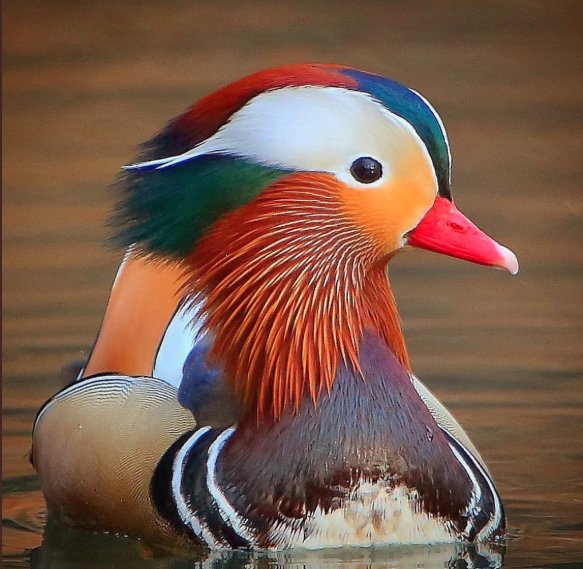 The picture above (in colors) sums up the 3 essence of design: a) Pattern b) Order c) Symmetry. Design in nature suggests a designer as observed in the ecosystem like spider’s web, a bird’s nest, architectural structures etc… so when it comes to logic, it is more logical to believe that god is real basing on these observations. So design suggesting a designer is reality in nature so it must be more logical that in the general sense to believe that design necessitates a designer. It has examples in nature as i specified like a spider’s web for example. Atheist may say, Design in nature without an obvious and observable designer like the universe is by coincidence or chance. The thing is, these examples i have shown like spider’s web makes a designer for the universe to be more logical in the sense that we can observe design in nature like the spider’s web to necessitate a designer (the spider itself) so for being more logical then the leaning to believe is on it. In short, design suggesting a designer is more logical to believe than not.Design like the spider’s web is through evolution. It is not intentional but rather instinctive–through development in genetics. Evolution is god’s procedure in his creative purposes of design. Design flaws though are merely part of the designer’s plan so it isnt a disadvantage at all. It will help us in the thought that design isnt perfectWith the collaboration of these 2 a) Advance knowledge in the bible and b) Design in nature makes the argument superior. Indeed debunks atheism. God is real. Wake up, idiots!A1--IS ISLAM TRUTH?Basically, to have a strong grip on reality it is necessary to lay down some basic and necessary inquiry on its nature by subjecting it to some form of acid test.Is there guarantee that islam is truth?You have to engage with these questions or suggestions as acid test to how reliable it is indeed as truth.1. Prove that allah is the true god.2. Prove that allah is his real name.3. Prove that quranic miracles were indeed from allah.4. Prove that quran isnt lying.Of course, you have answers to these following questions but basically basing it from quran like:“Yes allah is the true god bec its in the quran…”“Yes allah is his real name bec its in the quran…”“Yes quranic miracles were from allah bec its in the quran…”But then, the last portion would be a matter of thought: Prove that quran isnt lying. Of course, you still have answer to this like:“Quran cannot be lying bec obviously it was from the true god. How do we know its from the true god? Bec the quranic miracles and numerical miracles in it cannot be from other than the true god–allah.”So they were saying bec the quranic miracles and numerical miracles in it are indication of a revelation that cannot be human, then the only conclusion is that–it was from the true god. The thing is, from which alleged true god was it: allah or the biblical god?Bec biblically, the biblical god beforehand claimed that he is the one giving miracles (signs and wonders) even to false prophets as it say:Deuteronomy 13:1-3
[1]If there arise among you a prophet, or a dreamer of dreams, and giveth thee a sign or a wonder,
[2]And the sign or the wonder come to pass, whereof he spake unto thee, saying, Let us go after other gods, which thou hast not known, and let us serve them;
[3]Thou shalt not hearken unto the words of that prophet, or that dreamer of dreams: for the LORD your God proveth you, to know whether ye love the LORD your God with all your heart and with all your soul.The verses is saying–that the biblical god prove or test you by signs and wonders (miracles) the false prophet speaks and that these miracles are valid bec it is fulfilled, or truthfully, materialized. For god to be saying, he prove (or test) you through signs and wonders (miracles) imply that he gave these miracles even to false prophets.Lamentations 3:37
[37]Who is he that saith, and it cometh to pass, when the Lord commandeth it not?But the prophet who speaks these miracles is false bec he teach a god other than what mosaic israelites knew to be god.“…whereof he spake unto thee, saying, Let us go after other gods, which thou hast not known…”What mosaic israelites knew to be god was a god who acknowledges the existence of other gods:Deuteronomy 10:17
[17]For the LORD your God is God of gods, and Lord of lords, a great God, a mighty, and a terrible, which regardeth not persons, nor taketh reward:Exodus 7:1
[1]And the LORD said unto Moses, See, I have made thee a god to Pharaoh: and Aaron thy brother shall be thy prophet.Psalms 82:1,6-7
[1](A Psalm of Asaph.) God standeth in the congregation of the mighty; he judgeth among the gods.
[6]I have said, Ye are gods; and all of you are children of the most High.
[7]But ye shall die like men, and fall like one of the princes.Muhammad is a false prophet as he preached a god other than what mosaic israelites knew to be god–a god acknowledging other gods, whereas muhammad preached a god that do not acknowledge the reality of other gods. So biblically, muhammad is a false prophet. Its as if the biblical god was saying:“I gave the quranic miracles to false prophet muhammad to test whether you love me–or if you would prefer allah by the influence of quranic miracles allegedly were from him…”This is the acid test. What guarantee that islam is truth when the only evidence you have for the reliability of islam–the quranic and numerical miracles–are being muddled by the existence of these claim by the biblical god that is, he gave the quranic miracles to muhammad?How will you prove now that islam is truth having doubt now to your only source of evidence–the quranic and numerical miracles?If quranic miracles were from the biblical god, then some parts of quran were by him and some parts–moral laws, killing, war and bloodshed etc…–were by allah, so in matters of truth, what guarantee that allah isnt deceitful? This would raise certain doubts bec there is no proof anymore of his reliability like:Is he the true god, indeed? And, is his name really allah? How shall you prove it without the participation of quranic miracles?Having this, are you sure now that islam is truth?A. Islam is saying, allah is true god bec of these quranic miracles.B. The biblical god says, he gave these quranic miracles to muhammad.Having 2 claims, how can we determine now which is telling the truth? Im just showing you 2 contrasting claims. One from quran. The other from bible. With 2 contrasting claims, what quarantee that quran or islam is correct? It gives doubt to the truthfulness of islam. What guarantee then that islam is truth–or is allah really the true god, indeed?A2--ADVANCE KNOWLEDGE–A PROOF OF GODAdvance knowledge is to know something like an event or fact or reality before its fulfillment or discovery. We have lots of it in the bible like fulfilled prophecies and bible science that predates its discovery. Advance knowledge is our ultimate proof of god as this kind of characteristic isnt natural but beyond it classifying it as something supernatural. A characteristic of a higher being above nature–that as we call god.In my other blogs i have shown examples but i like to specify here an advance knowledge that will surely encaptivate you for second thought.Here is:Job 26:7
[7]He stretcheth out the north over the empty place, and hangeth the earth upon nothing.The hebrew word used was talah to mean “to suspend”.Hebrew: תּלה
Transliteration: tâlâh
Pronunciation: taw-law’
Definition: A primitive root; to suspend (especially to gibbet): – hang (up).To suspend means to float. The bible was saying, earth is suspended in space and it is unattached to anything–or, attached to nothing.An excerpt:“When you are suspended in mid-air, you are hanging above the earth unable to use your feet. Think of floating like this as another sense of suspension. … In science, suspension iswhen particles that should sink are made buoyant by another substance and float, like bubbles, off the bottom of a vessel.”https://www.vocabulary.com › suspe…suspension – Dictionary Definition : Vocabulary.comHow did the bible knows about such thing? It could only be an advance knowledge. We know that heavenly bodies could be attached one with another through gravity yet it certifies the earth to be unattached. Here is an example where heavenly bodies were attached like the constellation Pleiades.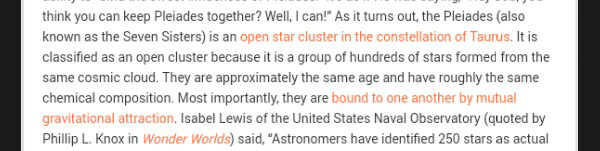 On the other hand, earth is attached to nothing. It isnt attached to the moon or the sun or any planet bec their gravity is on opposite force. The earth’s gravity pulls towards it, and so likewise with nearby heavenly bodies. Their gravitational force pulls one toward themselves therefore there is no attachment. Lets read: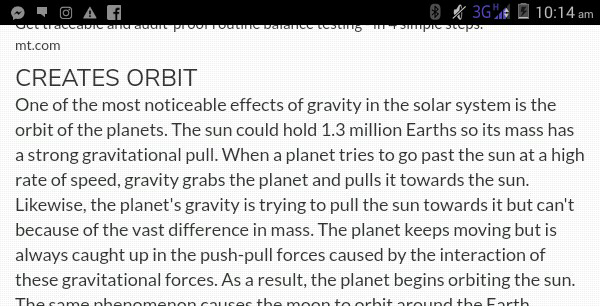 So on this juncture, we have proven how earth is suspended in space without any attachment. So how did the bible knows about it–if not from a higher being with an advance knowledge, right?We call him god.Objection may come like–space isnt nothing.Yes. Space is a vacuum state. Here is an excerpt:“In quantum field theory, the quantum vacuum state(also called the quantum vacuum or vacuum state) is the quantum state with the lowest possible energy. Generally, it contains no physical particles. Zero-point field is sometimes used as a synonym for the vacuum state of an individual quantized field.According to present-day understanding of what is called the vacuum state or the quantum vacuum, it is “by no means a simple empty space”.[1][2] According to quantum mechanics, the vacuum state is not truly empty but instead contains fleeting electromagnetic waves and particles that pop into and out of the quantum field.[3][4][5]“Space isnt nothing bec it has in it fleeting electromagnetic waves and particles. Still, earth isnt attached to something fleeting validating further that earth isnt attached to anything–even, to things in space. The thought of attachment is for earth to be suspended in space yet there is no such thing. There is no attachment yet it is suspended or floating. Proof of an advance knowledge.How is it advance knowledge?The oldest biblical manuscript is the Dead Sea Scrolls dated to be 200 BC–100 AD. The scientific discovery on gravity was in modern times.Objection may come like:“Earth isnt floating…”NASA on the otherhand declares that planets (that are not orbitting a star) are floating. For example:Dr Lucas commented, “It’s exciting to find these planet-sized objects floating around in space, unlike planets such as our Earth which orbit a star. Our new results provide the first steps in the exploration of their physical properties.”“The identification and study of these objects is extremely interesting in itself,” added Dr. Roche, “but it can also aid our understanding of the star formation process, which is one of the major mysteries in astronomy.”The so-called ‘planets’ float in space by themselves, not orbiting any star. They are thought to be between 5 and 13 times as massive as the planet Jupiter, so they are rather large by the standards of our Solar System and are most unlikely to support life.Logically, it should have been:“It’s exciting to find these planet-sized objects floating around in space, unlike planets such as our Earth (floating) and orbitting a star.To sum it up–It was simple. ‘earth floats on nothing’ meaning, nothing on it in space makes it float.EXPANSION OF THE UNIVERSE–A PROOF OF GODScience discovered that universe is expanding. Galaxies has been moving away farther from an initial point. But do you know that even before science discovered this, it was already worded in the bible in the the oldest living old testament manuscripts, in the dead sea scrolls dated 200BC-100AD that indeed universe is expanding? How did the bible know? It could only be from other than human. This advance knowledge among the many is proof that someone supernatural have spoken these–that as we call god. Yes, advance knowledge is our proof that god exists bec advance knowledge could only be supernatural. So let us check on the bible’s expanding universe, shall we?Isaiah 40:22
[22]It is he that sitteth upon the circle of the earth, and the inhabitants thereof are as grasshoppers; that stretcheth out the heavens as a curtain, and spreadeth them out as a tent to dwell in:The verse say, “that stretch out the heaven as a curtain and spread them out as a tent…”Using terminologies such as stretch and spread suggests expansion. So clearly, the bible was saying that heavens is expanding.The hebrew root word used for stretch is this:Hebrew: נטה
Transliteration: nâţâh
Pronunciation: naw-taw’
Definition: A primitive root; to stretch or spread out; by implication to bend away (including moral deflection); used in a great variety of applications: – + {afternoon} {apply} bow ({down} {-ing}) carry {aside} {decline} {deliver} {extend} go {down} be {gone} {incline} {intend} {lay} let {down} {offer} {outstretched} {overthrown} {pervert} {pitch} {prolong} put {away} {shew} spread ({out}) stretch ({forth} {out}) take ({aside}) turn ({aside} {away}) {wrest} cause to yield.The bible is showing us beforehand before the reality of scientific discovery that heavens is expanding in a manner that it bends away. This reality was then discovered by science. Look at the picture below: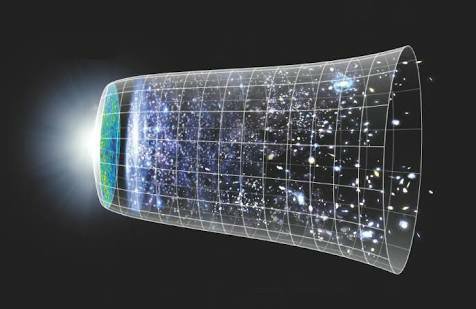 If you notice, indeed universe is expanding in a manner that is slightly bending away but if we consider how massive are these heavenly bodies thus in a real life scale, the bending away is not merely slight.What is amazing is, the bible knew these even before scientific discovery. How is that possible?It could only be from no other than god. Still, there would be objection by saying there is no clear statement having the root word used was not certifying a certain definition bec instead of spread out in a manner of bending away other supplied definition could have been possible too like bow down. Therefore its vague. We are not sure of a certain definition.To this, my answer would be is reliant on the second clause:“…and spread them out as a tent…”The hebrew word used was:Hebrew: מתח
Transliteration: mâthach
Pronunciation: maw-thakh’
Definition: A primitive root; to stretch out: – spread out.Still, the second clause retain a certainty of an expanding universe by certain derivation of the hebrew word mathach to mean an spreading or stretching out. It means an expanding universe, indeed foreknown before its discovery.Look at the picture of the universe above. It looks like a tent being spread out corroborating the biblical account–an advance knowledge. This could only points out to a supernatural being as its source. The Isaiah passage didnt say “exactly like a tent” so we must not expect it to be as exact. Still the universe as how it was charted resembles a tent. It resembles this one below: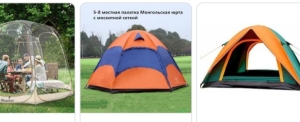 ADVANCE MIND: THE ULTIMATE PROOF OF GODTruly, the only way we can prove the existence of god is through tangible elements left intact by ancient people used by god to send messages. It was through god’s words that we can trace back the reality of god from whom these letters were from. There are traces in these manuscripts that can prove god, that is, the advance mind imprinted on it.Yes, the biblical advance mind is our ultimate proof of god. Words transcribed the very reality of god.I’ll give you an example, one among the many.The oldest biblical manuscripts as far as i know is the dead sea scrolls. It was dated to be from 200 BC-100 AD. We can read from it how God spoke in the past having said these regarding Israel:Leviticus 26:32-45
[32]And I will bring the land into desolation: and your enemies which dwell therein shall be astonished at it.
[33]And I will scatter you among the heathen, and will draw out a sword after you: and your land shall be desolate, and your cities waste.
[34]Then shall the land enjoy her sabbaths, as long as it lieth desolate, and ye be in your enemies’ land; even then shall the land rest, and enjoy her sabbaths.
[35]As long as it lieth desolate it shall rest; because it did not rest in your sabbaths, when ye dwelt upon it.
[36]And upon them that are left alive of you I will send a faintness into their hearts in the lands of their enemies; and the sound of a shaken leaf shall chase them; and they shall flee, as fleeing from a sword; and they shall fall when none pursueth.
[37]And they shall fall one upon another, as it were before a sword, when none pursueth: and ye shall have no power to stand before your enemies.
[38]And ye shall perish among the heathen, and the land of your enemies shall eat you up.
[39]And they that are left of you shall pine away in their iniquity in your enemies’ lands; and also in the iniquities of their fathers shall they pine away with them.
[40]If they shall confess their iniquity, and the iniquity of their fathers, with their trespass which they trespassed against me, and that also they have walked contrary unto me;
[41]And that I also have walked contrary unto them, and have brought them into the land of their enemies; if then their uncircumcised hearts be humbled, and they then accept of the punishment of their iniquity:
[42]Then will I remember my covenant with Jacob, and also my covenant with Isaac, and also my covenant with Abraham will I remember; and I will remember the land.
[43]The land also shall be left of them, and shall enjoy her sabbaths, while she lieth desolate without them: and they shall accept of the punishment of their iniquity: because, even because they despised my judgments, and because their soul abhorred my statutes.
[44]And yet for all that, when they be in the land of their enemies, I will not cast them away, neither will I abhor them, to destroy them utterly, and to break my covenant with them: for I am the LORD their God.
[45]But I will for their sakes remember the covenant of their ancestors, whom I brought forth out of the land of Egypt in the sight of the heathen, that I might be their God: I am the LORD.This was echoed about by prophet Ezekiel as he said in chapter 36:24]For I will take you from among the heathen, and gather you out of all countries, and will bring you into your own land.[34]And the desolate land shall be tilled, whereas it lay desolate in the sight of all that passed by.[35]And they shall say, This land that was desolate is become like the garden of Eden; and the waste and desolate and ruined cities are become fenced, and are inhabited.This trace of god, his advance mind, was reflected through testimonies of witnesses how in reality it was fulfilled. Indeed, israel became desolate then blossomed again to a robust landscape. That israel scattered to the land of his enemies then returned back fulfilling the said prophecies.Here is a look at some of those testimonies how it evidently corroborated the trace of god–advance mind.In 1835, French poet Alphonse de Lamartine visited Palestine. He wrote:“Outside the gates of Jerusalem, we saw indeed no living object, heard no living sound. We found the same void, the same silence … as we should have expected before the entombed gates of Pompeii … a complete, eternal silence reigns in the town, on the highways, in the country … the tomb of an entire people.” (Recollections of the East, Vol. I, 1845)Famous American author Mark Twain visited Palestine in 1867. He described his visit in Innocents Abroad:“There was hardly a tree or a shrub anywhere. Even the olive and the cactus, those fast friends of a worthless soil, had almost deserted the country. A desolation is here that not even imagination can grace with the pomp of life and action. We reached Tabor safely. We never saw a human being on the whole route.”Charles Warren, a British archeologist and researcher who did extensive research in Jerusalem, wrote in the year 1870:“The Land of Israel is bound up in the chains of its curse which hangs over it. The land has no redeemer, and it is a wasteland with no one to cultivate it or care for it.”Lastly,We see israel now as a blossomed landscape. It was so as prophesied by Ezekiel.…And the desolate land shall be tilled, whereas it lay desolate in the sight of all that passed by.…And they shall say, This land that was desolate is become like the garden of Eden;This among many is my proof of god–advance mind. An advance mind denotes foreknowledge. Things, events, situations etc have been foreknown before it actually happens, fulfilled or discovered. This capability is non human and non earthly. It could only be by someone supernatural. But objection may come in bunches like saying:Foretellers can do likewise…To this i can say, By whose power? If by themselves, then its coincidence. But if by god, then its advance mind.Lamentations 3:37
[37]Who is he that saith, and it cometh to pass, when the Lord commandeth it not?Nevertheless, coincidence or god, you have to consider preponderance. The bible has numerous traces of advance mind so to say it was by coincidence is farfetched. Much so, there were 4 succeeding prophecies that happened as indicator to which historical event was it fulfilled:a. Scattering of the jews.b. Desolation of the land.c. Return of the jews from all countries wither they went.d. Blossoming of the waste land like the garden of eden.These as confirmatory to which historical event it was fulfilled to–that as reflection of an advance mind.Proving God Exists, Atheists! Advance knowledge is the strongest argument to prove God exists. It is knowing things before it become discovered or fulfilled. It is foreknowledge. This kind isn’t natural as observable in humanity, but rather supernatural. It points to a supernatural mind, or person. We called him, God. I will show you biblical advance knowledge that predated its scientific discovery. This is my proof why I believe the biblical God is real and must be the supreme authority in our lives. Advance mind is an attribute of God and being not natural points to the reality of a higher being. Here are 3 advance knowledge in the bible: 
a) Law of nature 
Did you know that before science discovered that there is a thing called law of nature, the bible already has told about it? Note that the oldest manuscript is the Dead Sea scroll dated 200BC-100AD yet it has in it facts that predated scientific discovery. One of it is the law of nature the bible called as ‘ordinances of heaven and earth’.  
Jeremiah 33:25 
Thus saith the LORD; If my covenant be not with day and night, and if I have not appointed the ordinances of heaven and earth… Ordinances is synonymous to laws thereby proving the advance mind. 
b) Circuit of the sun Here goes: 
Psalms 19:4,6 
In them hath he set a tabernacle for the sun, His going forth is from the end of the heaven, and his circuit unto the ends of it: and there is nothing hid from the heat thereof. Science discovered that indeed the sun moves in a circuit. 
c) Circle of the earth 
By saying ‘circle of the earth’ doesn’t postulate the earth as circle but rather in the correct sense is that, the earth has a circle. Lets read: 
Isaiah 40:22 
It is he that sitteth upon the circle of the earth… The earth isn’t a circle but instead the earth has a circle. This is true as discovered when the first picture of earth was produced we can see a circle as an imaginary circumferential line across it, yet the biblical testimony predated this modern knowledge. My proof of God. With these 3 scientific advance knowledges in the bible for sure validates the reality that God exists bec an advance knowledge (foreknowledge) cannot be natural. Empirical proof shows that it isn’t natural, and to have knowledge on cosmology ahead than science, then it construe that the source of information has the higher capacity to know cosmology in a rather supernatural way. It proves God. 
 Answering Atheist-Scientist Forrest Valkai First off, Logical approach is a must and it would necessitate its use in making arguments and counter-arguments. What he did to my block text video is to disprove advance knowledge by trying to falsify my 3 examples of it, wherein he begun by saying with regards to the bible mention of law of nature, that even ancient civilizations had built some sort of structures relative to equinox, seasons and other natural phenomena, etc… But wait, what did the bible say—ordinances of heaven and earth. Heaven, or the outer space so even transcending to beyond the solar system, So yes, in a way ancient men had ways to sort of determine these phenomena in partial, the thing is—the bible have spoken in a generalized way: Heaven, to mean beyond what men discovered as God said:  Isaiah 42:9 [9]Behold, the former things are come to pass, and new things do I declare: before they spring forth I tell you of them.  In here it clearly expressed the thought that what God declared in particular, are not discovered yet prior to the declaration; “before they spring forth I tell you of them.”  Meaning, before there are some sort of discoveries, the bible have it first so when the expression ORDINANCES OF HEAVEN, these conforms to what is not yet discovered so what the bible is saying is that, beyond what men discovered as law of nature there are ordinances of heaven yet undiscovered so in here, its foreknowledge. He wasn’t giving a possibility but a certification of truth as he said:  Psalms 19:7 The law of the LORD is perfect, converting the soul: the testimony of the LORD is sure…  What is the point? God was giving a certification that beyond what men discovered prior to the declaration, there are expectedly, ordinances of heaven so beyond seasons, equinox etc… there are more. Its obviously an advance knowledge.  
NOTE. HE WASN’T GIVING A POSSIBILITY BUT A CERTIFICATION, VERIFICATION, CERTAINTY. Next, CIRCUIT OF THE SUN.  He said, the author of the bible based it on how it appeared that the sun is moving from sunrise to sunset, so basing on it he assertively concludes a circuit of the sun. Let us quote the verse:  Psalms 19:6-7 [6]His going forth is from the end of the heaven, and his circuit unto the ends of it: and there is nothing hid from the heat thereof.  But wait! The verse is clear—from one end of heaven to the other end of it, and this is a sure testimony.  Psalms 19:7 The law of the LORD is perfect, converting the soul: the testimony of the LORD is sure…  If its sure then it cannot be the sunrise to sunset apparently circuit, right? It spoke differently than what is assumed by the scientist. Its obviously a predate reality than science, an advance knowledge. Bec what the bible said is—a circuit from one end of heaven to another end. Its totally different than the apparently sunrise-sunset circuit. How about that?  
NOTE. HE WASN’T GIVING AN ASSERTION BUT CERTAINLY, A CERTIFICATION.  Next, CIRCLE OF THE EARTH. In grammatical essence is not saying the earth is flat circle so people using it to support their heresy must have to destroy grammar to be correct bec in grammar, obviously it expresses the thought of earth having a circle as opposed to earth as a circle so using an argument based on grammatical dissonance is quite not helpful to his argument. The stronger argument is, the earth has a circle and it is the imaginary circumferential line across it, and that folks finalize the thought that indeed the bible has in itself advance knowledge which for us Christians, manifest the trace of God. Thank you.  Sir Forrest Valkai tried to refute my biblical argument on the biblical phrase ‘circle of the earth’ in this excerpt:  “c) Circle of the earth By saying ‘circle of the earth’ doesn’t postulate the earth as circle but rather in the correct sense is that, the earth has a circle. Lets read:  Isaiah 40:22 It is he that sitteth upon the circle of the earth…  The earth isn’t a circle but instead the earth has a circle. This is true as discovered when the first picture of earth was produced we can see a circle as an imaginary circumferential line across it, yet the biblical testimony predated this modern knowledge. My proof of God.”  He said, as far as 500BCE we already knew the shape of the earth to be a sphere. He even quoted a person, apparently a Greek expert who measured the circumference of the earth.  How shall I respond?  Simple. We need to employ grammar in comprehending the phrase ‘circle of the earth’. Note carefully that circle is singular and that it is simply a 2-dimensional circumferential line, so it isn’t speaking of the earth as a whole bec the earth isn’t a 2-dimensional circle. It rather means that earth has itself a circle and we can distinguish it from its imaginary circumferential line across the equator or across its middle part, right? So what do I mean? This imaginary circle was unknown even from anyone before the bible bec what the people in ancient time knew as he claimed to be far as 500BCE was regarding shape of the earth. Saying CIRCLE OF THE EARTH isn’t about the shape of the earth but the imaginary circumferential line across it and particularly for the Greek surveyor who measured the circumference of the earth in 240BCE is quite delayed bec according to Encyclopedia Britannica, it says:  "The Book of Isaiah, comprising 66 chapters, is one of the most profound theological and literarily expressive works in the Bible. Compiled over a period of about two centuries (the latter half of the 8th to the latter half of the 6th century BCE), the Book of Isaiah is generally divided by scholars into two (sometimes three) major sections, which are called First Isaiah (chapters 1–39), Deutero-Isaiah (chapters 40–55 or 40–66), and—if the second section is subdivided—Trito-Isaiah (chapters 56–66)"  So the book of Isaiah containing the phrase ‘circle of the earth’ is complete already on 600 BCE, so it predated the time when the Greek expert measured the earth’s circumference, so on this time that Isaiah wrote it, it was yet unknown about the circumference of the earth he called ‘circle of the earth’. Nobody knew then of that circumferential line. What they believed then was the round shape as sort of assumption but the bible predated this pseudo-knowledge by a century on the imaginary circle the prophet Isaiah had intended to convey, obviously, an advance knowledge—my proof of God. RICHARD DAWKINS, GOD IS A GOD OF JUSTICE!​Job 8:2-7[3]Doth God pervert judgment? or doth the Almighty pervert justice?Atheists view of god: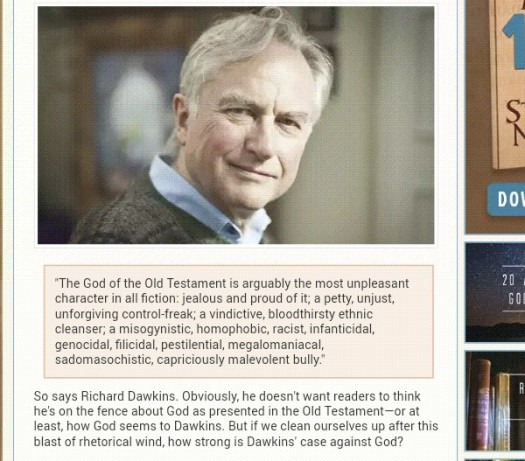 What is justice?“THE QUALITY OF BEING IMPARTIAL IN CONFORMITY TO TRUTH, FACT AND REASON”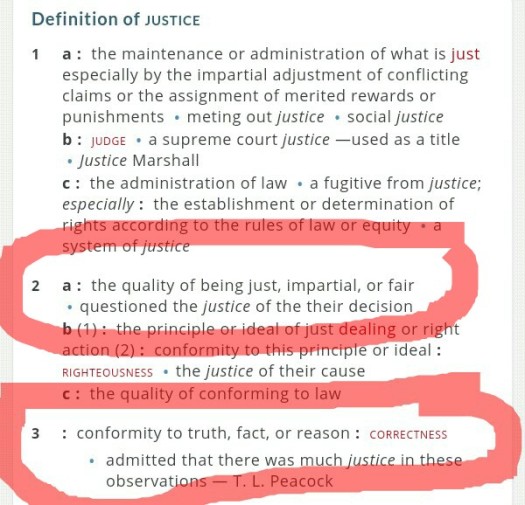 How is god a god of justice?Bec justice is defined as being impartial or fair in conformity to truth, fact and reason, god being a factual being, the supreme authority as a fact, therefore by logical reason and truth, it follows that being in that position as an established lawgiver, the source of what is right or wrong, being almighty, being most high in intellect, knowledge and understanding, the creator of all things, he therefore is unquestionable thus whatever he say, is the law, the truth and just! And being, unquestionable, his words is justice.Of course, that is if he is factual! Is he?If he is, common sense dictates that we must be in submission!Why not?He is the supreme authority!Psalms 83:18[18]That men may know that thou, whose name alone is YHWH, art the “elyon” (the supreme) over all the earth.Being the supreme, he is the supreme authority, thus everything he say is justice!Isaiah 14:27
[27]For the LORD of hosts hath purposed, and who shall disannul it? and his hand is stretched out, and who shall turn it back?Job 40:8-13[8]Wilt thou also disannul my judgment? wilt thou condemn me, that thou mayest be righteous?[9]Hast thou an arm like God? Common sense tells us that being in that position, the supreme authority, he must be unquestionable bec it is in essence of being the source of truth! We have no right to oppose his prescribed moral conduct,Bec he is the source of truth! And what is moral or not!That is justice! Bec justice is impartial compliance to truth, fact and reason and its a fact, that god,is the source of truth, whatever he commands or do, is just and correct, bec he being supreme, follows that his judgments is compulsory the just and right things.“For the LORD of hosts hath purposed, and who shall disannul it? and his hand is stretched out, and who shall turn it back?”“Wilt thou also disannul my judgment? wilt thou condemn me, that thou mayest be righteous?”That as a fact is justice in its truest sense. How come?Bec its the truth! Its the truth that god is the supreme authority who is the source of what is wrong or right!Deuteronomy 30:15,19[15]See, I have set before thee this day life and good, and death and evil;[19]I call heaven and earth to record this day against you, that I have set before you life and death, blessing and cursing: therefore choose life, that both thou and thy seed may live:

One thing that dilutes this reality is if god is not real but if he is, then naturally, he is, the source of truth, likewise, moral conduct!James 4:12-15[12]There is one lawgiver, who is able to save and to destroy: who art thou that judgest another?Thus being a fact, god as the source of truth, he must be believed!The atheist accused god of being bloodthirsty, genocidal malevolent bully!
First of all he is not bloodthirsty, as such, conclusion must be derived from having knowledge of god’s intent, which the atheist can impossibly establish as he cannot see intent. Genocidal? Yes!Malevolent bully?No! He don’t kill, punish or torment without valid, logical reason! 
Firstly, let us establish god’s intent on imposing harsh measures and punishments during moses time.Deuteronomy 21:21[21]And all the men of his city shall stone him with stones, that he die: so shalt thou put evil away from among you; and all Israel shall hear, and fear.Deuteronomy 23:14[14]For the LORD thy God walketh in the midst of thy camp, to deliver thee, and to give up thine enemies before thee; therefore shall thy camp be holy: that he see no unclean thing in thee, and turn away from thee.The reason was, to put evil away from the people, requiring them to be holy,  that the people shall hear, or fear god, implying, complete submission to god, necessarily by these threats. Threats were one of his methods. Its a ward-off method as initial move bound for the ultimate people’s complete and consensual submission through love!Deuteronomy 6:5[5]And thou shalt love the LORD thy God with all thine heart, and with all thy soul, and with all thy might.All these for one purpose: salvation.Were god’s laws indeed injustice as claimed by atheists? Let us consider some which seem harsh, unjust and violent.1. KILL WOMEN NON-VIRGINS ON THEIR WEDDING NIGHT.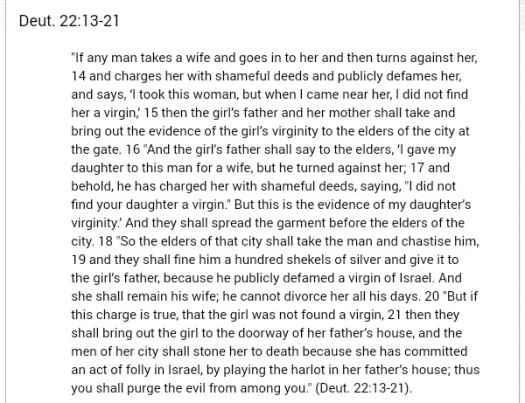 Logically, death penalty is for harlots, or whores thus they must be killed, much so, after attempting marriage, and discovered a harlot. God didnt want fornication among his people thus the penalty. Genesis 38:24[24]And it came to pass about three months after, that it was told Judah, saying, Tamar thy daughter in law hath played the harlot; and also, behold, she is with child by whoredom. And Judah said, Bring her forth, and let her be burnt.Genesis 49:10[10]The sceptre (of correction) shall not depart from Judah, 2. KILL RAPE VICTIMS THAT DIDNT SCREAM WHILE BEING RAPED!Deuteronomy 22:23-24[23]If a damsel that is a virgin be betrothed unto an husband, and a man find her in the city, and lie with her;[24]Then ye shall bring them both out unto the gate of that city, and ye shall stone them with stones that they die; the damsel, because she cried not, being in the city; and the man, because he hath humbled his neighbour’s wife: so thou shalt put away evil from among you.The only excuse not to kill a rape victim for not resisting and screaming is, if there was force used, such as a knife on her life, such that she cannot scream! But without threat, a woman who scream not, must likewise be killed! Logical?Of course! If you like being raped, then youre enjoying it, which is whoredom, permissive and consensual sex, logically speaking, which was prohibitted. Acccdg to these verses, as implied, sex without resistance is whoredom, which is a prohibition.Deuteronomy 23:17[17]There shall be no whore of the daughters of Israel, nor a sodomite of the sons of Israel.If not, you should resist, through screaming.Deuteronomy 22:25[25]But if a man find a betrothed damsel in the field, and the man “chazaq” (restrain) her, and lie with her: then the man only that lay with her shall dieAs prescribed, if there was force or restraint used i.e knife on the throat etc… such that you cannot resist or scream, rape victims are not to be killed, but without any, rape victims should scream or else die! Bec they become whores permitting consensual sex, while being married, as logically implied.3. RAPE VICTIMS SHOULD MARRY THEIR RAPISTS!Deuteronomy 22:28-29[28]If a man find a damsel that is a virgin, which is not betrothed, and lay hold on her, and lie with her, and they be found;[29]Then the man that lay with her shall give unto the damsel’s father fifty shekels of silver, and she shall be his wife; because he hath humbled her, he may not put her away all his days.Its by the principle of “consensual marriage” which was norms in those days as consent must be honoured. It was in the torah how every one’s consent must be upheld, honoured and respected. Its gods prerogative to impose that as law for the sole reason that its his will.Is it logical?Yes! Submission to supreme authority is justice!Why?This to teach them to be faithful, in whatever god requires for them as proof of sincere love for god. A learning process as training ground for sincere submission to god.Deuteronomy 4:10[10]Specially the day that thou stoodest before the LORD thy God in Horeb, when the LORD said unto me, Gather me the people together, and I will make them hear my words, that they may learn to fear me all the days that they shall live upon the earth, and that they may teach their children.4. GENOCIDE OF A WHOLE VILLAGE.Joshua 6:17-21[17]And the city shall be accursed, even it, and all that are therein, to the LORD: only Rahab the harlot shall live, she and all that are with her in the house, because she hid the messengers that we sent.[18]And ye, in any wise keep yourselves from the accursed thing, lest ye make yourselves accursed, when ye take of the accursed thing, and make the camp of Israel a curse, and trouble it.[19]But all the silver, and gold, and vessels of brass and iron, are consecrated unto the LORD: they shall come into the treasury of the LORD.[20]So the people shouted when the priests blew with the trumpets: and it came to pass, when the people heard the sound of the trumpet, and the people shouted with a great shout, that the wall fell down flat, so that the people went up into the city, every man straight before him, and they took the city.[21]And they utterly destroyed all that was in the city, both man and woman, young and old, and ox, and sheep, and ass, with the edge of the sword.5. KILL ALL MALE CAPTIVES.Deuteronomy 20:10-14[10]When thou comest nigh unto a city to fight against it, then proclaim peace unto it.[11]And it shall be, if it make thee answer of peace, and open unto thee, then it shall be, that all the people that is found therein shall be tributaries unto thee, and they shall serve thee.[12]And if it will make no peace with thee, but will make war against thee, then thou shalt besiege it:[13]And when the LORD thy God hath delivered it into thine hands, thou shalt smite every male thereof with the edge of the sword:[14]But the women, and the little ones, and the cattle, and all that is in the city, even all the spoil thereof, shalt thou take unto thyself; and thou shalt eat the spoil of thine enemies, which the LORD thy God hath given thee.These examples would ultimately be concluded as injustice from an atheistic view. God can do genocide of babies, helpless as they are, the weak, sick, lame, women and old etc… He is an authoritarian ruler that must be compulsory obeyed through his “considerate” directives and guidance if not you would merit penalties. He could arrange marriages out of people’s consent, he could do anything he likes…Isaiah 46:10My counsel shall stand, and I will do all my pleasure:He could do all he wants, and yet he is not bloodthirsty as killing was for a purpose you, Richard Dawkins do not know. Your foolish babblings are just product of limited comprehension, like a chicken questioning why humans eat chicken, thus calling humans as sadomasochistic, chicken-killer farts, bec the chicken cannot comprehend why humans kill chickens.God dont kill wicked people bec it is a pleasure but bec it is a necessity.Ezekiel 18:23[23]Have I any pleasure at all that the wicked should die? saith the Lord GOD: and not that he should return from his ways, and live?Why is it necessary for god to kill, such as, killing through calamities, earthquake, permitting certain people to kill..etc?Deuteronomy 32:39[39]See now that I, even I, am he, and there is no god with me: I kill, and I make alive; I wound, and I heal: neither is there any that can deliver out of my hand.Why?Its his natural role! Likewise as corroborated by the law of nature! Inherent for any supreme authority! Bec he is the source of what is good and evil! And for god to kill—is justice, bec he is god.Its logical!What law of nature?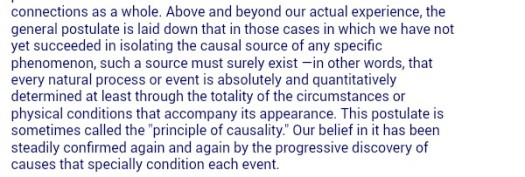 According to the law of nature, a specific phenomena has always a causal source. In the case of god, proven foreknowledge and precognition as a phenomena, as sanctioned by the law of nature, should have a causal source which in these cases, god claimed these foreknowledge and precognition elements as his, thus through its validation, rationally points to god as causal source thereby a testament of the veracity of his words as standard moral code, where god as the taker of life, as he claimed is indeed his prerogative.So as corroborated by the law of nature!So is god sadomasochistic, megalomaniacal, vindictive, unforgiving, genocidal, malevolent bully?No! As clearly stated:Ezekiel 18:23[23]Have I any pleasure at all that the wicked should die? saith the Lord GOD: and not that he should return from his ways, and live?Megalomaniacal?He is the supreme! Are there others? None, therefore? He is the law. Vindictive?Punishments are necessary. To kill is necessary. How come?Its god’s way!Bully?No! He is justice. Job 9:22-23[22]This is one thing, therefore I said it, He destroyeth the perfect and the wicked.[23]If the scourge slay suddenly, he will laugh at the trial of the innocent.God laugh when tormenting the innocent?
Yes! He delights on their positive and upright responses.Proverbs 11:20[20]They that are of a froward heart are abomination to the LORD: but such as are upright in their way are his delight.God destroys both wicked and righteous?Yes! He kills the righteous to spare them from future torments, these are the ones guaranteed of salvation, that dont need to be tested by torments anymore.Isaiah 57:1[1]The righteous perisheth, and no man layeth it to heart: and merciful men are taken away, none considering that the righteous is taken away from the evil to come.Psalms 116:15
[15]Precious in the sight of the LORD is the death of his saints.Why are wicked people killed?Bec these have no more chance for salvation, as implied, god wants all men to be saved, thus by that principle, he spare those that have chances to be saved and kill the hopeless.1 Timothy 2:3-4[3]For this is good and acceptable in the sight of God our Saviour;[4]Who will have all men to be saved, and to come unto the knowledge of the truth.Bully?To torment hopeless wicked people to death?Nah!Racist?No! He wants all men to be saved.Misogynistic?No! He exalts righteous women!Proverbs 31:10[10]Who can find a virtuous woman? for her price is far above rubies.Homophobic?No! He saves righteous gays!Acts 10:34-35[34]Then Peter opened his mouth, and said, Of a truth I perceive that God is no respecter of persons (race or gender)[35]But in every nation he that feareth him, and worketh righteousness, is accepted with him.Lastly,Natural law dictates our moral conduct as it say,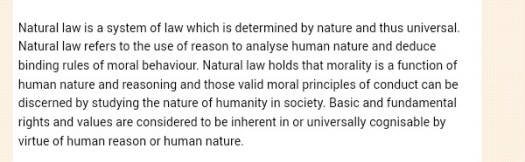 By virtue of the natural law, which determines, morality as essential human integrity, by way of, reasoning and assessment, it is therefore binding and ethical, by the fact, that god is real, the source of morality, the supreme authority, that whatever god therefore ordained as law and moral conduct is justice, thus being a reality as guaranteed by the law of nature I earlier used, it therefore remains a superior ethical guideline, by way of it such that everything god requires as moral conduct is an essential substance of belief as necessary consequence of logic and reason required by natural law, provided it is at the aspect of factual reality, if he as supreme authority, is real.By virtue of the law of nature, a supreme authority who is the source of truth, must be the standard source of moral conduct, bec if not, who is?Richard Dawkins? Is there empirical proof that Richard Dawkins is the standard source of moral conduct?None!How about god?There is! His mere existence as testament of his being the source of moral conduct, justice and truth is verified by the factuality of his foreknowledge and precognition as proven in empirical manner! testifies the veracity of his words,Therefore, as testimony of his being the “supreme authority”! And being that, he is the law! “THE SUPREME LAW”AND BEING THAT, HIS WORDS AND DEEDS ARE ABSOLUTELY JUSTICE!EVOLUTION UNDETERMINED THROUGH GENETICSFirst of all, how notably subjugating is the thought that a group of scientists has scientific dissent with regards to evolution. The defiant consensus on it is rather effervescent on the furtherance of creationism. With such dissent embarked on questioning the already established facts, it rather bedazzled, bemuddled evolution as by the notion of re-analysis due to the fact that there developed skepticism on the subject matter.On matters of critical analogy, i came about with a hypothesis. How on earth did genetics determine a common ancestor between apes and humans when ancestral dna percentage on a person diminished through time?How much dna percentage does a son inherits from his father?Accdg to Bill Spencer, a geneticist and genomicist:There are many ways to answer “how much DNA”.How many chromosomes?How many base pairs?How much mass? (different base pairs don’t weigh the same)How many genes?Let’s look* at the base pairs (bp) in autosomal, X, Y, and mitochondrial DNA.2,875,001,522 bp Autosomal DNA from each parent (chromosomes 1–22)156,040,895 bp X chromosome (from mother to son)57,227,415 bp Y chromosome (from father to son) (1/3 the size of X)16,569 bp Mitochondrial DNA (from mother to son) (very tiny)This gives us:49.1713% = 2,932,228,937 bp from Father to Son (22+Y)50.8287% = 3,031,058,986 bp from Mother to Son (22+X+mtDNA)Note: Total nuclear DNA is:6,062,084,834 female (2*22 + XX)5,963,271,354 male (2*22+XY)which makes female DNA 1.657% longer than male DNA, due to X bigger than Y.Note: Though he has fewer base pairs, the male has more genes than the female! One of the female’s X chromosomes in each cell is “turned off”, becoming a Barr Body. That way, each human has exactly one single X chromosome making its proteins and ncRNAs. But the male also has a Y chromosome, adding an estimated 50–60 protein-coding genes** that females do not have. Additionally, some genes on the Y chromosome control genes on other chromosomes, so Y has a larger impact than just the genes physically on Y.References:
All these numbers are for the consensus human – that is, a typical average one, not counting people with less common combinations of X and Y chromosomes, or genetic translocation, or greatly longer or shorter repeated DNA than average, etc.
* These numbers are the Primary Assembly lengths from the Assembly Statistics for GRCh38.p2. A year and a half old, but close enough.
** US National Library of Medicine:For example, through genetics it could be established that two individuals are related through the percentage of dna traces from a parental dna on a son such that it can determine paternal descent or a father and son relationship. A father and son relationship could be traced through dna traces of a parent on his son say 49.1713%. Science tells us that a particular people have 2% neanderthal dna on them. If the closest relationship is father and son, having a parent dna on his son at 49.1713%, a neanderthal ancestor has its dna on modern humans to be at 2% then clearly, there is diminished dna percentage of ancestral genes on a person. Neanderthal lives 40,000 years ago. So if it takes 40,000 years for a 49.1713% dna traces to be diminished to 2%, dont you think such dna traces couldnt vanish after it takes on a longer duration, say, 100, 000 years?If ancestral dna traces vanished, how could genetics trace a common ancestor between apes and humans?BIBLICAL SUPPORT FOR EVOLUTIONEvolution has two categories i suppose: micro evolution and macro evolution. I dont need to elaborate on specifics. My belief in evolution is primarily on the basis of species-to-species evolution as exemplified on the study of the Darwin’s finches wherein one species of finches evolved into another species of finches. What i mean to say is, evolution is true on this parameter: bird evolves to bird, dogs evolve to dogs, fish evolves to fish etc… but neither beyond its kind. Monkeys evolve to monkeys but neither beyond its kind. Neither to dogs, fish or even to human bec these are not its kind.My belief on evolution sparked about biblically but only within the aforementioned parameter.Let us prove how biblically, evolution was supported.God said, he created vegetation before sunlight was created.Genesis 1:11-19
[11]And God said, Let the earth bring forth grass, the herb yielding seed, and the fruit tree yielding fruit after his kind, whose seed is in itself, upon the earth: and it was so.
[12]And the earth brought forth grass, and herb yielding seed after his kind, and the tree yielding fruit, whose seed was in itself, after his kind: and God saw that it was good.
[13]And the evening and the morning were the third day.
[14]And God said, Let there be lights in the firmament of the heaven to divide the day from the night; and let them be for signs, and for seasons, and for days, and years:
[15]And let them be for lights in the firmament of the heaven to give light upon the earth: and it was so.
[16]And God made two great lights; the greater light to rule the day, and the lesser light to rule the night: he made the stars also.
[17]And God set them in the firmament of the heaven to give light upon the earth,
[18]And to rule over the day and over the night, and to divide the light from the darkness: and God saw that it was good.
[19]And the evening and the morning were the fourth day.If that is the case, how could vegetation thrived without sunlight? Logically, it will die. And indeed it was, for the reality of re-vegetation to be stated as it say:Genesis 2:4-6
[4]These are the generations of the heavens and of the earth when they were created, in the day that the LORD God made the earth and the heavens,
[5]And every plant of the field before it was in the earth, and every herb of the field before it grew: for the LORD God had not caused it to rain upon the earth, and there was not a man to till the ground.
[6]But there went up a mist from the earth, and watered the whole face of the ground.By saying:…for the LORD God had not caused it to rain upon the earth, and there was not a man to till the ground…It logically construe reality that there was no vegetation during these times but then there was rain:…But there went up a mist from the earth, and watered the whole face of the ground…Bec of the rain, vegetation fluorished.…And every plant of the field before it was in the earth, and every herb of the field before it grew: for the LORD God had not caused it to rain upon the earth, and there was not a man to till the ground. But there went up a mist from the earth, and watered the whole face of the ground…Therefore, when vegetation died it regerminated after there was rain, and for rain to be possible, the presence of sunlight must first materialized. So when there was re-vegetation, it happened after sunlight was created.So what have we? Vegetation died bec there was no sunlight then after the sun was created, and the first rain happened, regermination became possible. How could regermination be possible?By the seeds of the dead vegetation, right? Vegetation died leaving its seeds on the ground and as it dried, they could still regerminate even after 100-200 years of being dry seeds. That could be the most logical conclusion, right?So what have we? Regermination from dry seeds.So that is how vegetation was in the earliest part of life, right? Of course according to the bible. So initially, all plants are seed bearing plants. So how come, today we have non-seed bearing plants?Logically, it could point out to no other culprit than evolution. Plants evolved to plants.The thing in question is, the evolution of man, how it could be true when biblically it tells us that man came from dust?Is evolution in this matter a complete info to be regarded as conclusive?How much percentage of reality was discovered regarding it?We dont know. Therefore to say it is fact is neither supported at all by the limited scope we have regarding it. Fact is, we dont know if what was discovered is enough for conclusion. Could it be 75% or .0000075% in relation to absolute reality? By having no knowledge, we cannot be conclusive.So is evolution true? Yes. It could be true for certain aspects. A species-to-species evolution within its kind could be true but beyond it, i dont believe it much so that the bible spoke with regards its opposite: man came from dust.FALSIFYING EVOLUTION BY LOGIC…Who among you believed that science is the standard of truth?I have to ask that first as a premise to a logic i formulated. How could you prove science as the standard of truth?Bec someone proclaimed it is which someone is self proclaimed as spokesperson?OrIs it bec it is the belief of majority of the people?Think. If it concerns absolute reality, how could a limited field be a standard?Next question. Does science know absolute reality?Let us consult it.Science is ongoing. Science is continually refining and expanding our knowledge of the universe, and as it does, it leads to new questions for future investigation. Sciencewill never be “finished.” Science is a global human endeavor.https://undsci.berkeley.edu › article › wh…What is science? – Understanding ScienceTo say, science is expanding our knowledge, to say, there is future investigation conclusively attests the inadequacy of science to have known absolute reality.So for that, how could it be the standard of truth when it makes itself fallible as by the aspect of inabsoluteness. Its not complete. Its not fully reliable as by the aspect of seeing the bigger picture.Does science see the bigger picture?It doesnt. So how could it be fully reliable. Meaning, todays fact could be tomorrows fiction. That is science. However you think an established fact is fully reliable, it is inevitable that you relinquish such idea when you have seen the bigger picture.Lets do logic by comparative means. In high school english academics, we were taught to analyze an indian poem entitled, “the six blind men and an elephant“. This is relevant on this matter.The six blind men were tasked to decipher what an elephant is and how it looks. The first blind man approached the elephant and with his hands touched the ear of the elephant and with great intellect have efforted on it studiously, to have said:“Yes. I know what an elephant is. Bearing the flappy resemblance to a fan i concluded, the elephant is a fan.”Folks, we as human beings is represented by that blind man how we make conclusion about many things we are unmindfully limited to have ever grasped. How could we be conclusive about something we cannot see it in its bigger picture.Let us apply this indian wisdom for things like evolution.Yes, science declares evolution as a theory which in scientific lingo is tantamount to fact. So evolution is a fact.The thing is, we dont see yet the absolute reality in that regards. We cannot see the bigger picture. Is evolution complete by itself?How can you tell not knowing absolute reality?God said, he created man from dust. Could this be the reality that science as a blind man cannot see?The blind man say, the elephant is a fan. Science says, evolution is a fact.That as logical is relative in essence bec of the reason that we cannot see the bigger picture. Its as if science say with regards to evolution, the elephant is a fan. Evolution being partial reality which if seen through a wider scope could be a misconclusion.Try on logic folks.Science is saying: Evolution (elephant) is a fact (fan)…God who sees absolute reality says: Man came from dust…Science is just a piece of the bigger picture. How could it be the standard of truth? If youre thinking, you should not be fully conclusive with regards to science which in the first place is not immutable.Finally, let me quote:“TODAY’S FACT COULD BE TOMORROW’S FICTION”So my advice for you atheists is this: God is the higher plane than science and he is provable. If you cannot believe it, then at least, believe the logic otherwise you are a fool.From a thinking christian…EVOLUTION FACT: THE MISSING LINK IS STILL MISSING.It has been said that majority of scientists look at evolution as something factual. One of the prominent evidence they prefer to emphasize with is the archives of fossil records kept as proof of evolution. For example, they institutionalized hominid fossils to purport human evolution through alleged fossil changes between similar species, such that they thought its a gradual changes of one species on transitional points toward becoming a human being, that is a man.Let us see on these evidences.It say:This image does a great job representing the changes in the skullThis image is does a good job showing the number of years it takes for hominid evolution to occur. It also does a good job showing the earliest and most recent hominid skull structures.I found this image to be helpful because it does a good job depicting the different structures of the skull in different time periods.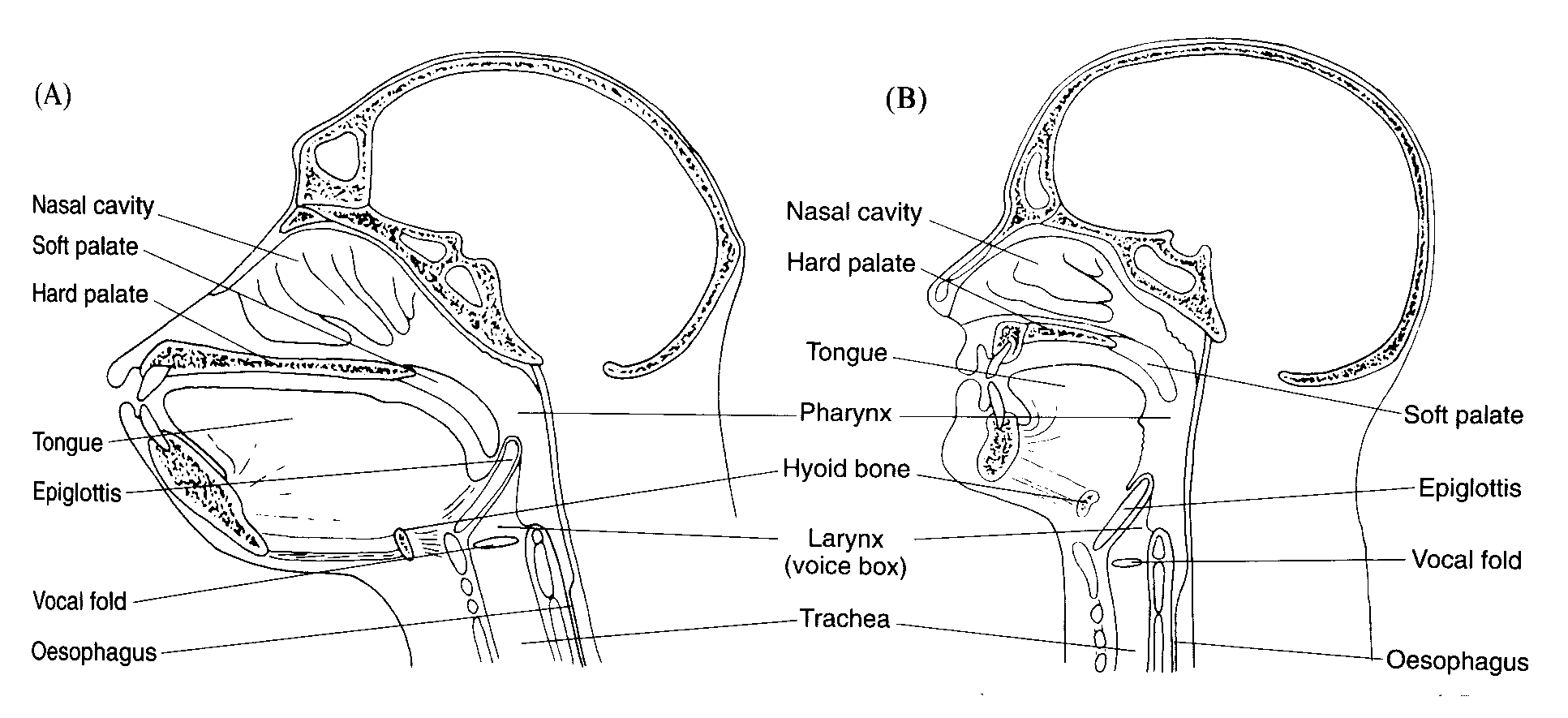 This image is helpful because it is comparing and contrasting image A and image B. Also, the labels help to understand the differences.This is a cartoon of hominid evolution. It is a little corny but it does represent the stages of hominid evolution well.This image does a great job resembling the different stages of hominid evolution.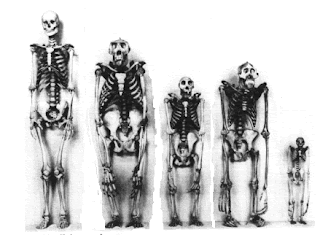 This image of hominid evolution is interesting to look at because it shows the skeletons of the hominids.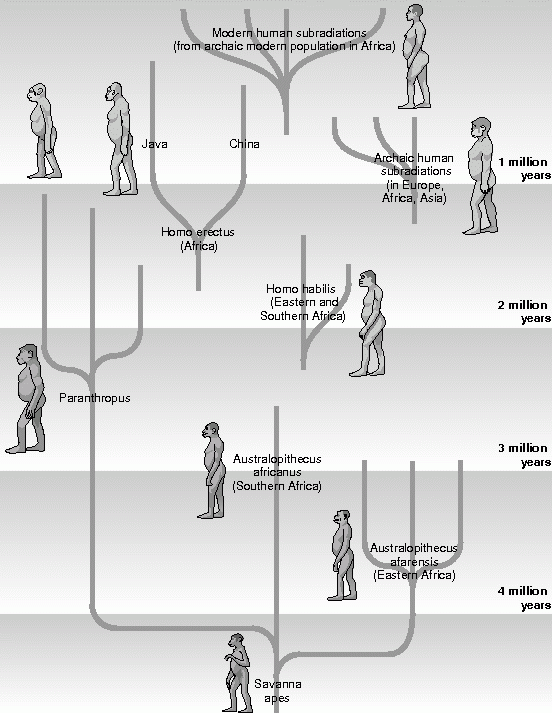 This timeline helped me to understand hominid evolution because it is simple rather than busy with a ton of words.End of Article.There you go. They have shown different bone structures of different kinds of hominids. Notice the similarities of it as shown though it has differences yet they call these differences as the gradual changes these hominids took in that evolutionary line to becoming man.Simply put, they were saying, that humans came from an ape-like ancestor and has evolved gradually as seen through that process of fossil changes until it become man. Therefore these different kinds of hominids are the transitional points to becoming man.The problem is, there is a missing link. There is no convincing proof or anything publicized to show that indeed there is evolutionary relationship between these allegedly gradual changes. It has not sufficiently show, direct relation between these bone structures. What they have shown are similarities and differences between bone structures but is that conclusive enough to be reliable? What if, these hominids are unrelated in terms of evolutionary process? What if, these different hominids are different species as distinct and unrelated and having existed as an unevolved species? Unevolved in that manner of ape-like to human evolution.Science has no answer for such questions. Fact is, it assumed the transitional links. They have not yet shown any direct evolutionary relationship between these hominids. They claim it as gradual change but where is the proof of relationship? Where is the actual transitional links?Nothing, if we are to consult the fossils.THE ULTIMATE EVIDENCE FOR EVOLUTION OR WAS IT INTELLIGENT DESIGN?Introduction:“DNA has been an important discovery for many reasons, a key one being its relationship to evolutionary theory. Evolutionists have been particularly excited with DNA advances because the basis of DNA is such that it can be utilised to document the history of evolution.“Regarding DNA sequencing:Gene SequencingScientists can also sequence huge chunks of genetic information, and then compare them to one another. When they do this, they look for strands of DNA — or RNA or proteins — that exhibit homologous sequences, or sequences with similar genes on them. They then sequence the genes, looking for similarities and differences. Theoretically, the closer the evolutionary relationship, the less these similar gene structures should have changed in the intervening time.Meaning, two or more independent DNA must be sequenced to look for similarities and differences between species. These as claimed can determine evolutionary history tracing back ancestry to a common ancestor–so as an atheist i debated with claimed.It says:“DNA has only come to be understood over the last century. The technology has been improving and has allowed scientists to not only map out entire genomes of many species, but they also use computers to compare those maps. By entering genetic information of different species, it is easy to see where they overlap and where there are differences.The more closely species are related on the phylogenetic tree of life, the more closely their DNA sequences will overlap. Even very distantly related species will have some degree of DNA sequence overlap. Certain proteins are needed for even the most basic processes of life, so those selected parts of the sequence that codes for those proteins will be conserved in all species on Earth.”What is the phylogenetic tree?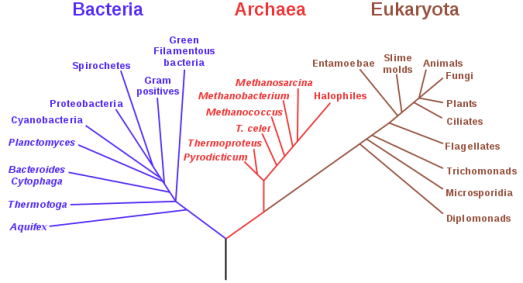 It is a diagram that shows evolutionary branches where the common ancestor–the microbes–has evolved and show subsequent branches of evolution that happened afterwards. It shows the lines of evolution that organisms has gone through. And as the excerpt implied, gene sequencing is a mapping process wherein the genome is mapped to show where genes overlap or are similar. By these similarities, how closely similar it is, determines how closely related these species are in the phylogenetic tree.Regarding gene sequences:“DNA sequences form the hereditary links between generations, so it is no surprise that scientists investigating evolutionary relationships have sought to get closer and closer to the DNA that underlies those relationships.“Meaning, DNA sequences are coded links of our evolutionary history–in essence, ancestral heredity–tracing back to the transitional points of one specie to another. Yet was it clearly established that mapping out the genome could unambiguously show clear manifestation of evolution from one specie to another?What it does is to determine evolutionary history by comparing DNA similarities and differences. By it, scientists concludes the order of branching out between two species from a common ancestor.“Genomes for organisms hold a significant amount of evidence for evolution given that living species share the commonality of basic hereditary systems that use DNA or RNA to pass on genes from parent to offspring. By quantifying the similar aspects as well as the differences between and within species, scientists can assess the relationships between species. This tells us which species are closely or distantly related. This pattern then relays what is essentially Darwin’s branched out tree for life.“Meaning, through DNA similarities and differences, scientists can determine if two different species have branched out from a common ancestor or if they are farther related. Implying, scientists could trace back evolutionary history through DNA similarities and differences.Yet is this method unambiguous in regards to determining evolutionary history?An atheist i debated with assured me that DNA sequencing to determine evolutionary history is already factual, so lets take it as that.For me, assessing it scientifically alone without other options as intelligent design or a naturally grand design makes this whole process as a defective methodology. I believe grand design has been the real reason for these similarities and differences and not actually a product of evolution. God must have created living things inherent with similarities and differences in DNA whereas through time has developed to what we are now presently. The hereditary links we have are not necessary of evolution from a common ancestor, but simply, a development in time within same species–or for some cases, evolution within certain kinds such as bird to bird or ape to ape and never beyond the level of kinds. Much to this concept, is the idea that grand design produced DNA that could mutate into new species but not beyond its kind. For example, birds evolved to birds and not beyond its kind.Moreover, it says:“We demonstrate quantitatively that, as predicted by evolutionary theory, sequences of homologous proteins from different species converge as we go further and further back in time.“Meaning, studies show that DNA sequences provide information of a perfectly similar DNA specifics–homologous proteins–between species that converged back in time. But does it proves that that convergence implied the common ancestor or was it plain intelligent design to have the initial DNA specifics between species to have perfect similarities? Or is these converging proteins the complete set of proteins in these initial timeframe? For example, 150% DNA on man and 100% DNA for hominids at the initial timeframe, through time it develops to 95% similarities, that’s a possibility right? It shows the ambiguity. What I want to ask scientists is, with this 95% similarity, how are they related?As for the process, it say:“At the same time, scientists are still aware that the DNA document of history, so to speak, is one that has gaps and is somewhat fragmented.”“However, DNA sequences alone do not answer all the questions that biologists ask, and knowing a gene’s sequence is still many steps away from understanding how it actually works and what it does. DNA sequences are only one line of evidence illuminating evolutionary relationships.“As much as it takes, that illumination was not yet to certify evolution in a much certain way as an impetus to this complex life could have been, too, possible through grand design.FALSIFYING EVOLUTION“The paleontologist Stephen Jay Gould wrote that “…facts and theories are different things, not rungs in a hierarchy of increasing certainty. Facts are the world’s data. Theories are structures of ideas that explain and interpret facts.”[8]”Sure is, there is nothing wrong with theories, isnt it? Its not as what it is ordinarily used as, that is, a speculation. But then, what is a scientific theory?“A scientific theory is an explanation of an aspect of the natural world that can be repeatedly tested, in accordance with the scientific method, using a predefined protocol of observation and experiment.[1][2] Established scientific theories have withstood rigorous scrutiny and embody scientific knowledge.[3]“Indeed, a scientific theory spells out something good. It explains natural phenomena and once its an established scientific theory then its accepted as essentially true.Definitions from scientific organizations[edit]“The United States National Academy of Sciences defines scientific theories as follows:The formal scientific definition of theory is quite different from the everyday meaning of the word. It refers to a comprehensive explanation of some aspect of nature that is supported by a vast body of evidence. Many scientific theories are so well established that no new evidence is likely to alter them substantially. For example, no new evidence will demonstrate that the Earth does not orbit around the sun (heliocentric theory), or that living things are not made of cells (cell theory), that matter is not composed of atoms, or that the surface of the Earth is not divided into solid plates that have moved over geological timescales (the theory of plate tectonics)…One of the most useful properties of scientific theories is that they can be used to make predictions about natural events or phenomena that have not yet been observed.[13]From the American Association for the Advancement of Science:A scientific theory is a well-substantiated explanation of some aspect of the natural world, based on a body of facts that have been repeatedly confirmed through observation and experiment. Such fact-supported theories are not “guesses” but reliable accounts of the real world. The theory of biological evolution is more than “just a theory”. It is as factual an explanation of the universe as the atomic theory of matter or the germ theory of disease. Our understanding of gravity is still a work in progress. But the phenomenon of gravity, like evolution, is an accepted fact.What makes scientific theories reliable is in matters of its accuracy. It states:“The strength of a scientific theory is related to the diversity of phenomena it can explain and its simplicity. As additional scientific evidence is gathered, a scientific theory may be modified and ultimately rejected if it cannot be made to fit the new findings; in such circumstances, a more accurate theory is then required. In certain cases, the less-accurate unmodified scientific theory can still be treated as a theory if it is useful (due to its sheer simplicity) as an approximation under specific conditions. A case in point is Newton’s laws of motion, which can serve as an approximation to special relativity at velocities that are small relative to the speed of light.”With regards to evolution, its widely accepted as true, yet was its accuracy established to say, its sufficient for reliability?“Theories do not have to be perfectly accurate to be scientifically useful. For example, the predictions made by classical mechanics are known to be inaccurate in the relatistivic realm, but they are almost exactly correct at the comparatively low velocities of common human experience.[15] In chemistry, there are many acid-base theories providing highly divergent explanations of the underlying nature of acidic and basic compounds, but they are very useful for predicting their chemical behavior.[16] Like all knowledge in science, no theory can ever be completely certain, since it is possible that future experiments might conflict with the theory’s predictions.[17] However, theories supported by the scientific consensus have the highest level of certainty of any scientific knowledge; for example, that all objects are subject to gravity or that life on Earth evolved from a common ancestor.[18]”There may be some facts about evolution such as the galapagos birds as new specie bec of cross breeding and natural selection but that is a phenomenon after the crucial days of creation. So evolution happens after creation. But nowhere could it be proven that life begun from one common ancestor. The bible dont conform with such idea.There is an accuracy issue with regards to theories. Sometimes, a theory could be less accurate, thus it could be modified or rejected if it doesnt fit new findings, therefore should it be proper to treat each theory as a possible less accurate theory, having the possibility real as per observation? With regards to evolution, is it accurate enough to say it has sufficient ground to be considered true–or reliable?The source confirmed:“Like all knowledge in science, no theory can ever be completely certain,”Furthermore, it states:“However, theories supported by the scientific consensus have the highest level of certainty of any scientific knowledge; for example, that all objects are subject to gravity or that life on Earth evolved from a common ancestor.[18]”For me, i have not seen yet sufficient evidence to say, human evolution is viable–much so Darwinism, primarily.
“Darwinism is a trivial idea that has been elevated to the status of the scientific theory that governs modern biology.”Dr. Michael Egnor, Professor of Neurosurgery and Pediatrics at State University of New York, Stony BrookSource: https://dissentfromdarwin.orgLastly, Science claims that science is flexible, continually changing and that it has no absolute knowledge of reality, so in that scope of incompleteness, inadequacy and flexibility, it cannot be totally reliable as today’s fact could be tomorrow’s fiction yet in proving god, I have laid out proofs to his reality which if applying logical approach even a scientific method, advance knowledge would always be proven as supernatural—as being, the mind of a higher being, besides the fact of the reality of design. These 2, being advance knowledge and design strongly supports the Christian argument rather definitively and certain, whereas science as a bedrock of atheism, is quite less dependable in matters beyond assertion in that, it is flexible. Lets read from science itself:Science is ongoing. Science is continually refining and expanding our knowledge of the universe, and as it does, it leads to new questions for future investigation. Sciencewill never be “finished.” Science is a global human endeavor.https://undsci.berkeley.eduSo atheists, how come you cannot see this?Part II:Zionism Biblically: Standing with Israel is standing with YHWH	ZIONISM BIBLICALLYWhat is zionism?On personal understanding, it is the advocacy for jewish people to have Palestine as their homeland. It is reflected by numerous biblical prophecies that emphasized Palestine to be generally jewish–in government, in community or citizenship.Lets read.Ezekiel 36:16-21,24
[16]Moreover the word of the LORD came unto me, saying,
[17]Son of man, when the house of Israel dwelt in their own land, they defiled it by their own way and by their doings: their way was before me as the uncleanness of a removed woman.
[18]Wherefore I poured my fury upon them for the blood that they had shed upon the land, and for their idols wherewith they had polluted it:
[19]And I scattered them among the heathen, and they were dispersed through the countries: according to their way and according to their doings I judged them.
[20]And when they entered unto the heathen, whither they went, they profaned my holy name, when they said to them, These are the people of the LORD, and are gone forth out of his land.
[21]But I had pity for mine holy name, which the house of Israel had profaned among the heathen, whither they went.
[24]For I will take you from among the heathen, and gather you out of all countries, and will bring you into your own land.This is the essence of zionism. God scattered the hebrews off their land then at a latter time gathered them again in their own land. Note how it was a divine act. God was the catalyst for such zionism to materialized when zionist jews begun to occupy the promised land–which is Palestine.Zionism is a divine act.“For I will take you from among the heathen, and gather you out of all countries, and will bring you into your own land…”It was prophesied too that these zionist jews would build one nation of its own with its government–as basically jewish. It did happen.Ezekiel 37:22
[22]And I will make them one nation in the land upon the mountains of Israel; and one king shall be king to them all: and they shall be no more two nations, neither shall they be divided into two kingdoms any more at all:This is corroborated by prophet amos. Lets read.Amos 9:14-15
[14]And I will bring again the captivity of my people of Israel, and they shall build the waste cities, and inhabit them; and they shall plant vineyards, and drink the wine thereof; they shall also make gardens, and eat the fruit of them.
[15]And I will plant them upon their land, and they shall no more be pulled up out of their land which I have given them, saith the LORD thy God.Here, God promised the zionist jews he called my people of israel that they will forever occupy palestine thus it was a red flag against the palestinians slogan to free palestine. God also emphasized in clear language that palestine is their land.Yes–their land. It implies that the government in palestine must be jewish and indicates that generally palestine must be jewish.Its happening right now since israel was established as a nation in 1948.Which land is this?Exodus 23:31
[31]And I will set thy bounds from the Red sea even unto the sea of the Philistines, and from the desert unto the river: for I will deliver the inhabitants of the land into your hand; and thou shalt drive them out before thee.Its as if God is saying: “From the river to the sea palestine would generally be jewish…”So to think–how could that be possible considering that palestine was having palestinians as inhabitants?Logically–and on this juncture, logic is a must, we must not reject the idea of ethnic cleansing. It is happening too on present time. Jewish government is expelling palestinians, demolishing their homes, even reports of injustice and violation of human rights etc. For me–this is where logic enters. Palestinians want to possess palestine as biblically attested and by palestinian slogan like: “…from the river to the sea palestine will be free…”Lets read.Ezekiel 36:2-3,5
[2]Thus saith the Lord GOD; Because the enemy hath said against you, Aha, even the ancient high places are ours in possession:
[3]Therefore prophesy and say, Thus saith the Lord GOD; Because they have made you desolate, and swallowed you up on every side, that ye might be a possession unto the residue of the heathen, and ye are taken up in the lips of talkers, and are an infamy of the people:
[5]Therefore thus saith the Lord GOD; Surely in the fire of my jealousy have I spoken against the residue of the heathen, and against all Idumea, which have appointed my land into their possession with the joy of all their heart, with despiteful minds, to cast it out for a prey.Lets use logic. God said Palestine is their land meaning, for its government and citizenry as generally jewish–how could it materialize having palestinians in the land who wanted to possess it too?One thing is possible–through ethnic cleansing. This is god’s plan for making palestine generally a jewish land. Its god’s plan therefore it must happen. Therefore, logically ethnic cleansing is a divine act.“And I will plant them upon their land…”So if you want to blame anyone, blame god instead.For this–i stand with israel bec standing with israel is standing with god. Or, submission to god which according to muslims is islam.JEWISH IDENTITY AND AFRICAN REFUGEESDue to chaotic circumstances in some african countries, african migrants were born, and from africa they travelled to egypt then headed to israel as refugees. They came in millions threatening the jewish identity of israel, bec it would mean a compounding of race which threatens the state of israel as generally jewish. Thus as a contingent measure, the israeli government sought out to deport these asylum-seekers. Is such act of expelling refugees a moral act?
YES.
If we are to consider prophet Amos prophecy regarding zionism, its clearly a divine mandate to expel either palestinians or african refugees as to make israel generally jewish. Lets read:
Amos 9:13-15
[13]Behold, the days come, saith the LORD, that the plowman shall overtake the reaper, and the treader of grapes him that soweth seed; and the mountains shall drop sweet wine, and all the hills shall melt.
[14]And I will bring again the captivity of my people of Israel, and they shall build the waste cities, and inhabit them; and they shall plant vineyards, and drink the wine thereof; they shall also make gardens, and eat the fruit of them.
[15]And I will plant them upon their land, and they shall no more be pulled up out of their land which I have given them, saith the LORD thy God.

As Amos prophecy on zionism says, god was giving Palestine to jews and called it–THEIR LAND. Therefore implied its government and citizenry as mainly jewish. It gives us the idea that Palestine must be generally jewish thus any threat to this jewish status merits contingency measures like deportation, expulsion and ethnic cleansing on those that has threat to its right as a jewish state built on the aspiration to be generally jewish as indicated by prophet amos–THEIR LAND.
Objection comes like: ‘the torah explicitly stated to treat refugees fairly and not oppress them as it says:
Exodus 23:9
[9]Also thou shalt not oppress a stranger: for ye know the heart of a stranger, seeing ye were strangers in the land of Egypt.
Moreover, torah said to integrate refugees with the community allowing them to be subject on religious laws of israel as it says:
Exodus 12:49
[49]One law shall be to him that is homeborn, and unto the stranger that sojourneth among you.
Thus they were saying, god never allowed the maltreatment of refugees such as deportation and expulsion against the basic right to life, but is such reasonable?
NOPE. Considering the Torah’s statement on refugees relative to Amos prophecy of God giving Palestine to zionist jews calling it–THEIR LAND suggests an abrogation of older mandates making it obsolete. Amos prophecy being the latter mandate of God must stand thereby as logically acceptable must have abrogated the Torah’s mandate on refugees, meaning for Palestine to be jewish land then it should materialize as implied, a mainly jewish land. Threat to this mandate such as the encroachment of refugees must be dealt on with an iron hand–Refugees must be expelled in israel.
How could it be a jewish land if a significant portion of it is african–or, palestinians so to say? It would defeat Amos prophecy in the long run, or after a long period of time as these refugees would multiply and integrate, right? But God’s will must prevail thus any harsh response is quite the way of God. THEIR LAND suggests in clear expression of logic, that Palestine must be preserved as mainly a jewish community thereby a threat to it must be removed.
I am a christian.
They might say, “so youre a christian. How should the teaching of christ about love and mercy fare on such a harsh way of Amos prophecy and jewish responses?”
Simple. Even Christ wasnt consistent on mercy as he used insulting terminologies like hypocrites, dog, snake, fool etc.. and insult isnt mercy, but harm so how could mercy had been absolute? It wasnt, therefore in applying the Amos prophecy, mercy too must have its backward flip, as to give way to the prophetic fulfillment of Palestine being a jewish land. Love and mercy should have been arbitrary as to favor on Amos prophecy as this matter is an inevitable reality that must summon the participation of the jewish people, in the realization of what God declared–THEIR LAND. Bec if love and mercy would intervene then the prophecy might fail, whereas prophecies are meant to be fulfilled.MYTH: ISRAEL IS A LAND-GRABBER AND BABY KILLER! 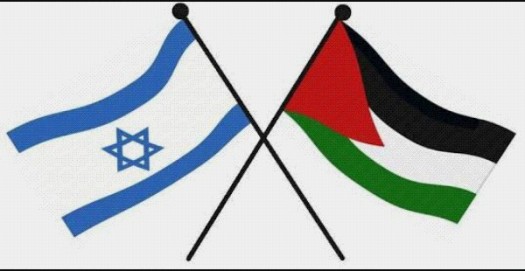 Before anything else, I would like to post here, a letter I made sometime ago.Here it is:
Dear Palestinians,          I know you have been pained. I sympathize with your condition as victims of what many understood and accepted as oppression. I hear news about the killings of your citizens whether they are young or old. Innocent as they are have got nothing to do with war. I write to you as a concerned individual for any oppressed brother of humanity. What I am concerned about is how your condition would be a factor that would influence you for negative responses. Don’t hate Israel. Don’t hate Zionists. Be a morally upright people, don’t hate, love your enemies, by such a way, it is the most moral approach.Who knows? God is testing you like he tests people he loves to see if you would remain righteous people despite the apparently injustice. Ps 11:5 The LORD trieth the righteous: but the wicked and him that loveth violence his soul hateth.God is the one that caused your present misery by having special favor for Israel. Jer 31:16 Thus saith the LORD; Refrain thy voice from weeping, and thine eyes from tears: for thy work shall be rewarded, saith the LORD; and they shall come again from the land of the enemy.Jer 31:17 And there is hope in thine end, saith the LORD, that thy children shall come again to their own border.God caused you to be removed from Palestine, if so, that israel drove you away, just so he could plant Israel back to the land as he promised long time ago. That possibly caused your misery. It is bec God loves Israel with everlasting love as he likewise love all righteous people which he shows in many other ways.Jer 31:3 The LORD hath appeared of old unto me, [saying], Yea, I have loved thee with an everlasting love: therefore with lovingkindness have I drawn thee.Jer 31:4 Again I will build thee, and thou shalt be built, O virgin of Israel: thou shalt again be adorned with thy tabrets, and shalt go forth in the dances of them that make merry.Jer 31:5 Thou shalt yet plant vines upon the mountains of Samaria: the planters shall plant, and shall eat [them] as common things. Jer 31:6 For there shall be a day, [that] the watchmen upon the mount Ephraim shall cry, Arise ye, and let us go up to Zion unto the LORD our God.Jer 31:7 For thus saith the LORD; Sing with gladness for Jacob, and shout among the chief of the nations: publish ye, praise ye, and say, O LORD, save thy people, the remnant of Israel.Jer 31:8 Behold, I will bring them from the north country, and gather them from the coasts of the earth, [and] with them the blind and the lame, the woman with child and her that travaileth with child together: a great company shall return thither.Jer 31:9 They shall come with weeping, and with supplications will I lead them: I will cause them to walk by the rivers of waters in a straight way, wherein they shall not stumble: for I am a father to Israel, and Ephraim [is] my firstborn.As a mother to her child god loves Israel.Isa 49:15 Can a woman forget her sucking child, that she should not have compassion on the son of her womb? yea, they may forget, yet will I not forget thee.Isa 49:16 Behold, I have graven thee upon the palms of [my] hands; thy walls [are] continually before me.As his apple of the eye.Zch 2:8 For thus saith the LORD of hosts; After the glory hath he sent me unto the nations which spoiled you: for he that toucheth you toucheth the apple of his eye.God loves Israel to the point of destroying other nations just for its sake.Jer 30:16 Therefore all they that devour thee shall be devoured; and all thine adversaries, every one of them, shall go into captivity; and they that spoil thee shall be a spoil, and all that prey upon thee will I give for a prey. Jer 30:17 For I will restore health unto thee, and I will heal thee of thy wounds, saith the LORD; because they called thee an Outcast, [saying], This [is] Zion, whom no man seeketh after.Though Israel are yet not in the right path of spiritual life, as they reject Jesus Christ as the messiah, calling mary a whore, jesus a bastard and Christians as dirty, god promised a remnant of Israel to be saved.Isa 10:20 . And it shall come to pass in that day, [that] the remnant of Israel, and such as are escaped of the house of Jacob, shall no more again stay upon him that smote them; but shall stay upon the LORD, the Holy One of Israel, in truth.Isa 10:21 The remnant shall return, [even] the remnant of Jacob, unto the mighty God.Isa 10:22 For though thy people Israel be as the sand of the sea, [yet] a remnant of them shall return: the consumption decreed shall overflow with righteousness.“[that] the remnant of Israel, and such as are escaped of the house of Jacob, shall no more again stay upon him that smote them; but shall stay upon the LORD, the Holy One of Israel, in truth.”Who are these remnant who would be saved?They are the Zionists. They are the ones removed from Israel and now was promised to return back. Ezk 36:17 Son of man, when the house of Israel dwelt in their own land, they defiled it by their own way and by their doings: their way was before me as the uncleanness of a removed woman.Ezk 36:18 Wherefore I poured my fury upon them for the blood that they had shed upon the land, and for their idols [wherewith] they had polluted it:Ezk 36:19 And I scattered them among the heathen, and they were dispersed through the countries: according to their way and according to their doings I judged them.Ezk 36:20 And when they entered unto the heathen, whither they went, they profaned my holy name, when they said to them, These [are] the people of the LORD, and are gone forth out of his land. Ezk 36:21 But I had pity for mine holy name, which the house of Israel had profaned among the heathen, whither they went.Ezk 36:22 Therefore say unto the house of Israel, Thus saith the Lord GOD; I do not [this] for your sakes, O house of Israel, but for mine holy name’s sake, which ye have profaned among the heathen, whither ye went.Ezk 36:23 And I will sanctify my great name, which was profaned among the heathen, which ye have profaned in the midst of them; and the heathen shall know that I [am] the LORD, saith the Lord GOD, when I shall be sanctified in you before their eyes.Ezk 36:24 For I will take you from among the heathen, and gather you out of all countries, and will bring you into your own land.Ezk 36:25 . Then will I sprinkle clean water upon you, and ye shall be clean: from all your filthiness, and from all your idols, will I cleanse you.Ezk 36:26 A new heart also will I give you, and a new spirit will I put within you: and I will take away the stony heart out of your flesh, and I will give you an heart of flesh.Ezk 36:27 And I will put my spirit within you, and cause you to walk in my statutes, and ye shall keep my judgments, and do [them].Ezk 36:28 And ye shall dwell in the land that I gave to your fathers; and ye shall be my people, and I will be your God.Who are the remnants of Israel that god will save, to clean and make as his people?These are the Zionists as described:“And I scattered them among the heathen, and they were dispersed through the countries”“For I will take you from among the heathen, and gather you out of all countries, and will bring you into your own land”“and ye shall be my people, and I will be your God”If ever that Israel now is on the wrong path, they would change, as someday, they would be god’s people.Ezk 36:25 . Then will I sprinkle clean water upon you, and ye shall be clean: from all your filthiness, and from all your idols, will I cleanse you.Ezk 36:26 A new heart also will I give you, and a new spirit will I put within you: and I will take away the stony heart out of your flesh, and I will give you an heart of flesh.Ezk 36:27 And I will put my spirit within you, and cause you to walk in my statutes, and ye shall keep my judgments, and do [them].Ezk 36:28 And ye shall dwell in the land that I gave to your fathers; and ye shall be my people, and I will be your God.Though there would be apparently indications to hate, I am writing you in brotherly love, to avoid being vindictive as it is poison to the soul. Do you not think, that if ever these are true, then Israel’s Zionism is a divine act?And the killings done by Israel were consent by god as a way to preserve their statehood?Am 9:15 And I will plant them upon their land, and they shall no more be pulled up out of their land which I have given them, saith the LORD thy God.The threat of being pulled up out of the land sometimes pushed them to commit things as apparently inhumane. If ever that that is the will of god, let us love god, no matter what comes our way. You have to love Israel, too.Zch 8:11 But now I [will] not [be] unto the residue of this people as in the former days, saith the LORD of hosts. Zch 8:12 For the seed [shall be] prosperous; the vine shall give her fruit, and the ground shall give her increase, and the heavens shall give their dew; and I will cause the remnant of this people to possess all these [things].Zch 8:13 And it shall come to pass, [that] as ye were a curse among the heathen, O house of Judah, and house of Israel; so will I save you, and ye shall be a blessing: fear not, [but] let your hands be strong.Let us shed away any grain of hate.Pr 19:19 . A man of great wrath shall suffer punishment: for if thou deliver [him], yet thou must do it again.I feel your pain. I believe, this is a test for you.Be conscientious.Be god-loving.In due time, you will be rewarded. A concerned brother faraway!REGARDING ISRAEL AS LAND GRABBER, HERE IS A COUNTER EVIDENCEWHO REALLY OWNS ISRAEL/PALESTINE: ARABS OR JEWS?In recent history the area called Palestine includes the territories of present day Israel and Jordan (see map above. For earlier history of the term see article). From 1517 to 1917 most of this area remained under the rule of the Ottoman Empire.Ottoman Empire was dissolved at the end of World War I. Its successor, modern republic of Turkey, transferred Palestine to British Empire control under the Lausanne agreement that followed WW I.
In 1917 Great Britain issued the Balfour Declaration for “the establishment in Palestine of a national home for the Jewish people”. In 1922 Britain allocated nearly 80% of Palestine to Transjordan. Thus, Jordan covers the majority of the land of Palestine under British Mandate. Jordan also includes the majority of the Arabs who lived there. In other words, Jordan is the Arab portion of Palestine.
The residents of Palestine are called “Palestinians”. Since Palestine includes both modern day Israel and Jordan both Arab and Jewish residents of this area were referred to as “Palestinians”.
It was only after the Jews re-inhabited their historic homeland of Judea and Samaria, that the myth of an Arab Palestinian nation was created and marketed worldwide. Jews come from Judea, not Palestinians. There is no language known as Palestinian, or any Palestinian culture distinct from that of all the Arabs in the area. There has never been a land known as Palestine governed by Palestinians. “Palestinians” are Arabs indistinguishable from Arabs throughout the Middle East. The great majority of Arabs in greater Palestine and Israel share the same culture, language and religion.
Much of the Arab population in this area actually migrated into Israel and Judea and Samaria from the surrounding Arab countries in the past 100 years. The rebirth of Israel was accompanied by economic prosperity for the region. Arabs migrated to this area to find employment and enjoy the higher standard of living. In documents not more than hundred years, the area is described as a scarcely populated region. Jews by far were the majority in Jerusalem over the small Arab minority. Until the Oslo agreement the major source of income for Arab residents was employment in the Israeli sector. To this day, many Arabs try to migrate into Israel with various deceptions to become a citizen of Israel.
Even the Chairman of the Palestinian Authority, Arafat himself, is not a “Palestinian”. He was born in Egypt. The famous “Palestinian covenant” states that  Palestinians are “an integral part of the Arab nation” — a nation which is blessed with a sparsely populated land mass 660 times the size of tiny Israel (Judea, Samaria and Gaza included).
All attempts to claim Arab sovereignty over Israel of today, should be seen with their real intention: The destruction of Israel as a Jewish state and the only bulwark of the Judeo-Christian Western civilization in the Middle East.source: copy portions of it and paste in your browser, sources would appear!With conflicting claims from both sides, truth as factual cannot be established, thus for me, I cannot make conclusion from uncertain claims or even by emotional, political or religious attachment, but with this particular case, I side on the ones god is siding with, Israel, thus in essence of credibility, Israel has more weight!NOW, REGARDING LAND GRABBING, HERE IS A BIBLICAL INSIGHT:Land grabbing was done by Israel before during the Mosaic period when they captured Canaan—and they were justified.Wouldn’t God repeat such in a sequel promising Israel its borders while possibly, strangers occupied it?Num 33:50 . And the LORD spake unto Moses in the plains of Moab by Jordan [near] Jericho, saying,Num 33:51 Speak unto the children of Israel, and say unto them, When ye are passed over Jordan into the land of Canaan;Num 33:52 Then ye shall drive out all the inhabitants of the land from before you, and destroy all their pictures, and destroy all their molten images, and quite pluck down all their high places:Num 33:53 And ye shall dispossess [the inhabitants] of the land, and dwell therein: for I have given you the land to possess it.Now, god promised the jews to return to Israel, does that not suggests to be at the expense of possible Palestinians in the land as we are hearing from peoples claim of Palestinians driven away?But in terms of credibility, Israel being with god, has more weight, as god is with them! Thus for me, that news I presented above that vindicated Israel has more weight much so that prophecies in the bible concerning Israel, such as, a nation would dominate the land, destroy Jerusalem, cause the Israelites to be expelled from the land, Israel would be desolate, the people without a country would be preserved, they would return back to the land as one nation, these were fulfilled, as a divine signature, such that when he said, Israel is his people and would be his people is assuredly true, as attested to by that divine signature, thus in terms of credibility, Israel has all the credit.Thus, I am with Israel!As it was in the olden days there would be nations committing to the expulsion of Israel such as Ammon, Moab and Seir. Their present counterparts would miserably fail. It was by an unfailing promise.Zch 12:2 Behold, I will make Jerusalem a cup of trembling unto all the people round about, when they shall be in the siege both against Judah [and] against Jerusalem.Zch 12:3 And in that day will I make Jerusalem a burdensome stone for all people: all that burden themselves with it shall be cut in pieces, though all the people of the earth be gathered together against it.This is a reality now. If we are to meticulously consider, God laid out the foundation of the present trouble—Israel as occupying a land possibly occupied, And as these nations would wildly dream of Israel’s demise, yet, we believe, like in the olden days,  god would repetedly say, the battle is the lord’s!ALLAH APPROVES OF ZIONISM…Muslims in general have been apparently unified in their condemnation of zionism as jews they say are settlers on the land at the expense of Palestinian displacement. They would see zionists in view of being settlers to have expelled palestinians. They see them as rather oppressors, conquerors and land grabbers yet didnt they know that islamic scripture approves of israel’s land grabbing canaan during moses time? So what makes it different now?If in the past god sanctioned land grabbing in favor of the israelites, what makes it different now with regards to palestine having biblical sanction for it in terms of prophecies?Fact is, islam approves of land grabbing by israel on canaan so where is their sympathy on the victims as they do now with palestinians?Here are the islamic materials:They said, “Moses, there is a fearsome people in this land. We will not go there until they leave. If they leave, then we will enter.” Yet the two men whom God had blessed among those who were afraid said, “Go in to them through the gate and when you go in you will overcome them. If you are true believers, put your trust in God.— Qur’an, sura 5 (Al-Ma’ida), ayah 22–23, Haleem translation[49]In this first scripture, it states the reality that canaan was inhabitted.“And We said thereafter to the Children of Israel, ‘Dwell securely in the Promised Land” (Quran: 17:104)“O my people (the Jews)! Enter the Holy Land, which God has assigned unto you”, (Quran: 5:21)In this second scripture, allah ordered the israelites to possess the promised land. So on this note, we might as well use logic as to what happens to the original inhabitants of the land. Where they expelled?Obviously as they cannot co-exist with one another, right?…Go in to them through the gate and when you go in you will overcome them…It was as warned.
“And [remember] when Moses said to his people: ‘O my people, call in remembrance the favour of God unto you, when he produced prophets among you, made you kings, and gave to you what He had not given to any other among the peoples. O my people, enter the Holy Land which God has assigned unto you, and turn not back ignominiously, for then will ye be overthrown, to your own ruin.’” [Qur’an 5:20-21]By this reality, we come to realize how allah sanctioned land grabbing of the holy land by the israelites. So now, let us ask muslims, is this moral or not?Of course, they would say it is. Now let us look at the present situation in palestine. Many muslims, if not, all of them believes that jews has expelled palestinians from israel for the purpose of establishing a jewish state. In short, there was land grabbing. Now, is it moral?Lets consult quran:“And we said to the Children of Israel afterwards, ‘scatter and live all over the world… and when the end of the world is near we will gather you again into the Promised Land” (Quran:17:104)Obviously, it describes the present situation as form of fulfillment. Would palestinians as inhabitants fare well with the thought that jews would settle in their midst? Reality wise, palestinians were apparently expelled thus if this is the fulfillment of the prophecy:…we will gather you again into the Promised Land…Then Allah must have approved of israel’s present and allegedly land grabbing.According to Prof. Sheikh Abdul Hadi Palazzi a lecturer in the Department of the History of Religion at the University of Velletri:“God wanted to give Avraham a double blessing, through Ishmael and through Isaac, and ordered that Ishmael’s descendants should live in the desert of Arabia and Isaac’s in Canaan. The Quran recognizes the Land of Israel as the heritage of the Jews and it explains that, before the Last Judgment, Jews will return to dwell there. This prophecy has already been fulfilled.”If it is fulfilled now to the zionists, then Allah must have approved of land grabbing. So muslims, why are you overly sympathetic to palestinian cause at the expense of islamic reality–allah’s approval of zionism and land grabbing?ARE ZIONISTS NOT REAL JEWS? A book author has this to say in his website:This fact—that modern DNA science proves the Word of God correct—is the subject of my startling new book, DNA Science and the Jewish Bloodline. This is a book you must have. It proves absolutely that the people who identify themselves today as “Jews” are not Jews—they are the Synagogue of Satan, just as the Bible says!DNA Research Brings the TruthThe undeniable evidence of this has become clear with the advent of DNA research. In 2001, Dr. Ariella Oppenheim and her team at Tel Aviv University released their study which found that the “Jews” were mainly Khazars, from Khazaria, a Caucasus country which is now called Kazakhstan, Georgia, and other names. The Khazarians converted from pagan religions to talmudic Judaism after the 8th century, but of course, racially they remain Khazars.The Khazars were and are a genome that is mainly Turkish and Mongolian blood.Thus today, when you see a “Jew,” what you are actually encountering is a Khazar who practices Judaism. The Khazar has no Israelite blood. His ancestors are not the Israelites of the Bible. They did not worship the God, Jehovah, but instead literally were a phallic cult. They worshipped Satan by means of the male penis idol. The Khazars were never in the land of Israel. They are not the seed of Abraham. They have no promise from God. Now we know this as absolute scientific fact.In late 2012, yet another Israeli-born scientist, Dr. Eran Elhaik, of the McKusick-Nathans Institute of Genetic Science, Johns Hopkins Medical University, published his research in The Journal of Biology and Evolution. Considered by geneticists worldwide as the “definitive study” and peer-approved, this authoritative research confirmed Dr. Oppenheim’s earlier findings and went even further.“There are no blood or family connections among the Jews,” reported Dr. Elhaik. “The various groups of Jews in the world today do not share a common genetic origin. Their genome is largely Khazar.”“Whatever Israelite blood the Khazar Jews have,” added Dr. Elhaik, “is miniscule.”Like Dr. Oppenheim, Elhaik’s research connected today’s Jews to the Turkic clans of Khazaria, in the Russian Caucasus.The facts are: Israel and America are populated by people saying they are Jews who are not Jews! They are Khazarian. When Israeli Prime Minister Benjamin Netanyahu claims, “God gave this land to our Israelite forefathers,” he is not telling the truth. When today’s Khazar Jews say they possess the land of Israel as a divine right, they are sadly mistaken.Indeed, Elhaik and Oppenheim found that the Palestinian people may have more Israelite blood coursing through their veins than do the people who say they are Jews! A DNA test would no doubt confirm this eye-popping fact.So as you can see, proponents of the khazar myth, has used genetics to discredit Zionists as real Jews. They say, a research study, peer approved and authoritative so as claimed by the book author is proof enough to their khazar concept about Zionists. Yet is it indeed true?First of all if its true, then what shall we say then of the biblical prophecies about Jews returning to Israel and its building of a kingdom? Should we say, there would be fulfillment in the future and the Zionists and its government now is a false fulfillment?Let’s consult the bible:Ezekiel 37:21-22[21]And say unto them, Thus saith the Lord GOD; Behold, I will take the children of Israel from among the heathen, whither they be gone, and will gather them on every side, and bring them into their own land:[22]And I will make them one nation in the land upon the mountains of Israel; and one king shall be king to them all: and they shall be no more two nations, neither shall they be divided into two kingdoms any more at all:So were not the zionists and its government the fulfillment of this prophecy or are we yet to wait for the allegedly real jews to fulfill it? But who are these real jews scattered abroad? When they return to reclaim Israel, would its inhabitants be dispersed for them or would they reclaim it without force?Yet was it indeed true that these Zionists are not the real fulfillment?Let’s see how they defended Zionists likewise with genetics but before that let’s ask, would peer-reviewed paper indeed guarantee truth? The answer is, not necessarily for many scientists as i quote:Peer review’s history is of particular interest now because there is an increasing sense in the scientific community that all is not well with the peer review process. In recent years, high-profile papers have passed peer review only to be heavily criticized after publication (such as the 2011 “arsenic DNA” paper in Science that claimed a particular bacterium could incorporate arsenic into its DNA—a finding most biologists have since rejected). Others have been retracted amid allegations of fraud (consider the now-infamous 1998 Lancet paper claiming a link between vaccines and autism). Many scientists worry that requiring approval from colleagues makes it less likely that new or controversial ideas will be published. Nature’s former editor John Maddox was fond of saying that the groundbreaking 1953 DNA paper would never have made it past modern peer review because it was too speculative. In 2011, Great Britain’s House of Commons commissioned a report on the state of peer review. The report concluded that while peer review “is crucial to the reputation and reliability of scientific research,” many scientists believe the system stifles innovation and that “there is little solid evidence on its efficacy.”If peer review is indeed broken, as some observers have claimed, an important part of fixing it may be adjusting our expectations of it. It seems a bit ambitious to ask any bureaucratic process to distinguish scientific successes from scientific mistakes with total accuracy. Scientific findings will always be questioned after publication and some will ultimately be rejected, including ones by excellent scientists. Although there are good reasons to solicit expert feedback on scientific articles before publication, the conversation about whether something is “real science” does not end when an article reaches print.Source: Click here!Therefore, its not necessarily, that the peer-approved paper about zionists as khazars is true. Alexander Beider, another book author and linguist, refutes this particular peer-reviewed paper as he said:Finally, we come to genetics. One does not have to be a professional geneticist to see the inadequacy of the methodologies used by Eran Elhaik, the champion of the “Khazarian theory” in that domain. In his paper of 2013, he pretends to show that modern Ashkenazic Jews are genetically closer to Khazars than to biblical Hebrews. The last mention of Khazars is almost one thousand years old, while biblical times are also far from us. For these reasons, Elhaik needed modern substitutes, so he substituted Armenians and Georgians for Khazars (because all of them are related in some way to Caucasus); and he substituted Israeli Palestinians for biblical Hebrews. In his paper of 2016, he analyses the links between various population groups by introducing another “bold” idea, that of finding a sort of “geographic average” point for various genetic features. Using it, he links the Ashkenazic Jews to the southern part of the Black sea, not far from the Turkish border but still in places inhabited by fish only.Read more: https://forward.com/opinion/382967/ashkenazi-jews-are-not-khazars-heres-the-proof/Lets see the other side of the spectrum, the genetics that prove zionists are real jews, then compare. From another source it say:A variety of DNA studies over an extended period of time support the fact that Ashkenazic Jews originated in the Middle East (also called the Near East). Some of these studies include the following:
Hammer, et al. conclude that the Y chromosome of most Ashkenazi and Sephardi Jews contained mutations that are also common among Middle Eastern peoples, but uncommon in the general European population (source: Proceedings of the National Academy of Sciences, 2000). This suggests that the male ancestors of the Ashkenazi Jews could be traced mostly to the Middle East;The proportion of male genetic admixture in Ashkenazi Jews amounts to less than 0.5% per generation over an estimated 80 generations, with “relatively minor contribution of European Y chromosomes to the Ashkenazim,” according to Hammer et. al. (source: Proceedings of the National Academy of Sciences, 2000);Two studies by Nebel et al. in 2001 and 2005, based on Y chromosome polymorphic markers, suggest that Ashkenazi Jews are more closely related to other Jewish and Middle Eastern groups than to their host populations in Europe — defined in the using Eastern European, German, and French Rhine Valley populations (source: European Journal of Human Genetics);In 2004, Behar et al compared data from Ashkenazi groups in ten different European areas (France, Germany, the Netherlands; Austria-Hungary, Byelorussia, Lithuania, Poland, Romania, Russia, and Ukraine ) with data from non-Jewish groups in seven different countries (France, Germany, Austria, Hungary, Poland, Romania, and Russia). They found that nine of the Jewish groups were similar, with low rates of admixture with non-Jewish groups, but that these Ashkenazi groups were closely related to non-Ashkenazi Jews and to some non-Jewish Near Eastern groups (Human Genetics, 2004);A 2006 study by Behar et al. based on high-resolution analysis of haplogroup K (mtDNA), suggested that about 40% of the current Ashkenazi population is descended matrilineally from just four women, or “founder lineages”, that were likely from a Hebrew/Levantine mtDNA pool originating in the Middle East in the 1st and 2nd centuries C.E. Behar et al. suggest that the rest of Ashkenazi mtDNA is originated from ~150 women, most of those likely of Middle Eastern origin. (source: American Journal of Human Genetics, 2006);Medical studies of the DNA of various diaspora Jewish populations — from Iranian, Iraqi, Syrian, Italian, Turkish, Greek, and Ashkenazi — have shown them to all be close Middle Eastern kin (source: American Journal of Human Genetics, 2010); andAshkenazi Levites paternally descend from an Iranian people, not from Khazars or Slavs, according to genetic evidence revealed in a study by Siiri Rootsi et al. (Nature Communications, 2013).
Since no other paternal or maternal haplogroup among Ashkenazim comes from a Central Asian Turkic source either, there is a total absence of evidence for Khazar ancestry in Ashkenazi Jews. Kevin Brook, who has been researching the possibility of Khazar ancestry for 20 years among Ashkenazim and wrote a book entitled “The Jews of Khazaria”, concludes: “Surprisingly, there is evidence for small amounts of southern Chinese, Berber, and Slavic ancestry in Ashkenazi Jews, but not for Turkic Khazar ancestry.”Lastly, with due respect to peer-reviewed paper as authoritative, it doesnt diminish the fact that peer-reviewed paper has no guarantee of infallibility. In fact, it has failure and comparing two contrasting genetic studies, one must consider reality, that one of them could either be true or false. Whichever is true, we must not neglect the prophecy, that israelites would be returning to israel and builds a government of its own. Coincidentally, a people claiming to be jews did just that, the zionists. If its a matter of consideration, would they indeed be the ones confirming the prophecies as much so that a genetic study comes to their support?Or are we still waiting for real Jews, scattered around the world to fulfill yet the said prophecy?The question is, who are they, if so that the Zionists are fake? Or are we not looking at a failed peer reviewed science journal of Dr. Elhaik?ARE ZIONISTS THE PEOPLE OF GOD?It is most depressing to see atrocities in Israel how in social media, muslims were painting Israel as the perpetrators of inhumanities. They were sort of tainted with undignified reputation such that being cruel and brute, muslims are calling them terrorists.Israel is in chaotic involvement of the killings of palestinians and they were mistreating them regardless of human rights.I cannot guarantee the credibility of these reports but as i treat it i look at it in disregard being merely unverified reports but is this how really villainous israel is in the sight of people?It hurts me as my belief with regards to israel is that they are sort of special as they were the chosen people of god.And to hear degrading reports about them challenged my curiosity and ask:Are they still the people of god?Being rogue and wayward from the right path, it never insinuated that God discredited them as his people as even when they were wayward, God keeps calling them “my people”… So its a matter of consideration whenever they become wayward, god keeps calling them his people.Isaiah 58:1
[1]Cry aloud, spare not, lift up thy voice like a trumpet, and shew my people their transgression, and the house of Jacob their sins.Jeremiah 2:13
[13]For my people have committed two evils; they have forsaken me the fountain of living waters, and hewed them out cisterns, broken cisterns, that can hold no water.Jeremiah 4:22
[22]For my people is foolish, they have not known me; they are sottish children, and they have none understanding: they are wise to do evil, but to do good they have no knowledge.Despite being wayward, god still considered them his people but then when Jesus christ came he declared the revocation of Israel as God’s kingdom.Matthew 21:43
[43]Therefore say I unto you, The kingdom of God shall be taken from you, and given to a nation bringing forth the fruits thereof.The question is, was the kingdom restored already?Acts 1:6-7
[6]When they therefore were come together, they asked of him, saying, Lord, wilt thou at this time restore again the kingdom to Israel?
[7]And he said unto them, It is not for you to know the times or the seasons, which the Father hath put in his own power.For me, i believe it was restored already. How could god be impatient with israel?Isaiah 49:15-16
[15]Can a woman forget her sucking child, that she should not have compassion on the son of her womb? yea, they may forget, yet will I not forget thee.
[16]Behold, I have graven thee upon the palms of my hands; thy walls are continually before me.I believe Israel is still the people of god for he cares and protects them.Ezekiel 11:16-17
[16]Therefore say, Thus saith the Lord GOD; Although I have cast them far off among the heathen, and although I have scattered them among the countries, yet will I be to them as a little sanctuary in the countries where they shall come.
[17]Therefore say, Thus saith the Lord GOD; I will even gather you from the people, and assemble you out of the countries where ye have been scattered, and I will give you the land of Israel.Moreover, god is father to israel with an everlasting love. Can they be not continually his children?Jeremiah 31:1,3-11,16-18,23,27-28…Yea, I have loved thee with an everlasting love: therefore with lovingkindness have I drawn thee.
…Arise ye, and let us go up to Zion unto the LORD our God.
…and say, O LORD, save thy people, the remnant of Israel.
…I will cause them to walk by the rivers of waters in a straight way, wherein they shall not stumble: for I am a father to Israel, and Ephraim is my firstborn.
…and say, He that scattered Israel will gather him, and keep him, as a shepherd doth his flock.
[11]For the LORD hath redeemed Jacob, and ransomed him from the hand of him that was stronger than he.
…and they shall come again from the land of the enemy.And there is hope in thine end, saith the LORD, that thy children shall come again to their own border.…when I shall bring again their captivity; The LORD bless thee, O habitation of justice, and mountain of holiness.
…And it shall come to pass, that like as I have watched over them, to pluck up, and to break down, and to throw down, and to destroy, and to afflict; so will I watch over them, to build, and to plant, saith the LORD.Is this the word of someone who dont cares much for israel and in that matter of fatherly love, are not his children?Clearly, the verses above were apportioned a great love of god in reference to israel being in these times are zionists. God loves them much so to ask:Is israel now god’s people?is quite thoughtless.They are god’s people and shall always be his people regardless if they are evil or not.Lastly, god called zionists as “my people”…Amos 9:14-15
[14]And I will bring again the captivity of my people of Israel, and they shall build the waste cities, and inhabit them; and they shall plant vineyards, and drink the wine thereof; they shall also make gardens, and eat the fruit of them.
[15]And I will plant them upon their land, and they shall no more be pulled up out of their land which I have given them, saith the LORD thy God.IRRESOLUTE DILEMMA WHY THERE ARE PALESTINIAN REFUGEES…Im writing this short blog encouraged by a recent acquaintance wherein i necessarily am responsible for a clarification as to how jews occupied Israel and how come there are Palestinian refugees. There are conflicting reports as to how jews occupied Israel but what inevitably believable for me is the report that Israel was desolate when jews begun to inhabit it and the development they initiated in agriculture and economy attracted the arabs to it, thus begun a community of mixed nationality and contrasting agenda.Conflict begun. Probably, land dispute.Eventually, to resolve the issue at hand, a partition plan was proposed for a two state solution for an arab independent state and an israeli independent state. The arabs opposed that proposal. A civil war erupted that obstruct the implementation of that resolution.In May 1948, a jewish state was established, but hostile nations like Transjordan, syria, Egypt and Iraq sent forces that precipitated the 1948 Palestine war. On this war, the palestinian exodus happened. As to what underlying reasons, it is compelling to note how an irresolute dilemma was in effect how there was Palestinian exodus resulting to refugee status of this migratory arabs.Here is a Wikipedia note:“During the 1948 Palestine War, 711,000 out of around 900,000 Palestine Arabs fled or were expelled from the territories that became the State of Israel.[1] The causes and responsibilities of the exodus are a matter of controversy among historians and commentators of the conflict.[29]Whereas historians now agree on most of the events of that period, there remains disagreement as to whether the exodus was the result of a plan designed before or during the war by Zionist leaders or was an unintended consequence of the war.[30]In a study of bias in Palestinian and Zionist sources dealing with the 1948 Palestinian exodus, Steven Glazer lists a number of early Zionist historians and writers, notably Joseph Schechtman, Leo Kohn, Jon Kimche and Maria Syrkin, who considered that:“…the Arabs in Palestine were asked to stay and live as citizens in the Jewish state. Instead, they chose to leave, either because they were unwilling to live with the Jews, or because they expected an Arab military victory which would annihilate the Zionists. They thought they could leave temporarily and return at their leisure. Later, an additional claim was put forth, namely that the Palestinians were ordered to leave, with radio broadcasts instructing them to quit their homes”.[31]The implication of this position is that the Palestinians chose to leave, and thus forfeited their rights to their land, and must accept their own responsibilities for the plight they find themselves in.[31] According to Benny Morris, between December 1947 and March 1948, around 100,000 Palestine Arabs fled. Among them were many from the higher and middle classes from the cities, who left voluntarily, expecting to return when the Arab states won the war and took control of the country.[32] When the Haganah and then the emerging Israeli army(Israel Defense Forces or IDF) went on the defensive, between April and July, a further 250,000 to 300,000 Palestinian Arabs left or were expelled, mainly from the towns of Haifa, Tiberias, Beit-Shean, Safed, Jaffaand Acre, which lost more than 90 percent of their Arab inhabitants.[33] Expulsions took place in many towns and villages, particularly along the Tel Aviv–Jerusalem road[34] and in Eastern Galilee.[35] About 50,000–70,000 inhabitants of Lydda and Ramle were expelled towards Ramallah by the IDF during Operation Danny,[36] and most others during operations of the IDF in its rear areas.[37] During Operation Dekel, the Arabs of Nazareth and South Galilee were allowed to remain in their homes.[38]Today they form the core of the Arab Israelipopulation. From October to November 1948, the IDF launched Operation Yoav to remove Egyptian forcesfrom the Negev and Operation Hiram to remove the Arab Liberation Army from North Galilee during which at least nine events named massacres of Arabs were carried out by IDF soldiers.[39] These events generated an exodus of 200,000 to 220,000 Palestinian Arabs. Here, Arabs fled fearing atrocities or were expelled if they had not fled.[40] After the war, from 1948 to 1950, the IDF resettled around 30,000 to 40,000 Arabs from the borderlands of the new Israeli state.[41]”Now that we learn of such controversy, should it be proper for us to hate israel in matters that regards refugees in Gaza and West Bank, when the right moral inclination would be, to remain neutral?Palestinians became refugees in Gaza and West Bank having the clamor for a Palestinian return to their assumed Homeland. And many dreaming the extermination of all jews, echoed in many mosques around the world.But the fact is, such hate towards jews is baseless on the account that the palestinian exodus is controversial:…The causes and responsibilities of the exodus are a matter of controversy among historians and commentators of the conflict.[29]Whereas historians now agree on most of the events of that period, there remains disagreement as to whether the exodus was the result of a plan designed before or during the war by Zionist leaders or was an unintended consequence of the war.[30]…For blaming jews, the question is a matter of humanity, how sure are you that you are just in your judgments toward jews?…or was an unintended consequence of the war…ISRAEL KILLS INNOCENT PALESTINIANS?You have to understand me on this point. Im not washing hands of these jews just for the sake of bias. Im actually trying to help you sort out between reality and propaganda as social media is concentric towards these alleged abuses.Firstly, let us justify the israeli government on these matters. You have to take me on this from a proper perspective reliant on trust. Trust me im trying to relay realistic aspect on this abuse but i may not be generous enough for any immediate proof. What im trying to say, is a public forum program of some prominent segment host Mehdi Hassan but it was an interview on several resource persons’ opposing views with regards to alleged israeli abuses. One military officer admitted my basis for the conclusion that alleged abuses done by IDF is merely personal in nature as he said that in fairness to Netanyahu and the government or the military, there was never a single command that tells them to harm or kill innocent civilians.I believe that.Therefore, if ever there have been injustice in the guise of security, these lapses in terms of abuses, killings and oppression done in the name of security must be looked at in regards to this truth: Israel never issued any sanction on the abuse of innocent Palestinians.Fact is, if ever there was injustice it was done in personal manner. It was merely, an individual’s disposition and not accountable in any way for the Israeli government or Netanyahu.But why were these oppressors rarely charged or penalized?I cannot answer you on that matter as we have yet to consider every situation depending on the bigger picture that as basis for conclusion. We have to ask few of things:Were the victim a threat? Or a human shield?Was he a collateral damage?What if there was unintended human error on the side of the soldier?The mere fact that rarely alleged oppressors were charged gives a hint of injustice but what do we actually know or prefer to believe? That israeli govt condones injustice? We cannot actually say for the moment as we are not seeing the bigger picture. We are not privy of the side of the israeli govt how they would manage to reason out. So on fair judgment, we cannot be objective, but only one sided towards face value how it appears to us and that, we could be wrong and israel might be right.Im saying these mostly on subjective manner bec i dont know what is really happening there as by the premise of a bigger picture. Do you see the bigger picture to be conclusive or youre merely basing it on bias reports on social media which could be propaganda in the plot of defaming israel?Now let us see some of these alleged abuses and how should we react on it. My main concern would be on alleged killing abuses.Firstly, let us see how Human Rights watch has to say:“Fifty years after Israel occupied the West Bank and Gaza Strip, it controls these areas through repression, institutionalized discrimination, and systematic abuses of the Palestinian population’s rights, Human Rights Watch said today.”I dont have much regard on what human right agencies might be saying as we too have human right agency here in the Philippines but its infamous and heavily criticized for its misjudgments therefore for posing as a reliable agency is quite suspicious whereever it might be, in the philippines or israel or elsewhere.It say, the major violations of human rights is in 5 categories as follows:“…unlawful killings; forced displacement; abusive detention; the closure of the Gaza Strip and other unjustified restrictions on movement; and the development of settlements, along with the accompanying discriminatory policies that disadvantage Palestinians...”It say, the reason for these alleged abuses is in these terms:“…Many of Israel’s abusive practices were carried out in the name of security. Palestinian armed groups have carried out scores of lethal attacks on civilians and launched thousands of rocket attacks on Israeli civilian areas…”That is the very reason for these actions–security for the fact that these Palestinians were hostile on israel with scores upon scores of lethal attacks on israeli civilians. Israel must defend itself and its populace therefore the necessity of counter measures but human right watch sees it as abuse.For the human right watch to have alleged abuse must necessarily of objective investigation but it seems like they are just relying on face value how it initially appear bec if i were to believe the resource person in Mehdi Hassan’s interview, it should suffice how it say, there was no proper investigation done with regards to these alleged killing abuses in Gaza.Even PA has been overlooking the matter:“…Israeli official investigations into alleged security force abuses during the Gaza conflicts and in policing situations failed to hold the abusers accountable, with rare exceptions. Palestinian authorities have also failed to investigate violations and hold those responsible to account...”What in particular were these killing abuses?It say, unlawful killings done on protest demonstrations which could have been done on a lesser means than using live ammunitions.It say:“…Israeli troops killed well over 2,000 Palestinian civilians in the last three Gaza conflicts (2008-09, 2012, 2014) alone. Many of these attacks amount to violations of international humanitarian law due to a failure to take all feasible precautions to spare civilians. Some amount to war crimes, including the targeting of apparent civilian structures.In the West Bank, Israeli security forces have routinely used excessive force in policing situations, killing or grievously wounding thousands of demonstrators, rock-throwers, suspected assailants, and others with live ammunition when lesser means could have averted a threat or maintained order…”That could be true. Excessive force was used preemptive efforts against security matters. Could a lesser means be viable? Who knows when the main concern is security so whether an excessive force was used or not, i believe the soldiers’ mindset is prerequisite of protecting innocent civilians as the army in the interview has reiterated:“…in fairness to the govt and the military, it has never commanded us to harm innocent civilians…”So on matters of fairness, we have to ask ourselves: Are we seeing the bigger picture?JUSTIFYING THE KILLING OF PALESTINIANS BY THE JEWSMedia reports are soaring to noticeable heights how jews are being implicated on war crimes by international agencies specifically on the killing of Palestinian citizens who are basically innocent. These agencies are emphatic on missile attacks and shooting incidents as offensive in terms of goals as these are wanton assaults and not calculated on appropriate targets. We are hearing news of these butchery on women, children, etc… who were just randomly targeted.How should we react to these kind of reports?We know a land dispute is going on. Palestinians are said to have been displaced from their homeland where jews became the occupants, but could this be true? Or should we believe another report that jews occupied desolate lands and the development they initiated caused the arabs to migrate to israel and actually a testament that there was no land grabbing?We cannot resolve on both claims yet what we know is a 2000 year old testament that jews have every right to every inch of israeli land that is, a biblical testimony.Let us look on that 2000-3000 year old artifact that predetermined this present reality–the bible.It say:Ezekiel 36:8-9,12-15
[8]But ye, O mountains of Israel, ye shall shoot forth your branches, and yield your fruit to my people of Israel; for they are at hand to come.
[9]For, behold, I am for you, and I will turn unto you, and ye shall be tilled and sown:
[12]Yea, I will cause men to walk upon you, even my people Israel; and they shall possess thee, and thou shalt be their inheritance, and thou shalt no more henceforth bereave them of men.
[13]Thus saith the Lord GOD; Because they say unto you, Thou land devourest up men, and hast bereaved thy nations;
[14]Therefore thou shalt devour men no more, neither bereave thy nations any more, saith the Lord GOD.
[15]Neither will I cause men to hear in thee the shame of the heathen any more, neither shalt thou bear the reproach of the people any more, neither shalt thou cause thy nations to fall any more, saith the Lord GOD.These verses emphasized on a future reality which future has been fulfilled now in most parts. Specifically, it was emphatic on the return of israelites to the land of israel, wherein it would blossom in terms of agriculture and the promise that the land itself wouldnt be reason for the fall of its people. That last part isnt yet a reality:…neither shalt thou cause thy nations to fall any more…An ongoing threat is indispensable as arabs are still dreaming of the demise of Israel bec of the land dispute. God promised, the land will not cause the fall of its people meaning, there is not much Arab power to be as catalyst for this fall. Fact is, God has promised humiliation for these Arabs as it say:Ezekiel 36:7
[7]Therefore thus saith the Lord GOD; I have lifted up mine hand, Surely the heathen that are about you, they shall bear their shame.Bearing one’s shame is tantamount to defeat–and most probably, in terms of man power and influence. So how shall i justify the killings of Palestinians by the Israeli government?God already had predetermined the 1948 establishment of a jewish state:Ezekiel 37:21-22
[21]And say unto them, Thus saith the Lord GOD; Behold, I will take the children of Israel from among the heathen, whither they be gone, and will gather them on every side, and bring them into their own land:
[22]And I will make them one nation in the land upon the mountains of Israel; and one king shall be king to them all: and they shall be no more two nations, neither shall they be divided into two kingdoms any more at all:One king. One nation. This is now a reality. And for a supplemental agenda for it, god promised this:Amos 9:14-15
[14]And I will bring again the captivity of my people of Israel, and they shall build the waste cities, and inhabit them; and they shall plant vineyards, and drink the wine thereof; they shall also make gardens, and eat the fruit of them.
[15]And I will plant them upon their land, and they shall no more be pulled up out of their land which I have given them, saith the LORD thy God.For God to have promised a king and a nation with the guarantee of being inextricable:…and they shall no more be pulled up out of their land which I have given them…Then, it rationally acclaimed the right of the king to lead for that mission of preservation of its people inorder to avoid being dispersed again from the land. To avoid being dispersed again, it necessitates defensive measures. Thus the necessity to fight back which gives them right as by divine promise to preserve the nation, the people from extrication worst, destruction.…neither shalt thou cause thy nations to fall any more…This is the very reason for survival measures. Whatever these jews do in relation to the prophecy of preservation is but justifiable by way of this prophecy:…and they shall no more be pulled up out of their land which I have given them…That as foremost, justifies the killing of Palestinians. It cannot be called war crimes if its a survival measure. That and everything the king (Prime minister) decides is justifiable for that promise of preservation.What can we say then to the alleged war crimes?These are not properly investigated so we have no solid basis for a conclusion. The alleged random shooting incidents that caused the death of people for example were possibly by 3 circumstances:A. Threat or human shieldB. Collateral damageC. Human errorThe thing is, there was no proper investigation done with the alleged killing abuses in Gaza.JUSTIFYING ISRAELI OCCUPATION AND SETTLEMENTSLet us read from a historical perspective. An excerpt from https://interactive.aljazeera.com/aje/2017/50-years-illegal-settlements/index.htmlShortly after the issuance of UN Resolution 181 that called for partition, war broke out between Palestinian Arabs and Zionist armed groups, who, unlike the Palestinians, had gained extensive training and arms from fighting alongside Britain in World War IIZionist paramilitary groups launched a violent process of ethnic cleansing in the form of large-scale attacks, massacres, and destruction of entire villages aimed at the mass expulsion of Palestinians to build the Jewish state. By the end of 1949, the Jewish state had taken up some 78 percent of historical Palestine.Of the remaining Palestinian territories, the West Bank and East Jerusalem came under Jordan’s control, while Gaza was placed under Egyptian control.The international community recognised Israel based on the 1948 borders.But less than 20 years later – in 1967 – another Arab-Israeli war broke out. During the fighting, Israel militarily occupied the rest of historical Palestine, consisting of East Jerusalem, the West Bank and Gaza.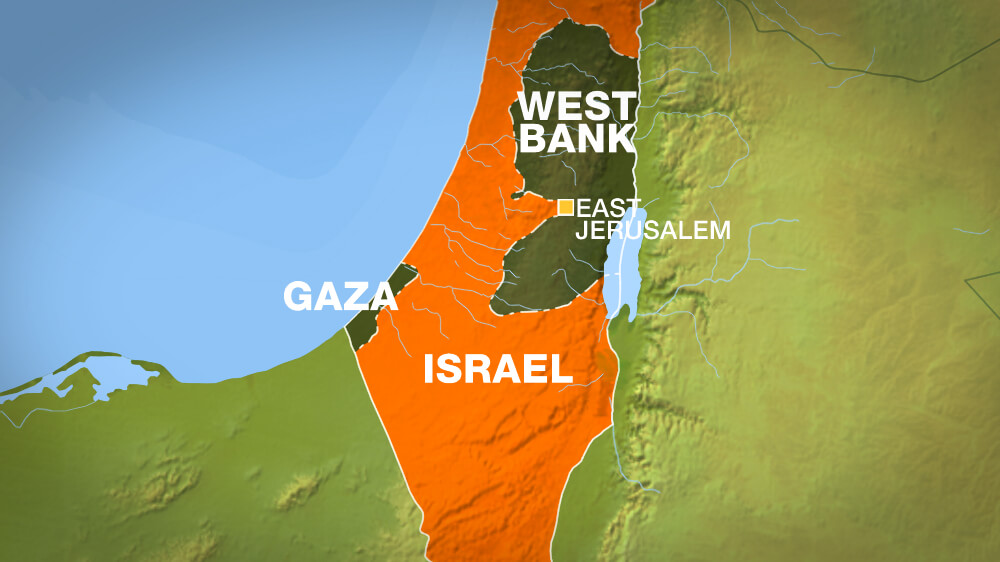 Israel also occupied the Egyptian Sinai Peninsula and the Syrian Golan Heights. With the exception of the Sinai Peninsula, all the other territories remain occupied until today.In response, the UN Security Council members voted unanimously for Resolution 242 on November 22, 1967 – exactly fifty years ago.The resolution stated that Israel must withdraw from the territories it seized in the war and formed the basis for all ensuing diplomatic negotiations on the Israeli-Palestinian conflict on the concept of “land for peace”.Israel, however, did not accept the resolution and continues to violate it to this day, 50 years later, by building settlements on the territories meant for a Palestinian state.What Israel did with JerusalemShortly after the 1967 war, Israel illegally annexed East Jerusalem and declared it part of its “eternal, undivided” capital.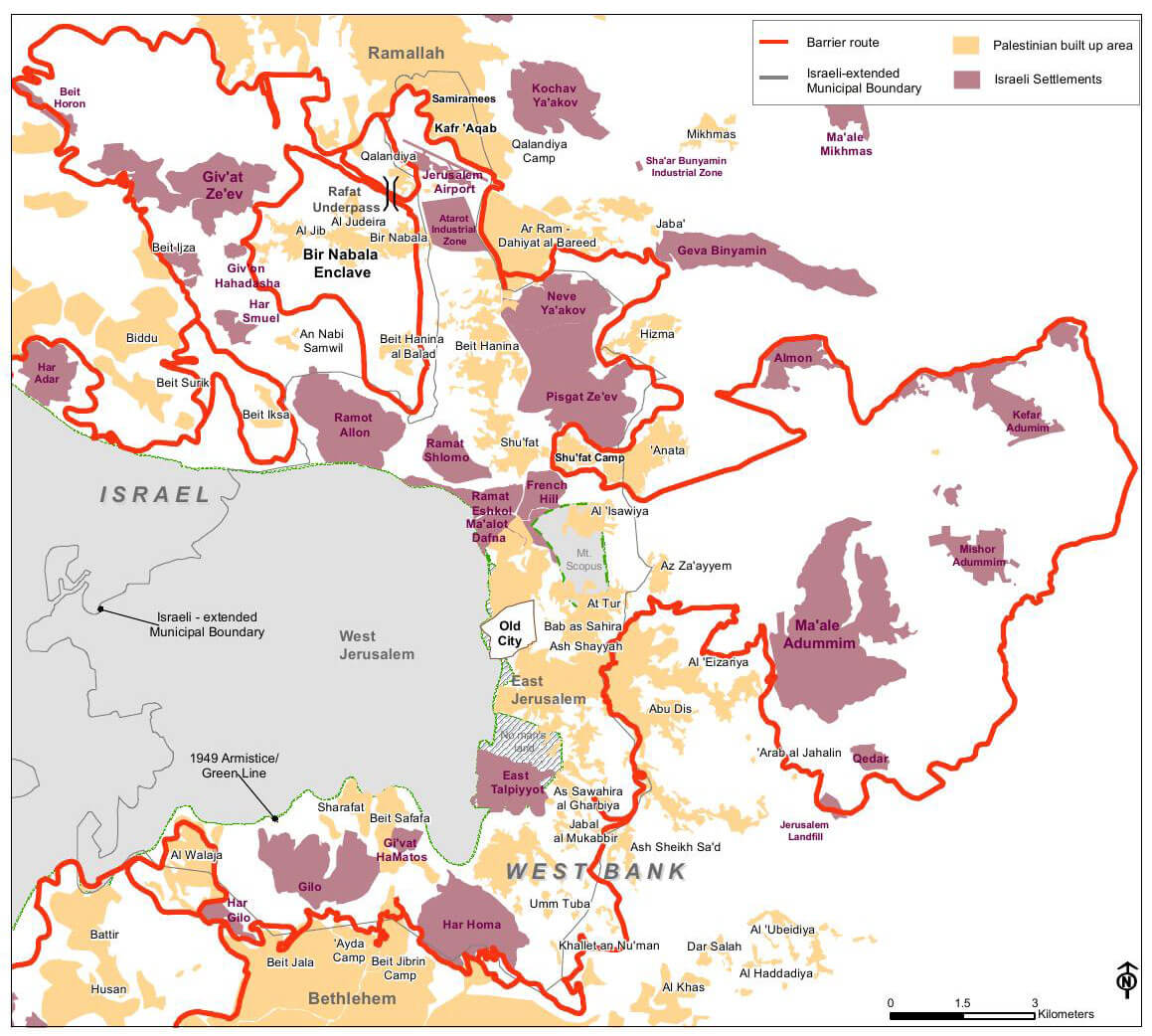 Map of East Jerusalem in 2007 shows the separation wall (in red) and the Israeli settlements in purple on areas of the occupied West Bank illegally annexed to Jerusalem. Source: United Nations Office for the Coordination of Humanitarian AffairsThis meant that it extended its law to East Jerusalem and claimed it as part of Israel, unlike the West Bank, which it physically occupies but does not claim.The annexation of East Jerusalem is not recognised by any country in the world as it violates several principles of international law, which outlines that an occupying power does not have sovereignty in the territory it occupies.The international community, including the US, officially regards East Jerusalem as occupied territory.However, since Israel considers East Jerusalem part of its state, it calls the settlements there “neighbourhoods”.Israel’s settlement project after 1967:
How is it different?When the guns fell silent in 1967, the Israeli state began building colonies, or settlements, for its Jewish Israeli citizens on Palestinian land it had just occupied.Settlements have become the hallmark of the Israeli colonial project in Palestine.In the last 50 years, the Israeli government has transferred between 600,000 and 750,000 Jewish Israelis to the West Bank and East Jerusalem. They live in at least 160 settlements and outposts.This means that roughly 11 percent of Israel’s 6.6 million Jewish population now lives on occupied land, outside the internationally recognised borders of Israel.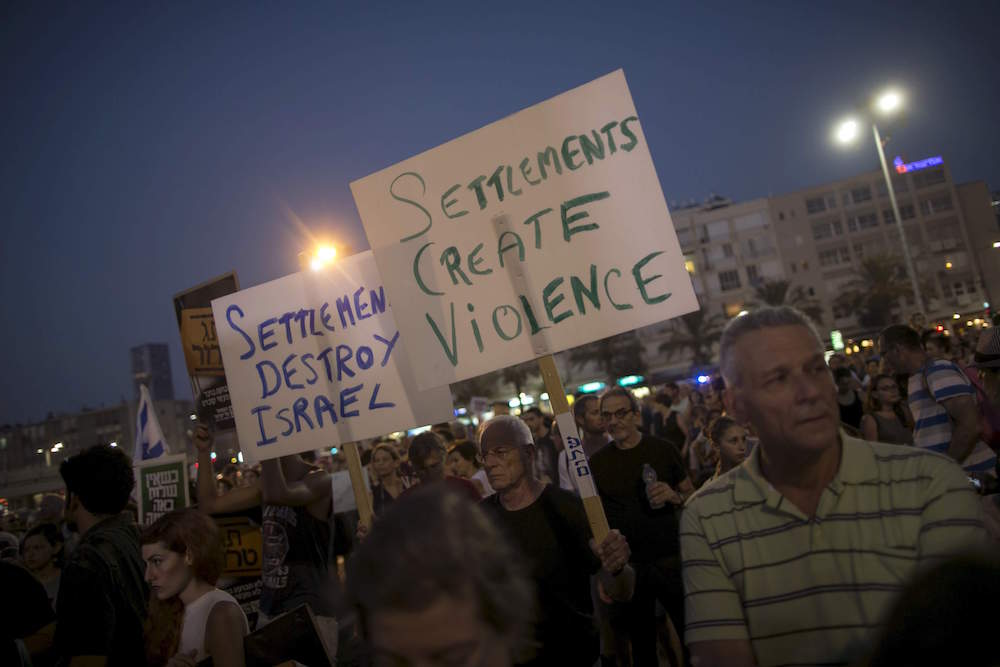 Left-wing Israeli protesters hold signs during a protest in Tel Aviv condemning an attack by settlers that killed an 18-month Palestinian baby in 2015 in the occupied West Bank. Source: [REUTERS/Baz Ratner]The dilemma of the settlements and the occupation has effectively split Israelis between those who believe it is their God-given right to settle land that was promised to the Jewish people, and others who believe the settlements are a death sentence for the Jews.To religious Jews, the outcome of the 1967 war and the seizure of the remainder of historical Palestine – particularly East Jerusalem, which houses the Old City – led to a sense of euphoria.Thousands of Jews, including secular Jews, flocked to the Western Wall, also known as the al-Buraq Wall to Muslims. They wept as they gave thanks for what they believed was a miracle from God.The majority of Israeli Zionist leftists who oppose the settlement project however, believe in the Jewish state along 1948 borders and reject Israel’s expansion into the occupied territories.To Palestinians, Israel’s occupation and the settlement project did not come as a surprise; the Zionist movement was founded by non-natives to colonise the land, just as they did in 1948.Munir Nuseibah, a law professor at al-Quds University in Jerusalem, says the occupation and the settlement project “reminded the world of the colonial aspects of Israel”.End of quote.It says in particular:…Zionist paramilitary groups launched a violent process of ethnic cleansing in the form of large-scale attacks, massacres, and destruction of entire villages aimed at the mass expulsion of Palestinians to build the Jewish state. By the end of 1949, the Jewish state had taken up some 78 percent of historical Palestine…This acquisition of territory was by forceful means of ethnic cleansing for mass expulsion of palestinian arabs. It was probably from 1947-1949. Then, as a result of the 1967 arab-israeli war, the jews acquired the rest like west bank and east jerusalem and made it part of the jewish state. It was spoils of war.So we can see here how the present israel was acquired. It was through ethnic cleansing (though this is disputable among historians) and spoils of war thereby any settlements it carried out on illegal lands as per international law is by itself unrecognized.This is one of the reasons why the world hates israel.As for me, i stand with israel as its existence was by divine sanction. And anything it does to possess the promised land either by expelling palestinians and demolishing their homes, is quite justified as by divine sanction.Let me prove:Jeremiah 30:3
[3]For, lo, the days come, saith the LORD, that I will bring again the captivity of my people Israel and Judah, saith the LORD: and I will cause them to return to the land that I gave to their fathers, and they shall possess it.Jeremiah 30:24
[24]The fierce anger of the LORD shall not return, until he have done it, and until he have performed the intents of his heart: in the last days ye shall consider it.Ezekiel 36:12
[12]Yea, I will cause men to walk upon you, even my people Israel; and they shall possess thee, and thou shalt be their inheritance, and thou shalt no more henceforth bereave them of men.God promised that jews shall possess their patriarchal land. Possess in the original hebrew word used was:Hebrew: ירשׁ ירשׁ
Transliteration: yârash yârêsh
Pronunciation: {yaw-rash’} yaw-raysh’
Definition: A primitive root; to occupy (be driving out previous {tenants} and possessing in their place); by implication to {seize} to {rob} to inherit; also to {expel} to {impoverish} to ruin: – cast {out} {consume} {destroy} {disinherit} {dispossess} drive (-ing) {out} {enjoy} {expel} X without {fail} (give {to} leave for) inherit ({-ance} {-or}) + {magistrate} be (make) {poor} come to {poverty} (give {to} make to) {possess} get (have) in (take) {possession} seize {upon} {succeed} X utterly.This event would happen in modern timea as reiterated:…and until he have performed the intents of his heart: in the last days ye shall consider it…It emphasize the reality of it in the last days. Last days as evangelical term refers to the christian era until the resurrection of the dead. That is the duration that encapsulates the term last days. And speaking of jews possessing palestine necessarily suggests that it would be a reality within the christian era specifically modern times as attested to by history.As per definition, it gives us an idea how jews would possess palestine. It would be by force:…to occupy (be driving out previous {tenants} and possessing in their place); by implication to {seize} to {rob} to inherit; also to {expel} to {impoverish} to ruin…And it was not just to seize and to expel, it suggests the thought of impoverished and ruined Palestinians. This is god”s will and it must be done and we are seeing this happening in Gaza. This is the word of god coming in reality. So why should it not be done?For those who are harmed i know you would think this is injustice but then whatever you think it doesnt change the fact that this is god’s will.Job 40:6-8
[6]Then answered the LORD unto Job out of the whirlwind, and said,
[7]Gird up thy loins now like a man: I will demand of thee, and declare thou unto me.
[8]Wilt thou also disannul my judgment? wilt thou condemn me, that thou mayest be righteous?If god killed people through noah’s flood including innocent children, why cannot he do it to palestine through jews?If god did genocide on jericho and amalek through joshua and moses why cannot he kill innocent palestinians through the jews?…also to {expel} to {impoverish} to ruin…And if it is meant to impoverish and ruin them, why should not it be done?WHY CANNOT THIS BE REPEATED?Num 33:50 . And the LORD spake unto Moses in the plains of Moab by Jordan [near] Jericho, saying,
Num 33:51 Speak unto the children of Israel, and say unto them, When ye are passed over Jordan into the land of Canaan;
Num 33:52 Then ye shall drive out all the inhabitants of the land from before you, and destroy all their pictures, and destroy all their molten images, and quite pluck down all their high places:
Num 33:53 And ye shall dispossess [the inhabitants] of the land, and dwell therein: for I have given you the land to possess it.Conclusion: It was by divine mandate that jews in israel drives away Palestinian Arabs and kill them.WAS THERE A PALESTINE DURING THE 19TH CENTURY?Claims of a historical Palestine that persists through time as a legitimate nation has been falsified. There was never a historical country called Palestine with a set of distinct nationality, culture, language etc… that sets it apart from its arab neighbors. Fact is, palestinians were arabs that migrated to Israel to share with its economic growth and development brought about by the jews. Yes. Jews progressively arrived to israel when it was yet desolate as other claims presented. And as boost in economy developed, arabs from neighboring countries saw it as an opportunity for financial assets migrated to it thereby forming a mixed community of arabs and jews. Later, there was land conflict and a partition plan was developed but arabs rejected it. British rule in 1948 gave the land to jews resulting to war. The territory expanded after the ensuing wars and has finally come to its present boundary.An excerpt:“Before the Balfour Promise, when the Ottoman rule [1517-1917] ended, Palestine’s political borders as we know them today did not exist, and there was nothing called a Palestinian people with a political identity as we know today”, historian Abd Al-Ghani admitted on official PA TV on November 1.“Since Palestine’s lines of administrative division stretched from east to west and included Jordan and southern Lebanon, and like all peoples of the region [the Palestinians] were liberated from the Turkish rule and immediately moved to colonial rule, without forming a Palestinian people’s political identity.”In 1917, says this Arab historian on official PA TV, there was no such thing as a Palestinian people. This statement amounts to saying that the whole narrative of an ‘indigenous Palestinian people’ was made up at a later point in time.”Many prominent figure in history claimed there was no country called palestine. There was no distinct nationality, culture or language that could distinguished it as a heritage from ancestry. And by saying ancestry, it could be from a timetable in a long duration but can we say, there was a long duration of time when palestine as a country must have existed say 500 years?Testimonies of witnesses as far as 1870 has disproven this:In 1835, French poet Alphonse de Lamartine visited Palestine. He wrote:“Outside the gates of Jerusalem, we saw indeed no living object, heard no living sound. We found the same void, the same silence … as we should have expected before the entombed gates of Pompeii … a complete, eternal silence reigns in the town, on the highways, in the country … the tomb of an entire people.” (Recollections of the East, Vol. I, 1845)Famous American author Mark Twain visited Palestine in 1867. He described his visit in Innocents Abroad:“There was hardly a tree or a shrub anywhere. Even the olive and the cactus, those fast friends of a worthless soil, had almost deserted the country. A desolation is here that not even imagination can grace with the pomp of life and action. We reached Tabor safely. We never saw a human being on the whole route.”Charles Warren, a British archeologist and researcher who did extensive research in Jerusalem, wrote in the year 1870:“The Land of Israel is bound up in the chains of its curse which hangs over it. The land has no redeemer, and it is a wasteland with no one to cultivate it or care for it.”So with these testimonies, we could make a logical inference that prior to 1835-1870 there was no country called palestine. It was yet desolate. So if you say that palestine is an ancestral heritage, when was it established as a country?It could only be after 1870.And if Israel was established in 1948 then within 1870 to 1948 must have been the perceivable timetable that Palestine must have been a country but was that historical?This was the time when British rule has authority over the land so to say that a country called Palestine existed is quite propaganda as historically, there was never a recognition for a country called palestine to have been born within 1870-1948.So how come there was a palestine?PALESTINIANS WERE ORIGINALLY EUROPEANS…Biblically, Palestina was mentioned 3 times in the KJV edition. Consulting, the strong’s concordance, a bible dictionary it was presented like this:Hebrew: פּלשׁת
Transliteration: pelesheth
Pronunciation: pel-eh’-sheth
Definition: From H6428; {rolling} that {is} migratory;
{Pelesheth} a region of Syria: – {Palestina} {Palestine} {Philistia} Philistines.The term used for Palestine was pelesheth. It points out to different location. It could be in syria or philistia. For a decisive option with regards to claims that Palestine is the whole land of Israel we might as well pick Philistia as Palestine cannot be in Syria. So what is Philistia? According to a Webster dictionary:…The ancient region of Palestine inhabitted by the Philistines…Meaning, the original Palestinians are Philistines. So where is the land of the Philistines? If we are able to determine that, then we discover the real Palestine.How shall we do it?Through genetic study and archaeology.Here it goes:
“Now we finally have direct evidence for this key idea: Where did the Philistines come from?” said Daniel Master, director of the Leon Levy Expedition to Ashkelon. “They came from outside this region, they came from the West, they came from across the Mediterranean.”This is in reference to a genetic study published in a science journal claiming that Philistines, the early Palestinians, were originally from Europe. New York times, an online media has presented it this way:“The genetic clue that led Dr. Master and his colleagues to their conclusion was found in DNA collected from the skulls of four early Iron Age infants buried beneath the floors of their late 12th century B.C.E. homes in Ashkelon. Dr. Master said the infants, who were not related, were most likely Philistines born in Ashkelon and not immigrants because of the conditions in which they were buried.
His colleagues performed an ancient DNA analysis and uncovered European-derived genetic material, suggesting the infants’ recent ancestors may have arrived from overseas somewhere in Southern Europe.”Moreover, it says:
“We kind of managed to narrow it down to Southern Europe, but we are very limited at this point by the amount of reference populations that we have because there are a lot of gaps in geography and time,” said Michal Feldman, a graduate student at the Max Planck Institute for the Science of Human History in Germany, and lead author on the study.The archaeological dig was in Ashkelon, north of Gaza. Bones of Philistine infants were subjected to genetic analysis and was found to have its origin from southern europe.Conclusively, Philistines were originally from Europe and being the early Palestinians then Palestinians were originally europeans.Furthermore it says:Marc Haber,
a population geneticist at the University of Birmingham in England who was not involved with the study, said the genetic analysis was “solid”…Having these as proof, that Philistines were the early Palestinians based on the definition of Pelesheth (Philistia)…The ancient region of Palestine inhabitted by the Philistines…and as supported by that genetic study that Philistines were europeans then its safe to conclude that the early Palestinians were europeans.The question is, where is Philistia?Basing it on the genetic study from bones taken from Ashkelon then we could say Palestine (Philistia) is Ashkelon. Here it say:
“Now we finally have direct evidence for this key idea: Where did the Philistines come from?” said Daniel Master, director of the Leon Levy Expedition to Ashkelon. “They came from outside this region, they came from the West, they came from across the Mediterranean.”Meaning, Palestine is Ashkelon. By saying:…They came from outside this region…It means, that the early Palestinians were inhabitants of Ashkelon and not outside it. Meaning, their concentration was on that region. Therefore, its safe to conclude that early Palestine was Ashkelon, north of Gaza, as by the definition of Philistia:…The ancient region of Palestine inhabitted by the Philistines…The habitation of the Philistines was Palestine and we could see where: Ashkelon.This was during the late 12th century B.C.E as confirmed by the genetic study.
Source: https://www.nytimes.com/2019/07/03/science/philistines-dna-origins.html3RD TEMPLE AND THE PEOPLE OF GODThe temple mount left a historical ruin of the 2nd temple built by Cyrus and Darius which ruin, is a remaining portion of the temple–the western wall which is revered by the jewish community as a holy site. It is a manifestation that corroborates biblical history when God appointed King Solomon to erect him a house. Solomon obliged and built the 1st temple but it was destroyed during the Babylonian siege. God ordered the rebuilding of the ruined temple to king cyrus and was completed by king darius. This 2nd temple was destroyed by the roman siege of 70 AD which left the western wall as an inextricable evidence to the reality of this biblical account. Now, standing on the temple mount are 2 islamic mosques which hinders and making difficult the rebuilding of the 3rd temple as of present time.So the question arise: will a 3rd temple be rebuilt?Biblically–there is a very convincing details that guarantee for the rebuilding of the 3rd temple. It was a prophecy of Ezekiel wherein god had shown him the blueprint of that new temple and its fine details were elaborated in such a way to be confirmatory of a 3rd temple. This account can be read in Ezekiel chapters 45, 46 and 47. Here are interesting description of that promisingly great work of masonry–a piece of god’s artistic power.Ezekiel 45:1-2,4,15,17
[1]Moreover, when ye shall divide by lot the land for inheritance, ye shall offer an oblation unto the LORD, an holy portion of the land: the length shall be the length of five and twenty thousand reeds, and the breadth shall be ten thousand. This shall be holy in all the borders thereof round about.
[2]Of this there shall be for the sanctuary five hundred in length, with five hundred in breadth, square round about; and fifty cubits round about for the suburbs thereof.
[4]The holy portion of the land shall be for the priests the ministers of the sanctuary, which shall come near to minister unto the LORD: and it shall be a place for their houses, and an holy place for the sanctuary.
[15]And one lamb out of the flock, out of two hundred, out of the fat pastures of Israel; for a meat offering, and for a burnt offering, and for peace offerings, to make reconciliation for them, saith the Lord GOD.
[17]And it shall be the prince’s part to give burnt offerings, and meat offerings, and drink offerings, in the feasts, and in the new moons, and in the sabbaths, in all solemnities of the house of Israel: he shall prepare the sin offering, and the meat offering, and the burnt offering, and the peace offerings, to make reconciliation for the house of Israel.This excerpt is telling us about the 3rd temple–the sanctuary. What guarantee that this isnt the 2nd temple? It is bec in chapter 47, it elaborated about a water way that proceeded forth from the temple premises going towards the desert.Ezekiel 47:1-9
[1]Afterward he brought me again unto the door of the house; and, behold, waters issued out from under the threshold of the house eastward: for the forefront of the house stood toward the east, and the waters came down from under from the right side of the house, at the south side of the altar.
[2]Then brought he me out of the way of the gate northward, and led me about the way without unto the utter gate by the way that looketh eastward; and, behold, there ran out waters on the right side.
[3]And when the man that had the line in his hand went forth eastward, he measured a thousand cubits, and he brought me through the waters; the waters were to the ankles.
[4]Again he measured a thousand, and brought me through the waters; the waters were to the knees. Again he measured a thousand, and brought me through; the waters were to the loins.
[5]Afterward he measured a thousand; and it was a river that I could not pass over: for the waters were risen, waters to swim in, a river that could not be passed over.
[6]And he said unto me, Son of man, hast thou seen this? Then he brought me, and caused me to return to the brink of the river.
[7]Now when I had returned, behold, at the bank of the river were very many trees on the one side and on the other.
[8]Then said he unto me, These waters issue out toward the east country, and go down into the desert, and go into the sea: which being brought forth into the sea, the waters shall be healed.
[9]And it shall come to pass, that every thing that liveth, which moveth, whithersoever the rivers shall come, shall live: and there shall be a very great multitude of fish, because these waters shall come thither: for they shall be healed; and every thing shall live whither the river cometh.This didnt occur during the 2nd temple. This could only indicate a 3rd temple. If we are to read the 3 chapters we could notice specifications of that construction and its premises and some measurements but what is more interesting is how the levitical priesthood including sacrifices like burnt offering would be revived. Meaning, the significance of this priesthood in relation to how it was in mosaic times to the temple would be revived–thus the injunction would allow for burnt offerings, sin offerings etc…Christians know that the levitical priesthood was defunct–as even the law of moses (torah) was dead and clearly god has it as mandate:Luke 16:16
[16]The law and the prophets were until John: since that time the kingdom of God is preached, and every man presseth into it.Hebrews 7:11-12
[11]If therefore perfection were by the Levitical priesthood, (for under it the people received the law,) what further need was there that another priest should rise after the order of Melchisedec, and not be called after the order of Aaron?
[12]For the priesthood being changed, there is made of necessity a change also of the law.Hebrews 10:3-4,6
[3]But in those sacrifices there is a remembrance again made of sins every year.
[4]For it is not possible that the blood of bulls and of goats should take away sins.
[6]In burnt offerings and sacrifices for sin thou hast had no pleasure.Meaning, the levitical priesthood including its associated function are dead. And for god to have purposed the rebuilding of the 3rd temple and reviving its function like the sacrifices the offerings is quite indicatory how God purposed 2 kinds of religion and 2 kinds of people of god–not united but divisive. This would be a reality when the 3rd temple is rebuilt. Which are these 2 kinds of people of god?A. Jews outside christianity for that revived judaism through the 3rd temple. They practice mosaic sacrifices.B. Christians who by doctrines are not under the levitical priesthood. They dont do mosaic sacrifices like burnt offering.Clearly, god is intending to have 2 set of religion: revived judaism and christianity, as by their categories each to be a diverse and dinstinct way of life yet still, in essence true religion. And 2 set of divided groups–yet rightfully, his people. We can have a glimpse of this diversity as it says:Amos 9:14-15
[14]And I will bring again the captivity of my people of Israel, and they shall build the waste cities, and inhabit them; and they shall plant vineyards, and drink the wine thereof; they shall also make gardens, and eat the fruit of them.
[15]And I will plant them upon their land, and they shall no more be pulled up out of their land which I have given them, saith the LORD thy God.God called these zionist jews “my people” and yet, these are not christians. So we are seeing here 2 set of people of god: zionists jews and christians, thus when god rebuilt the 3rd temple–it was meant for these particular people of god–zionist jews, but not for christians–another set of people of god.Clearly–this is a testimony that god in his majesty chose 2 set of people as his own recognized and favored people–christians and jews, though divided yet they share as branches for that one good olive tree. Lets read:Romans 11:18-20,23-24
[18]Boast not against the branches (israelites). But if thou boast, thou bearest not the root, but the root thee.
[19]Thou wilt say then, The branches were broken off, that I might be graffed in.
[20]Well; because of unbelief they were broken off, and thou standest by faith. Be not highminded, but fear:
[23]And they also, if they abide not still in unbelief, shall be graffed in: for God is able to graff them in again.
[24]For if thou (gentiles) wert cut out of the olive tree which is wild by nature and wert graffed contrary to nature into a good olive tree: how much more shall these, which be the natural branches, be graffed into their own olive tree?That good olive tree is the way of righteousness–or the way of the righteous, as i personally believed.Proverbs 2:20
[20]That thou mayest walk in the way of good men, and keep the paths of the righteous.Proverbs 8:20
[20]I lead in the way of righteousness, in the midst of the paths of judgment:Psalms 1:6
[6]For the LORD knoweth the way of the righteous: but the way of the ungodly shall perish.That way is singular. It is the good old path–or ANG MABUTING DATING DAAN.Jeremiah 6:16
[16]Thus saith the LORD, Stand ye in the ways, and see, and ask for the old paths, where is the good way, and walk therein, and ye shall find rest for your souls. But they said, We will not walk therein.The question is–if there is one way how come there are 2 sets of true religion and 2 sets of people of god?Logically, its like this: there is one way but 2 lanes in it. One for mosaic jews and one for christians.That could be the logical conclusion how a revived levitical priesthood indicates in comparison with christianity as total opposite. But they would say, isnt it that christ is the only way to the father?John 14:6
[6]Jesus saith unto him, I am the way, the truth, and the life: no man cometh unto the Father, but by me.The thing is, this doctrine is applicable for the sheep of christ (John 10:16) whereas if you remember the parable of the prodigal son (Luke 15) it never necessitated the intervention of christ in order to come to the father. It delineates 2 uncompromising reality–to be saved through christ or to be saved without christ.It supplements for the reality that there are 2 set of people of god–divided, uncompromising and separate.HAMAS OR ZIONIST ISRAEL? WHICH SIDE ARE YOU?

A VIEWPOINT ON THE ISRAEL WAR AND HOW IT AFFECTS IFUGAOS.HAMAS is not a terrorist group as I view it but defenders of the oppressed. They are islam’s mujahideens or soldiers which basically are defenders of the oppressed. They are faith-driven militants as resistance against oppression. In the muslim’s view Israel is the oppressor as it begun in the NAKBA or expulsion of Palestinians from the land as consequence of war. They believed Israel expelled them and they have become refugees and still, this expulsion method of Israel is continuous as seen through multiple actions like demolishing of homes and court remedies to expel them as illegal tenants, more so, allegation of human right abuses, imprisoning of Palestinian children and GAZA as an open-air prison wherein ISRAEL restricted them to a certain degree regarding electricity, medicine, food, water etc… and killing numerous innocent people through airstrikes. These they claim are oppression wherein the fundamental mindset is to free Palestine, meaning, to drive away the jews from Palestine for the Palestinians right of return to their indigenous land. HAMAS is the forefront of Palestinian resistance, so they cannot be terrorists but defenders of the oppressed, they wanted to redeem back the land and this is a faith-driven advocacy as elaborated in their Quran. It says FIGHT THEM THAT DRIVES YOU AWAY FROM YOUR HOMES. KILL THEM WHEREEVER YOU FIND THEM.. thus as fundamental faith, this too is their bloodstream as they thinks they are oppressed through ethnic cleansing. 2:190 Fight in the way of God those who fight you but do not transgress. Indeed. God does not like transgressors.
2:191 And kill them wherever you find them and expel them from wherever they have expelled you, and fitnah [Persecution] is worse than killing. And do not fight them at al-Masjid al- Haram until they fight you there. But if they fight you, then kill them. Such is the recompense of the disbelievers.
2:192 And if they cease, then indeed, God is Forgiving and Merciful.
2:193 Fight them until there is no [more] fitnah [Persecution] and [until] worship is for God. But if they cease, then there is to be no aggression except against the oppressors.The mere fact that they expel you means, they fight you therefore you have the right to kill and expel them, too. You have to understand this bec HAMAS as by the Islamic edict has no regard of jewish life as long as you are Zionists, and that the random killing procedure they employ has manifested in assortment of strategies like slingshot, knife attack, explosive balloons, rockets and even militant attacks, bec in their view, Israel must be annihilated as evoked through their primary slogan: FREE PALESTINE…As an observer, and bible student—I know that ZIONISM is a God act that brings home the Zionist Jews into their fathers’ land, and the divine mandate in the prophecies is YARASH YARESH that is “to expel, impoverish and ruin (K I L L) the Palestinians…” so in matters of jurisprudence, GOD WAS ORDERING THE ZIONIST JEWS TO APPLY ETHNIC CLEANSING ON PALESTINIANS, so that must stand as it materializes in how Israel treats Palestinians in a rather progressive manner. Bec of this, God posed as the catalyst in the emergence of Palestinian resistance. For what purposed it deemed necessary, only God knows why he is doing this way but as it appears God cursed the Palestinians. In the view of Muslims though, they are the victims, they are the oppressed.Biblically, there is a divine mandate for Zionist Israel to do ethnic cleansing on Palestinians. Let me prove it.
Ezekiel 36:12,15
[12]Yea, I will cause men to walk upon you, my people Israel; and they shall possess thee, and thou shalt be their inheritance, and thou shalt no more henceforth bereave them of men.It says, Israel will possess the land. POSSESS in Hebrew is YARASH YARESH. Lets look it from Prophet Jeremiah. 
Jeremiah 30:1-7,24
[1]The word that came to Jeremiah from the LORD, saying,
[2]Thus speaketh the LORD God of Israel, saying, Write thee all the words that I have spoken unto thee in a book.
[3]For, lo, the days come, saith the LORD, that I will bring again the captivity of my people Israel and Judah, saith the LORD: and I will cause them to return to the land that I gave to their fathers, and they shall possess it.
[4]And these are the words that the LORD spake concerning Israel and concerning
Judah.
[5]For thus saith the LORD; We have heard a voice of trembling, of fear, and not of peace.
[6]Ask ye now, and see whether a man doth travail with child? wherefore do I see every man with his hands on his loins, as a woman in travail, and all faces are turned into paleness?
[7]Alas! for that day is great, so that none is like it: it is even the time of Jacob's trouble; but he shall be saved out of it.
[24]The fierce anger of the LORD shall not return, until he have done it, and until he have performed the intents of his heart: in the latter days ye shall consider it.In verse 3 it says:
“and I will cause them to return to the land that I gave to their fathers, and they shall possess it…”

POSSESS in Hebrew is YARASH YARESH. Here is the Strong’s Concordance:
Hebrew: ירשׁ ירשׁ
Transliteration: yârash yârêsh
Pronunciation: {yaw-rash'} yaw-raysh'
Definition: A primitive root; to occupy (be driving out previous {tenants} and possessing in their place); by implication to {seize} to {rob} to inherit; also to {expel} to {impoverish} to ruin: - cast {out} {consume} {destroy} {disinherit} {dispossess} drive (-ing) {out} {enjoy} {expel} X without {fail} (give {to} leave for) inherit ({-ance} {-or}) + {magistrate} be (make) {poor} come to {poverty} (give {to} make to) {possess} get (have) in (take) {possession} seize {upon} {succeed} X utterly.YARASH YARESH means:
“to occupy (be driving out previous {tenants} and possessing in their place); by implication to {seize} to {rob} to inherit; also to {expel} to {impoverish} to ruin:..”

So that is the divine mandate as fittingly to what have been happening in Israel. It’s the God-given right of Zionist Israel to do ethnic cleansing on Palestinians, even, to kill them by the suggestion “to ruin”. This event will happen to what God called as “latter days”. Its on our time. It says:
 “in the latter days ye shall consider it…”

So it must be on our time and historically it begun on 1948 as the NAKBA materialized, right? On this juncture, who do you think must appeal for sympathy: Zionist Israel or HAMAS?

I am writing this as sort of information for our fellow IFUGAO working in Israel to have a more definitive viewpoint, why they need to be careful on how to affiliate on which side. Of course, if you are a muslim, you would hate Zionist Israel and supports HAMAS but then, most view has its own one-sidedness, but rather that, be openminded, be objective. See it through a lens of comparative religion bec the issue on ISRAEL is formally a religious issue as it’s a battle between YHWH and ALLAH as evoked through each other’s scripture.And however it ends, the provable and true god will always prevail. Is it Allah or YHWH?To answer the question, I have written a book entitled: CHRISTIANITY OR ISLAM? to expose the true nature of religion, wherein the provableness of which God (Allah or YHWH) must have been exponential, certain and conclusive. You can avail of this book in this site:
WWW.AMAZON.COM
Just use the book title and author name as keyword in the amazon search box. I am a Christian apologist and I would rather say: “standing with Zionist Israel is standing with God”
Moreover, HAMAS in its rampage, in its assault in Israel killed and burned innocent civilians including non-Jews, yet that too is Islamic. Let us read from a short article I’ve wrote:

TRUE MUSLIMS CAN KILL INNOCENT PEOPLE.I am writing this for the learned Muslim who are not obliged to ask which ayat is this or which hadith is this? I am using well-known sources for a typical learned Muslim but I wont emphasize specific verses. Just simply, quotations.Firstly, in the Quran Allah endorsed that killing an innocent person is as though killing the whole of mankind. You know that, right? It suggests that killing innocent people is an abomination, thus Muslims must be constrained by faith to submit to this elementary and fundamental edict.In short, Allah prohibited Muslims to kill innocent people. But it doesn’t stop there. We must realize that Islam is a confused dimension in great proportion bec in a rather contextual manner, Allah is allowing Muslims to kill innocent people too as a contrasting measure against the previous edict. Meaning, Islam is basically founded on a book of contrast.So Allah allowed Muslims to contradicts that as collateral measure, not to kill innocent people. This is reflected in at least 2 proportional events that transpired in Islamic scriptures, testimonial to the real and unprecedented nature of Islam—a dimension of contrast.One of the events wherein Muslims killed innocent people is the story of Khidr who Allah endorsed to Moses through highlights of miracles. Khidr killed an innocent boy as instructional manual for Moses bec Khidr feared that the boy will grow up to be a catalyst for his parents’ apostasy, thus he killed him—an innocent boy yet at that time. So it contradicted the first edict I have shown you.Muslims must imitate Khidr bec he too was a special person with Allah.Secondly, Muhammad too is a pattern of conduct and he killed 700 Banu Qurayza warriors without determination of guilt. He killed 700 warriors including young boys without determination of guilt. Meaning, he didn’t determine mental age that as basically, intellectual and emotional maturity. They could be 13 year olds physically qualified as warriors yet their mental age could be 10 year olds. Do you kill 10 year olds? Obviously, they are innocent young boys yet Muhammad killed them.So as pattern of conduct, Muslims must kill without determination of guilt thus on such parameter, they could kill innocent people, right? It must be standard as they killed their prisoner Banu Qurayza without determination of guilt so it must be standard operating procedure.This is the contrasting reality of Islam. Muslims can contradict the primary edict of not killing innocent people by a contrast of principle, thought and action. So Muslims can kill innocent people, too.
On this note, which side are you?Lastly,WHO IS TO BLAME ON THE ISRAELI-GAZA WAR?First of all, God must be blamed for the PALESTINE issue bec if we are to base our concern on the Bible, several prophecies mentioned God as the catalyst as it was by his divine hand that scattered the Jews since 70AD wherein the Roman General Titus attacked Jerusalem and destroyed the Solomon Temple. This siege and diaspora was predicted by Jesus as he quoted Prophet Daniel:Matthew 24:15-20
[15]When ye therefore shall see the abomination of desolation, spoken of by Daniel the prophet, stand in the holy place, (whoso readeth, let him understand:) 
[16]Then let them which be in Judaea flee into the mountains: 
[17]Let him which is on the housetop not come down to take any thing out of his house: 
[18]Neither let him which is in the field return back to take his clothes. 
[19]And woe unto them that are with child, and to them that give suck in those days! 
[20]But pray ye that your flight be not in the winter, neither on the sabbath day:It was God who caused the scattering of the Israelites, and also to their return wherein progressively they need to have a community with Arab imports.Ezekiel 36:8,10,12,24
[8]But ye, O mountains of Israel, ye shall shoot forth your branches, and yield your fruit to my people of Israel; for they are at hand to come.
[10]And I will multiply men upon you, all the house of Israel, even all of it: and the cities shall be inhabited, and the wastes shall be builded:
[12]Yea, I will cause men to walk upon you, my people Israel; and they shall possess thee, and thou shalt be their inheritance, and thou shalt no more henceforth bereave them of men.
[24]For I will take you from among the heathen, and gather you out of all countries, and will bring you into your own land.So God caused for their return to Palestine and for their Zionism—they must possess the entire PALESTINE. Why the entire PALESTINE? Bec they must possess back the land of their fathers.Jeremiah 30:3
[3]For, lo, the days come, saith the LORD, that I will bring again the captivity of my people Israel and Judah, saith the LORD: and I will cause them to return to the land that I gave to their fathers, and they shall possess it.Once they are settled in the land with the historical fact that they lived with Arabs, God intended for them to have a state of their own ruled by a king. Though, it say KING but the Hebrew term suggests a ruler and not actually king.Ezekiel 37:21-22
[21]And say unto them, Thus saith the Lord GOD; Behold, I will take the children of Israel from among the heathen, whither they be gone, and will gather them on every side, and bring them into their own land:
[22]And I will make them one nation in the land upon the mountains of Israel; and one king shall be king to them all: and they shall be no more two nations, neither shall they be divided into two kingdoms any more at all:This is basically a literal state. Before, they were 2 divided kingdoms then as kingdom of Judah and kingdom of Israel, so a literal governing body wherein they will now be just 1 state, unified and undivided so it is basically a government, a state, or as God termed it “one nation with a king…” inherently, a political state. This was fulfilled in 1948 through the British mandate and UN resolution, they were given a Jewish national state. The thing is, the Arab tenants in the land opposed it thus resulting to conflict—and ultimately, subsequent wars. It was prophesied too.Ezekiel 36:1-7
[1]Also, thou son of man, prophesy unto the mountains of Israel, and say, Ye mountains of Israel, hear the word of the LORD:
[2]Thus saith the Lord GOD; Because the enemy hath said against you, Aha, even the ancient high places are ours in possession:
[3]Therefore prophesy and say, Thus saith the Lord GOD; Because they have made you desolate, and swallowed you up on every side, that ye might be a possession unto the residue of the heathen, and ye are taken up in the lips of talkers, and are an infamy of the people:
[4]Therefore, ye mountains of Israel, hear the word of the Lord GOD; Thus saith the Lord GOD to the mountains, and to the hills, to the rivers, and to the valleys, to the desolate wastes, and to the cities that are forsaken, which became a prey and derision to the residue of the heathen that are round about;
[5]Therefore thus saith the Lord GOD; Surely in the fire of my jealousy have I spoken against the residue of the heathen, and against all Idumea, which have appointed my land into their possession with the joy of all their heart, with despiteful minds, to cast it out for a prey.
[6]Prophesy therefore concerning the land of Israel, and say unto the mountains, and to the hills, to the rivers, and to the valleys, Thus saith the Lord GOD; Behold, I have spoken in my jealousy and in my fury, because ye have borne the shame of the heathen:
[7]Therefore thus saith the Lord GOD; I have lifted up mine hand, Surely the heathen that are about you, they shall bear their shame.Lets read carefully the highlighted portion. It says, the enemy of Israel which in this case are Palestinians bec they are the ones claiming that Palestine is their own.“Thus saith the Lord GOD; Because the enemy hath said against you, Aha, even the ancient high places are ours in possession:”“Surely in the fire of my jealousy have I spoken against the residue of the heathen, and against all Idumea, which have appointed my land into their possession with the joy of all their heart, with despiteful minds, to cast it out for a prey.”“Therefore thus saith the Lord GOD; I have lifted up mine hand, Surely the heathen that are about you, they shall bear their shame.”So obviously, God was referring to Palestinians as the enemy who are saying that the holy land is theirs as possession bec in reality, only them are making such claim—and God said to these Palestinians:“Therefore thus saith the Lord GOD; I have lifted up mine hand, Surely the heathen (PALESTINIANS) that are about you, they shall bear their shame.”Meaning, it’s a word of condemnation against the Palestinians. “…they shall bear their shame…”Clearly, it’s a threat from God—bec he gave the whole PALESTINE to the Zionist Jews and their enemy must be shamed so whatever that means, God favors the Zionist Jews as he too promised this:Isaiah 54:17
[17]No weapon that is formed against thee shall prosper; and every tongue that shall rise against thee in judgment thou shalt condemn. This is the heritage of the servants of the LORD, and their righteousness is of me, saith the LORD.We witnessed subsequent wars from 1948, 1967, 1973 and it never was a successful war against ISRAEL, their weaponries never prospered to the destruction of God’s people. Lastly, for the question—who between Zionist Jews and Arabs/Palestinians must be blamed for the current situation and unrest?For me, the ones who shed first blood—the Arabs and Palestinians. They initiated wars since 1948 they were the aggressors, the antagonists due to their opposition to the UN and BRITISH allocation of a Jewish state. It was you who did first blood. Even in the succeeding wars, you were the initiator and thereby ISRAEL as the victor, captured more territory like WEST BANK, GAZA AND EAST JERUSALEM as spoils of war. Palestinians and Arabs did first blood—and, initiated wars, thus as consequence the state of Israel gained more territories you keep bluffing as “stolen land”, no its not—its spoils of war, thus any resistance you perpetuate isn’t justified or justifiable in the sense that you initiated the shedding of first blood bec of your grave and wanton desire as God foreseen, he cursed you as result:“Thus saith the Lord GOD; Because the enemy hath said against you, Aha, even the ancient high places are ours in possession:”“Surely in the fire of my jealousy have I spoken against the residue of the heathen, and against all Idumea, which have appointed my land into their possession with the joy of all their heart, with despiteful minds, to cast it out for a prey.”“Therefore thus saith the Lord GOD; I have lifted up mine hand, Surely the heathen that are about you, they shall bear their shame.”Your shameful defeats in wars is testament that God have spoken in favor of his people—the Zionist Israel. Even your genocide and ethnic cleansing is part of your curse as God warned:“Therefore thus saith the Lord GOD; I have lifted up mine hand, Surely the heathen (ARABS/PALESTINIANS) that are about you, they shall bear their shame.”To God be the glory!NO STATE OF ISRAEL BEFORE THE MESSIAH. REALLY?The Orthodox Jews are reiterating that the 1948 statehood of Israel is fake, biblically speaking. They are saying, a state is viable only when the Jewish Messiah will come. They quote this prophecy:Isaiah 11:10-12,16
[10]And in that day there shall be a root of Jesse, which shall stand for an ensign of the people; to it shall the Gentiles seek: and his rest shall be glorious.
[11]And it shall come to pass in that day, that the Lord shall set his hand again the second time to recover the remnant of his people, which shall be left, from Assyria, and from Egypt, and from Pathros, and from Cush, and from Elam, and from Shinar, and from Hamath, and from the islands of the sea.
[12]And he shall set up an ensign for the nations, and shall assemble the outcasts of Israel, and gather together the dispersed of Judah from the four corners of the earth.
[16]And there shall be an highway for the remnant of his people, which shall be left, from Assyria; like as it was to Israel in the day that he came up out of the land of Egypt.Few things we need to consider here:a.	The coming of that root of Jesse. This they say is the messiah.b.	In that day of the messiah is the recovering of the dispersed and scattered Israelites thus implying, a statehood is expected.These they say falsely fall on the 1948 statehood as the messiah expected to come has not come yet, and that he was never Jesus Christ as in the TALMUD Jesus is condemned as a “bastard” “swimming in boiling feces” etc… so it was never relative to Christian dispensation.The thing is, what if the messiah is Jesus Christ then the narrative changes in favor of the 1948 statehood, right?It says:“And it shall come to pass in that day, that the Lord shall set his hand again the second time to recover the remnant of his people…”It says: “in that day”DAY in Hebrew is yome to mean an indefinite period of time. Lets read:Hebrew: יום
Transliteration: yôm
Pronunciation: yome
Definition: From an unused root meaning to be hot; a day (as the warm {hours}) whether literally (from sunrise to {sunset} or from one sunset to the {next}) or figuratively (a space of time defined by an associated {term}) (often used adverbially): - {age} + {always} + {chronicles} continually ({-ance}) {daily} ({[birth-]} {each} to) {day} (now {a} two) days ({agone}) + {elder} X {end} + {evening} + (for) ever ({-lasting} {-more}) X {full} {life} as (so) long as (. . . {live}) (even) {now} + {old} + {outlived} + {perpetually} {presently} + {remaineth} X {required} {season} X {since} {space} {then} (process of) {time} + as at other {times} + in {trouble} {weather} (as) {when} ({a} {the} within a) while ({that}) X whole (+ {age}) (full) year ({-ly}) + younger.DAY in Hebrew terminology can be a 24-hour day or an indefinite period of time as suggested: “figuratively (a space of time defined by an associated {term})…”Meaning, a day could be that age, that dispensation, wherein the messiah is revealed and in progressive leadership and during that, the diaspora will end as the “aliya” or return to the holy land will materialize. During the 1948 Jewish statehood, Jesus Christ as the messiah is already a working reality as elaborated in the gospels. Lets read:John 10:27-28
[27]My sheep hear my voice, and I know them, and they follow me: 
[28]And I give unto them eternal life; and they shall never perish, neither shall any man pluck them out of my hand.Matthew 28:18-20
[18]And Jesus came and spake unto them, saying, All power is given unto me in heaven and in earth. [19]Go ye therefore, and teach all nations, baptizing them in the name of the Father, and of the Son, and of the Holy Ghost: 
[20]Teaching them to observe all things whatsoever I have commanded you: and, lo, I am with you alway, even unto the end of the world. Amen.Meaning, the Messiah is always here with us—as he promised:“…and, lo, I am with you alway, even unto the end of the world. Amen…”Therefore, what these Orthodox Jews trying hard as scapegoat, the verse in ISAIAH 11:10-16, corroborated the 1948 Jewish statehood if the coming messiah is indeed Jesus Christ, so if the messiah is Jesus Christ, his dispensation begun from 30 AD in his ministry until the end of the world:“…and, lo, I am with you alway, even unto the end of the world. Amen…”And such that in this dispensation the return of the Jews to Palestine, its Zionism and statehood fittingly accrue with the present reality of the 1948 Jewish statehood, right? It must be as prophesied:“And it shall come to pass in that day, that the Lord shall set his hand again the second time to recover the remnant of his people…”So the state of Israel established in 1948 is not a fake fulfillment of the prophecies bec if in context with the Christian gospel it jived correctly in detailed narrative with history thus in correct rational the 1948 state of Israel even the Zionism and all its relativity, is a biblical reality. Lets read:Ezekiel 37:21-22
[21]And say unto them, Thus saith the Lord GOD; Behold, I will take the children of Israel from among the heathen, whither they be gone, and will gather them on every side, and bring them into their own land:
[22]And I will make them one nation in the land upon the mountains of Israel; and one king shall be king to them all: and they shall be no more two nations, neither shall they be divided into two kingdoms any more at all:Thank you.Part III:CORRUPTED BIBLE, SO WHAT?IS THE BIBLE CORRUPTED?Yes. Its possible.The fact is, nowhere did god standardize any bible as the correct inspired book. Nowhere did god guarantee any book or any set of manuscripts as the standard basis of faith. The only thing he guaranteed was there would be a writing of god gathered as one collective writing as it say:ISAIAH 34:16 Seek ye out of the “sepher” (writing) of the lord and read. None of it shall fail. None shall want an additional one…his spirit it hath gathered them.Historically, the gathering of the writing of god happened when biblical manuscripts were gathered. The writing of god were interspersed among erroneous text. Through the process called textual criticism, they sorted out the gathered manuscripts and as a result brought out the prevalent two text type in use today, the alexandrian text type and byzantine text type. These two text type varies in doctrinal form in some aspect so logically, they are not equally the same but are different in terms of context. The different bibles found in these text types could be read below: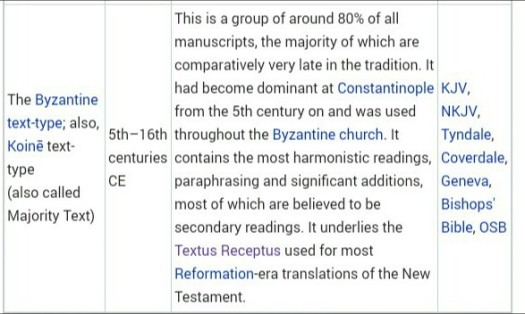 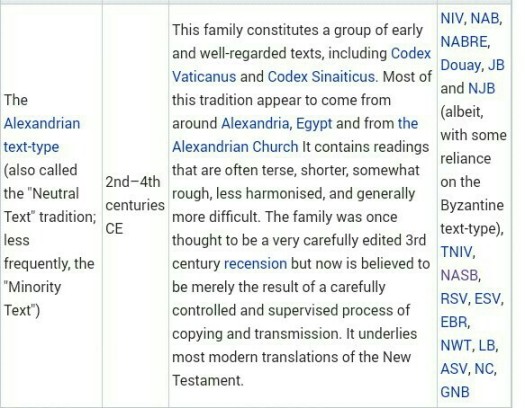 The writing of god though could still be found among them. Its possible that these text types: alexandrian and byzantine were corrupted but still interspersed among these possible corrupted verses were the correct text that when sorted out through the guidance of the holy spirit could provide a complete narrative from genesis to revelation. This is the writing of god gathered among the possibly corrupted texts, the uncorrupted verses interspersed among the corrupted verses that when sorted out makes up the complete writing of god. We do the sorting out through selective method, picking correct uncorrupted verses from the different corrupted bible. In that way, we could complete the genesis to revelation narrative by choosing uncorrupted verses. These chosen uncorrupted verses makes up the writing of god prophesied to be gathered as one collective sepher (writing). These are one collective writing not bec they are one set of document but one writing interspersed in varied documents in the sense that, they comprise a narrative that is one in essence, the truth.Therefore, the prophesied writing of god are the correct texts interspersed among corrupted text of the different text type, the Alexandrian and byzantine.So if the bible was possibly corrupted, the writing of god found in these different corrupted bible, the sorted out correct verses, were obviously never been corrupted but were officially through the guidance of the holy spirit been accepted in its integral form as the writing of god.So if the bible is corrupted, the sepher (writing) of god is not!Below is an overview how the bible is possibly corrupted unless of course, if there is a single standard correct bible which in fact is undecided. Byzantine text type including Textus Receptus of KJV has addition like Mark 16:9-20. Alexandrian text type which includes NIV has corrections and missing texts in its roster. By this, i could say, biblical corruption is very likely.All extant manuscripts of all text-types are at least 85% identical and most of the variations are not translatable into English, such as word order or spelling. When compared to witnesses of the Western text-type, Alexandrian readings tend to be shorter; and are commonly regarded as having a lower tendency to expand or paraphrase. Some of the manuscripts representing the Alexandrian text-type have the Byzantine corrections made by later hands (Papyrus 66, Codex Sinaiticus, Codex Ephraemi, Codex Regius, and Codex Sangallensis).[5]When compared to witnesses of the Byzantine text type, Alexandrian manuscripts tend:to have a larger number of abrupt readings — such as the shorter ending of the Gospel of Mark, which finishes in the Alexandrian text at Mark 16:8 (“.. for they were afraid.”) omitting verses Mark 16:9-20; Matthew 16:2b–3, John 5:4; John 7:53-8:11;Omitted verses: Matt 12:47; 17:21; 18:11; Mark 9:44.46; 11:26; 15:28; Luke 17:36; Acts 8:37; 15:34; 24:7; 28:29.[6]In Matthew 15:6 omitted η την μητερα (αυτου) (or (his) mother) — א B D copsa;[7]In Mark 10:7 omitted phrase και προσκολληθησεται προς την γυναικα αυτου (and be joined to his wife), in codices Sinaiticus, Vaticanus, Athous Lavrensis, 892, ℓ48, syrs, goth.[8]Mark 10:37 αριστερων (left) instead of ευωνυμων (left), in phrase εξ αριστερων (B Δ 892v.l.) or σου εξ αριστερων (L Ψ 892*);[9]In Luke 11:4 phrase αλλα ρυσαι ημας απο του πονηρου (but deliver us from evil) omitted. Omission is supported by the manuscripts: Sinaiticus, B, L, f1, 700, vg, syrs, copsa, bo, arm, geo.[10]In Luke 9:55-56 it has only στραφεις δε επετιμησεν αυτοις (but He turned and rebuked them) — 45 75 א B C L W X Δ Ξ Ψ 28 33 565 892 1009 1010 1071 Byzpt Lectto display more variations between parallel synoptic passages — as in the Lukan version of the Lord’s Prayer (Luke 11:2), which in the Alexandrian text opens “Father.. “, whereas the Byzantine text reads (as in the parallel Matthew 6:9) “Our Father in heaven.. “;to have a higher proportion of “difficult” readings — as in Matthew 24:36 which reads in the Alexandrian text “But of that day and hour no one knows, not even the angels of heaven, nor the Son, but the Father only”; whereas the Byzantine text omits the phrase “nor the Son”, thereby avoiding the implication that Jesus lacked full divine foreknowledge. Another difficult reading: Luke 4:44.The above comparisons are tendencies, rather than consistent differences. Hence there are a number of passages in the Gospel of Luke where the Western text-type witnesses a shorter text — the Western non-interpolations. Also there are a number of readings where the Byzantine text displays variation between synoptic passages, that is not found in either the Western or Alexandrian texts — as in the rendering into Greek of the Aramaic last words of Jesus, which are reported in the Byzantine text as “Eloi, Eloi..” in Mark 15:34, but as “Eli, Eli..” in Matthew 27:46.Modern critical texts[edit]Karl Lachmann (1850) was the first New Testament textual critic to produce an edition that broke with the Textus Receptus, relying mainly instead on manuscripts from the Alexandrian text-type. Although the majority of New Testament textual critics now favor a text that is Alexandrian in complexion, especially after the publication of Westcott and Hort‘s edition, there remain some proponents of the Byzantine text-type as the type of text most similar to the autographs. These critics include the editors of the Hodges and Farstad text (cited below), and the Robinson and Pierpont text. Depending on which modern critical text is taken as an exemplar of the Alexandrian text-type, then this will differ from the Hodges and Farstad text in around 6,500 readings (Wallace 1989).To give a feel for the difference between the Byzantine form of text and the Eclectic text, which is mainly Alexandrian in character, of 800 variation units in the Epistle of James collected by the Institute for New Testament Textual Research, the Byzantine and Eclectic texts are in agreement in 731 of the places (a rate of 92.3%). Many of the 69 disagreements involve differences in word order and other variants that do not appear as translatable differences in English versions. According to the preface to the New King James Version of the Bible, the Textus Receptus, the Alexandrian text-type and the Byzantine text-type are 85% identical (that is, of the variations that occur in any manuscript, only 15% actually differ between these three).HOW COME THE BIBLE IS CORRUPTED?(My personal commentary)When i said “corrupted” i mean it in the sense of being altered. Meaning, the original messages was changed to mean differently. The texts were altered. This excludes addition that doesnt change the meaning of a particular verse.Literally, there are various bible under 3 text-types. The first is western text type. The second is Byzantine text type. The third is Alexandrian text type.The bible i am going to present is the King James Bible.I believe the KJV’s greek texts is 98% authentic and 2% addition. In matters of textual integrity i believe that 98% of its text conforms to the original and 2% mostly on added texts.Lets study it by its two parts: old and new testament.The KJV’s old testament in hebrew is from the Leningrad codex. It is a masoretic text written on 10th century AD. We have no problem with this as it was verified to be authentic text as confirmed by the Dead Sea Scrolls dated to be from 200BC-100AD. Look at how distant were these in terms of duration. It has a 1200 years gap yet as scholars discovered, these two set of document were amazingly identical.Therefore, KJV’s hebrew old testament is authentic by virtue of textual similarity to the oldest old testament text found in the Dead Sea scrolls. So we have no problem with that. So the subject matter under question of corruption is therefore on the latter document—the greek new testament.It was said that it was corrupted bec it has a single line of transmission that necessitates human errors seeing it was copies from copies from copies from copies etc… that took centuries of copying method. Errors manifests as 5800+ greek manuscripts discovered were tainted with textual variants. Meaning, there were great discrepancies among same verses as scholars believe, there are no two manuscripts of the same verse that are equally the same.But that concept of a single line of transmission is just a guess bec it is possible too that multiple line of transmission that stress the reality of transmitted correct texts may be what really transpired. That is the reason there are textual variants. These variants comprises of correct texts and erroneous texts. Therefore among these 5800+ text are correct texts. Of course, that is the thought bec it is impossible that all documents are corrupted, right? There could be some correct texts from a line of correct transmission. That is a possibility as there are prophetic texts with it that is consistent with historical reality therefore necessitates the thought that there were correctly transmitted texts among the errors.Now lets return to the KJV’s greek new testament, how was it consolidated?Erasmus, the creator of KJV if im not mistaken picked some of the Byzantine text type manuscripts he used for his greek documents. Byzantine text types are late period manuscripts, i presume to be from 4th century AD to 12th century AD. He chose these as primary texts for his Textus Receptus–his greek new testament. The problem is, these manuscripts have textual variants. Textual variants in the sense that these are textual variation or texts that differ.Erasmus sorted out what he thought were correct texts and consolidated it as his greek new testament. The problem is, what guarantee that what texts he chose are indeed correct texts?We cannot say right?So we have no way to ascertain any alteration therein. I believe that 2% errors is in matters of addition like Mark 16:9-20 etc… but other than added verses there is no manifestation of any altered texts in such that the meaning is altered.How do i know then that 2% were addition?Firstly, bec these verses contradict other parts of the bible. Secondly, these verses were missing in the early manuscripts like codex sinaiticus and others as well.How do i know its 98% authentic?We have already the greek text online and in apps and we have an accompanying greek dictionary–strongs concordance of 1890–so we could freely check on these used greek texts and examine if they were translated correctly or not. And in the KJV’s english translation, we could find some minimal mistranslations. This is the case bec a greek word used may have multiple definition that gives confusion which of these multiple definition may be used in place of the greek word.For example:In Luke 14:26, it says:“If any man come to me, and hate not his father, and mother, and wife, and children, and brethren, and sisters, yea, and his own life also, he cannot be my disciple.”The word in emphasis is hate which has a greek root word miseo. This greek word has two meanings namely: “to hate” or “to love less”. The translator used “to hate”. I believe this is a mistranslation as it contradicts context. I believe the right translation is “to love less”.So really, mistranslation is possible in this way but with regards to greek texts, nothing has certified any altered texts in it but its possible that there is alteration due to the fact of textual variants.But other than that, alteration cannot be proven.Bec if meanings were altered, its quite skeptical how fulfilled prophecies in it were intact despite the fact of alleged random corruption?How come these fulfilled prophecies were never altered? It makes biblical alteration doubtful. Undermining the 2% addition, im in particular about alteration in text and meaning, bec in such case its doubtful that KJV’s 98% has in it major alteration seeing how fulfilled prophecies were never altered in terms of texts and messages.How come fulfilled prophecies were never altered?This reality stressed on the thought that its too possible that there was really no biblical alteration in terms of manuscript integrity of KJV’s Greek and Hebrew texts.Here are some of the fulfilled prophecies:John 4:19-21[19]The woman saith unto him, Sir, I perceive that thou art a prophet.[20]Our fathers worshipped in this mountain; and ye say, that in Jerusalem is the place where men ought to worship.[21]Jesus saith unto her, Woman, believe me, the hour cometh, when ye shall neither in this mountain, nor yet at Jerusalem, worship the Father.Mark 13:1-2[1]And as he went out of the temple, one of his disciples saith unto him, Master, see what manner of stones and what buildings are here![2]And Jesus answering said unto him, Seest thou these great buildings? there shall not be left one stone upon another, that shall not be thrown down.Matthew 24:4-7[4]And Jesus answered and said unto them, Take heed that no man deceive you.[5]For many shall come in my name, saying, I am Christ; and shall deceive many.[6]And ye shall hear of wars and rumours of wars: see that ye be not troubled: for all these things must come to pass, but the end is not yet.[7]For nation shall rise against nation, and kingdom against kingdom: and there shall be famines, and pestilences, and earthquakes, in divers places.1 Timothy 4:1-3[1]Now the Spirit speaketh expressly, that in the latter times some shall depart from the faith, giving heed to seducing spirits, and doctrines of devils;[2]Speaking lies in hypocrisy; having their conscience seared with a hot iron;[3]Forbidding to marry, and commanding to abstain from meats, which God hath created to be received with thanksgiving of them which believe and know the truth.2 Timothy 3:1-7[1]This know also, that in the last days perilous times shall come.[2]For men shall be lovers of their own selves, covetous, boasters, proud, blasphemers, disobedient to parents, unthankful, unholy,[3]Without natural affection, trucebreakers, false accusers, incontinent, fierce, despisers of those that are good,[4]Traitors, heady, highminded, lovers of pleasures more than lovers of God;[5]Having a form of godliness, but denying the power thereof: from such turn away.[6]For of this sort are they which creep into houses, and lead captive silly women laden with sins, led away with divers lusts,[7]Ever learning, and never able to come to the knowledge of the truth.And many others more…..If biblical corruption is a reality, how come these particular valid prophecies were not corrupted? It muddles any thought of corruption. It makes corruption doubtful.So i believe KJV is 98% authentic and 2% addition and mistranslation. So what shall we do about it now?We keep the 98% intact and the 2% we discard.Or if ever we discover altered texts that altered the meaning of a particular verse, we replace it with another reliable verse from other biblical greek documents. In this way, we still have a complete scripture though it could only be in knowledge and not as a single book bec in the long run, this is just my personal concept.Do you think this is not God’s way?YES, THE BIBLE IS CORRUPTED BUT WHICH PART?Muslims are trying to discredit the bible, saying it was corrupted but can they specify on which part in particular is corrupt? I will give an example.Are these verses corrupted? Can you prove? Lets read.Genesis 14:18-20
[18]And Melchizedek king of Salem brought forth bread and wine: and he was the priest of the most high God.
[19]And he blessed him, and said, Blessed be Abram of the most high God, possessor of heaven and earth:
[20]And blessed be the most high God, which hath delivered thine enemies into thy hand. And he gave him tithes of all.This is a narrative by prophet moses and in saying most high god is comparatively on multiple gods of the same nature–and kind. So this is a comparison between divine gods probably: father, son and spirit. In using the adverb most indicates a comparison of persons of the same kind according to grammar.ADVERB [ADVERB adjective/adverb]You use most to indicate that someone or something has a greater amount of a particular quality than most other things of its kind.So these verses confirmed the reality of multiple divine gods–in that nature and kind like god almighty.How about the next verse? Is it corrupted? Can you prove it?Deuteronomy 10:17
[17]For the LORD your God is God of gods, and Lord of lords, a great God, a mighty, and a terrible, which regardeth not persons, nor taketh reward:For saying, the father is god of gods is recognizing the reality of multiple gods. Even, moses was a god. Lets read.Exodus 7:1
[1]And the LORD said unto Moses, See, I have made thee a god to Pharaoh: and Aaron thy brother shall be thy prophet.Even some particular humans are gods.Psalms 82:1,6-7
[1](A Psalm of Asaph.) God standeth in the congregation of the mighty; he judgeth among the gods.
[6]I have said, Ye are gods; and all of you are children of the most High.
[7]But ye shall die like men, and fall like one of the princes.These human gods judge with the father as it says: he judgeth among the gods. So these cannot be false gods.The question arises: are these verses corrupted? Bec if not then it fosters to the concept that there are multiple true gods. Note how these verses were a narrative by prophets of god so these must be true. For being true–then, its a reality that there are multiple true gods. It makes islam false, right? Bec islam is emphatic on a single god.So are these verses corrupted or not?If you cannot tell–then, you cannot guarantee that islam is the true religion bec having no fabric of certainty would give doubt as to whether islam is true or not.How is that?Bec if you cannot tell if these verses are corrupted or not, then we cannot tell if its reality that there are multiple true gods or not. It could be true that there are multiple true gods. It could be false. So there is no guarantee of islamic monotheism bec there is no certainty of it having the possibility that multiple true gods are real. Therefore, there is no guarantee that islam is true. Bec what if its not corrupt? Then it makes islam false bec these verses foster to the reality of multiple true gods.How did you know these verses are corrupted?They will say, “bec allah said quran is the criterion of what is right or wrong therefore anything that opposes quran must be corrupted…”The thing is, what if allah is lying?They will say, “he cannot be lying bec his words contain quranic miracles or scientific miracles that cannot possibly be from a human being…”The thing is–were these quranic miracles indeed from him? What if it was from the biblical god?On this note, i have to ask again. Are these verses i will provide corrupted or not? Lets read.Deuteronomy 13:1-3
[1]If there arise among you a prophet, or a dreamer of dreams, and giveth thee a sign or a wonder,
[2]And the sign or the wonder come to pass, whereof he spake unto thee, saying, Let us go after other gods, which thou hast not known, and let us serve them;
[3]Thou shalt not hearken unto the words of that prophet, or that dreamer of dreams: for the LORD your God proveth you, to know whether ye love the LORD your God with all your heart and with all your soul.It says, god almighty is proving or testing you if you love him through signs and wonders (miracles) emanating from the false prophet. By saying, he proves you through signs and wonders indicate that he gave these signs and wonders to the false prophet. Biblically, muhammad is a false prophet giving off quranic miracles therefore its as if the biblical god is saying that he gave these quranic miracles to muhammad. So the question stands: is Deut 13:1-3 corrupted or not?Can you tell?If not, then its possible that its a true scripture. If its a true scripture–then, the biblical god must have been the one who gave muhammad the quranic miracles in particular and not allah. Therefore, allah cannot be the true god anymore bec nothing proves his deity. No quranic miracle proves his deity.So what guarantee then that islam is the true religion having the possibility that allah cannot be the true god?So i have to ask again: are these verses corrupted?Is Gen 14:18-20 corrupted?Is Deut 10:17 and Exo 7:1 corrupted?Is Psalms 82:1,6 corrupted?Is Deut 13:1-3 corrupted?If you cannot tell which of these are corrupted then it open for possibility that multiple true gods are real and the possibility that the biblical god is true god for giving the quranic miracles. It makes allah a false god for having no quranic miracles to prove his deity.If this is so–what guarantee that islam is the true religion?KJV IS 98% CORRECT TEXTSYes—admittingly, this is just my estimate but I know there are provable evidences that some verses in KJV are either mistranslations and interpolations. But it was just a small portion, otherwise I believe it is majorly correct texts. The basis of the KJV translation are manuscripts which are basically called the Byzantine text type or the majority text, it is the most-number of acquired manuscripts that bear the Byzantine description. NT were based from Textus Receptus and OT were based from Codex Leningrad—a Hebrew codex which is the oldest complete OT manuscript. I believe that the KJV is the best bible the world has to offer in that effort to have a religious integrity that guaranteed for truth, and correct biblical transmission.How did I know that KJV is almost perfect as a book of truth?By the guidance of the holy spirit—he revealed correct texts, progressively.
Philippians 2:13
[13]For it is God which worketh in you both to will and to do of his good pleasure.John 16:13
[13]Howbeit when he, the Spirit of truth, is come, he will guide you into all truth: for he shall not speak of himself; but whatsoever he shall hear, that shall he speak: and he will shew you things to come.Now, let me show you some errors in KJV which I believe makes up part of the 2% invalid texts. Here goes.

A. MARK 16: 9-20
Scholars agree that these verses are interpolations. As per merits of textual credibility—it failed. It has errors. Let me show you:
Mark 16:9,15-18[9]Now when Jesus was risen early the first day of the week, he appeared first to Mary Magdalene, out of whom he had cast seven devils.
(Jesus never rose early at the first day of the week but rather on the 2nd sabbath after his death. I have evidence here:
https://christianwatchdog.wordpress.com/2017/04/16/jesus-rose-on-a-sabbath/)[15]And he said unto them, Go ye into all the world, and preach the gospel to every creature.
(Preaching the gospel to every creature is ridiculous as you have to preach to animals which animals are not compatible to human mind and understanding so how could they understand? Its clearly an error.)[16]He that believeth and is baptized shall be saved; but he that believeth not shall be damned.
(Unbelievers shall be damned is another error as jesus taught that blindness (lacking understanding) in a man merits for his salvation as he is blind. These could be unbelievers, so how come they shall be damned? Lets read:
John 9:41[41]Jesus said unto them, If ye were blind, ye should have no sin: but now ye say, We see; therefore your sin remaineth.)[17]And these signs shall follow them that believe; In my name shall they cast out devils; they shall speak with new tongues;
(The sign of a believer is that he can speak in tongues, so it includes generally all believers which opposes Paul:
1 Corinthians 12:28-31
[28]And God hath set some in the church, first apostles, secondarily prophets, thirdly teachers, after that miracles, then gifts of healings, helps, governments, diversities of tongues.
[29]Are all apostles? are all prophets? are all teachers? are all workers of miracles?
[30]Have all the gifts of healing? do all speak with tongues? do all interpret?
[31]But covet earnestly the best gifts: and yet shew I unto you a more excellent way.
These are questions that are logically correlated with the same answer as implied. Not all are apostles. Not all are prophets. Not all are teachers so it follows that not all are speakers with tongues or healers. It is an error in context.Moreover, Paul indicated that not all Christians speak in tongues:1 Corinthians 14:5[5]I would that ye all spake with tongues, but rather that ye prophesied: for greater is he that prophesieth than he that speaketh with tongues, except he interpret, that the church may receive edifying.Paul likes that if possible, all speak in tongues meaning, not all Christians have the abilities to speak in tongues. Paul also reiterated that some speak in tongues and not all. Lets read: 1 Corinthians 12:10 [10]To another the working of miracles; to another prophecy; to another discerning of spirits; to another divers kinds of tongues; to another the interpretation of tongues:

Paul also reiterated that some speak in tongues and not all. Lets read: 
1 Corinthians 12:10 [10]To another the working of miracles; to another prophecy; to another discerning of spirits; to another divers kinds of tongues; to another the interpretation of tongues: 


It opposed the aforementioned issue.)[18]They shall take up serpents; and if they drink any deadly thing, it shall not hurt them; they shall lay hands on the sick, and they shall recover.
(One of the sign to know who are true believers is they can heal the sick, meaning if you cannot do it then you are not a true believer. This is an error in the empirical sense bec it is noteworthy that no religious sect around the world has its full members as healers of the sick. Clearly an error bec its inapplicable.)
 On this note, MARK 16:9-20 as a questionable set—is biblically shown to have contradicted the other aspect of the bible and even reality thus it cannot be dependable. Fact is, many scholars considered it as interpolation.B. JOHN 8:1-11
An account of a woman caught in the act of adultery which the jews attempted to stone to death whereas Jesus countered and said: ‘he who have no sin cast the first stone’. This, too is an error—an interpolation bec in context Jesus has no sin yet he wasn’t stoning the woman. So clearly an error.C. A MISTRANSLATION:
1 Peter 3:18-20
[18]For Christ also hath once suffered for sins, the just for the unjust, that he might bring us to God, being put to death in the flesh, but quickened by the Spirit:
[19]By which also he went and preached unto the spirits in prison;
[20]Which sometime were disobedient, when once the longsuffering of God waited in the days of Noah, while the ark was a preparing, wherein few, that is, eight souls were saved by water.It says, that when Christ was dead he went to the prison of spirits and preached to them. Its sort of giving the spirits of the dead a chance for salvation through preaching which is questionable bec the Greek term used has plenty of definition like: herald, proclaim, preach. I believe its rather herald or proclaim that is correct than preach, bec if he heralded his victory—it isn’t giving them chances for salvation bec during this time, they are simply waiting for judgment day:
Hebrews 9:27
[27]And as it is appointed unto men once to die, but after this the judgment:Meaning, giving chances of salvation isn’t an issue after death bec the dead are simply waiting for judgment day. Clearly, a mistranslation.These 3 errors I presented are just part of the few errors KJV have. There are other mistranslations I didn’t present or some I even overlooked but minor in essence. Other than these errors of 2% quantity are correct texts. And with these 98% correct texts in KJV are what must be considered as scripture—and these are not contradictions. I guarantee, there are no errors in the 98% correct texts.Note. This is just my personal estimate.CORRUPTED BIBLE, SO WHAT?Let me make a short commentary which i believe should be logical enough as how laymen like me should have appraised reality for an explicit exegesis.Let me begin.Yes, we dont have any preserved manuscripts in that nature revered as original. We have the masoretic text for Old testament as verified to by the dead sea scrolls as being 95% identical. This transmission has a gap of 1000 years and despite the gap, we can see it was correctly transmitted.But then reality speaks, correct transmission doesnt guarantee authenticity unless verified by an original document. We dont have such document.Moreover, the new testament have different versions in greek and aramaic like textus receptus of KJV and nestle-aland greek of NIV and the new testament aramaic bible etc… These are variances of the new testament which indicates that possibly, these were corrupted. Just possibly, i dont say it is.Still, no original bible is here to validate anything. So should the bible be unreliable having no original?I dont think so.God never endorsed any particular book as basis of faith. He never endorsed any bible for that matter. What he endorsed was what isaiah called “the writing of god” in Isaiah 34:16 to determine by the measuring stick: gathered and independent. Meaning, a gathered writing of god. This could only refer to the biblical manuscripts.For the new testament, we have 5800+ fragmentary or whole greek manuscripts gathered and these were having variants, meaning, a conglomeration of correct texts and erroneous texts.This could only construe one thing: that the so called “writing of god” were the correct texts interspersed among the 5800+ greek manuscripts. You have to use logic. A writing of god cannot be errors, right?So how is this relevant?It is in this matter. Of all the gathered manuscripts from hebrew, greek and aramaic etc… we could find in it scattered randomly within its very pages traces of god.What are traces of god?These are messages of god sent with the capability to prove that god exists and proving he sent these messages.What are these?These were advance knowledge in forms of fulfilled prophecies known before it ever happened as corroborated by history and likewise bible science known before its discovery by mainstream science. These are advance knowledge to have proven that the one who sent these messages was an entity proven by it as god. So these traces of god proves god exists and thereby proving by it that he sent messages.So how is that relevant?Clearly, it impose on the reality that god sent messages. So even without an original manuscript we could still determine that god have sent messages.So how is the “writing of god” be validated without an original manuscript?Though what we have today are an assortment of different bible in different archaic language that may have possibly been corrupted, we know that parts of these are correct texts as proven by the incorruptible presence of the traces of god.So how can we determine what god have sent without an original copy?In this matter, we may have to use logic. If god sent messages as evident by the traces of god in it, should he have it be known or not? Logically, he would and that as a precursor of what christians believe as divine guidance. Yes, logically, divine guidance would be instrumental for us to know which messages as a whole did god sent despite the possibility of corrupted text. Meaning, by divine guidance we sort out correct texts from these allegedly corrupted bibles to have for ourselves a complete scripture as separate from the corruption.This is what i mean by god not endorsing a bible. He endorsed his writing–the correct texts we sorted out from different bibles for a complete scripture.So even without an original manuscript we still have the authority to establish an incorruptible complete scripture, that as by the logic: if god sent messages, he would let it be known. That as we know it to be divine guidance.If god sent messages in the bible, logically he would somehow preserve it, right? Indeed he preserved his writing–the correct texts interspersed within the pages of the corrupted bible. What guarantee that there was scriptural preservation?Evidently bec the traces of god in it were preserved as hint that god preserved his messages. We only should selectively sort it out from the bible.

Lastly,
We know that Greek manuscripts of the bible are old and prone to wear and tear, and for being centuries-old writing materials must have been physically weak, so one thing is obvious: nobody can alter or corrupt ancient manuscripts bec doing it might compromise the material, so on that note these manuscripts are preserved and intact wherein the variants it have are preserved as well. That is not biblical corruption actually but textual variations/variants. What do we have here? The preservation of possibly correct and erroneous texts, mixed in those fragmented manuscripts. We have to note that indeed there are correct texts in it bec we can read traces of God in the translations which have never a sign of corruption. The reality of correct texts in it gives us a hopeful turn that God may have preserved his message actually in a rather profound and cryptic manner by scattering it as correct texts amidst the errors. We simply, need to extract it in selective manner—through the guidance of the Holy Spirit.They said, no 2 same verses in the manuscripts are completely identical. Yes, but the thing is, 1 of these verses may have been correct text, and with such possibility gives us the concept of God’s preserving his message this way, that is, 1 each of same verses in the manuscripts is correct text thereby such procedure corroborates the reality of scriptural preservation. God preserved his message this way—and thus, as a church we trace these correct texts contextually and logically through selective means thereby producing for us a complete scripture.
Lastly, how do we determine which of KJV is 98% correct texts and 2% corrupt texts? Simple. God laid down the basic parameter to know which of the bible is preserved scripture as he said: Proverbs 8:6-9 Hear; for I will speak of excellent things; and the opening of my lips shall be right things. For my mouth shall speak truth; and wickedness is an abomination to my lips. All the words of my mouth are in righteousness; there is nothing froward or perverse in them. They are all plain to him that understandeth, and right to them that find knowledge. That is wisdom speaking, meaning wisdom isn’t froward or perverse so it has no contradiction in it. That fosters the reality of internal harmony—the criteria to know correct texts and preserved scripture meaning internal texts must have no logical contradictions. Biblically, correct texts are determined through internal harmony.End.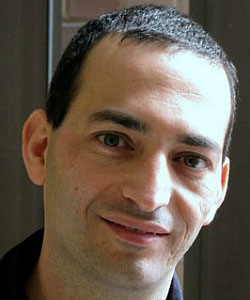 